УТВЕРЖДАЮ:Председатель Конкурсной комиссии  аппарата управленияПАО «ТрансКонтейнер»  ____________________ Михаил Герольдович Ким«03» марта 2021 годаДОКУМЕНТАЦИЯ О ЗАКУПКЕРаздел 1. Общие положенияОбщие положенияПубличное акционерное общество «Центр по перевозке грузов в контейнерах «ТрансКонтейнер» (ПАО «ТрансКонтейнер») (далее – Заказчик), руководствуясь Положением о закупках ПАО «ТрансКонтейнер», утвержденным решением совета директоров ПАО «ТрансКонтейнер» от 30 апреля 2020 г. (далее – Положение о закупках), проводит Открытый конкурс в электронной форме № ОКэ-ЦКПКЗ-21-0001 на право заключения договоров поставки 20-футовых и 40-футовых контейнеров (далее – Открытый конкурс).Информация об организаторе Открытого конкурса указана в пункте 2 раздела 5. «Информационная карта» настоящей документации о закупке (далее – Информационная карта).Дата опубликования настоящей документации о закупке указана в пункте 6 Информационной карты.Настоящая документация о закупке, изменения к настоящей документации о закупке, протоколы, оформляемые в ходе проведения Открытого конкурса, и иная информация об Открытом конкурсе публикуется в средствах массовой информации (далее – СМИ), указанных в пункте 4 Информационной карты.Наименование, количество, объем, характеристики, требования к поставке товаров, выполнению работ, оказанию услуг, места их поставки, выполнения, оказания, а также информация о начальной (максимальной) цене договора, состав, количественные и качественные характеристики товаров, работ и услуг, сроки поставки товаров, выполнения работ или оказания услуг, количество лотов, порядок, сроки размещения настоящей документации о закупке и другие условия закупки, указаны в разделе 4. «Техническое задание» настоящей документации о закупке (далее – Техническое задание) и Информационной карте.По всем вопросам, не урегулированным настоящей документацией о закупке, необходимо руководствоваться Положением о закупках. В случае противоречия положений настоящей документации о закупке и Положения о закупках необходимо руководствоваться Положением о закупках.Дата рассмотрения, оценки и сопоставления предложений претендентов и представленных комплектов документов с предложениями претендентов на участие в Открытом конкурсе (далее – Заявки) указана в пункте 8 Информационной карты.Участником в Открытом конкурсе признается любое юридическое лицо, независимо от организационно-правовой формы, формы собственности, места нахождения и места происхождения капитала, или физическое лицо, в том числе индивидуальный предприниматель, или несколько юридических и/или физических лиц, в том числе индивидуальных предпринимателей, выступающих на стороне одного участника закупки.В настоящей документации о закупке используются следующие определения (разновидности) участника Открытого конкурса:- претендент – участник Открытого конкурса, который получил в установленном порядке всю необходимую документацию о закупке, имеющий намерения подать или подавший Заявку на участие в Открытом конкурсе;- участник Открытого конкурса (допущенный участник) – претендент, своевременно и по установленной форме подавший Заявку на участие в Открытом конкурсе, чья Заявка соответствует установленным в документации о закупке требованиям, признанный Конкурсной комиссией соответствующим установленным в документации о закупке обязательным и квалификационным требованиям, и допущенный Конкурсной комиссией к участию в Открытом конкурсе.Для участия в Открытом конкурсе претендент должен:- быть правомочным на предоставление Заявки и представить Заявку, соответствующую требованиям настоящей документации о закупке;- удовлетворять требованиям, изложенным в настоящей документации о закупке;- быть зарегистрированным на электронной торговой площадке, в том числе получить аккредитацию участника в соответствии с правилами, условиями и порядком регистрации, аттестации, установленными на соответствующей электронной торговой площадке, указанной в пункте 4 Информационной карты.Заявки рассматриваются как обязательства участников. ПАО «ТрансКонтейнер» вправе требовать от допущенного участника, с которым принято решение заключить договор по итогам Открытого конкурса, заключения договора на условиях, предложенных в его Заявке. Для всех участников Открытого конкурса устанавливаются единые требования с учетом случаев, предусмотренных подпунктами 1.1.21, 1.1.22, 1.1.23, 2.3.2 настоящей документации о закупке.Решение о допуске претендентов к участию в Открытом конкурсе на основании предложения Организатора принимает Конкурсная комиссия (пункт 3 Информационной карты) в порядке, определенном настоящей документацией о закупке и Положением о закупках.Конкурсная комиссия вправе на основании информации о несоответствии участника Открытого конкурса установленным настоящей документацией о закупке требованиям, полученной из любых официальных источников, использование которых не противоречит законодательству Российской Федерации, не допустить претендента на участие в Открытом конкурсе или отстранить участника Открытого конкурса от участия в Открытом конкурсе на любом этапе его проведения.Участник несет все расходы и убытки, связанные с подготовкой и подачей своей Заявки. Заказчик/Организатор не несут никакой ответственности по расходам и убыткам, понесенными претендентами в связи с их участием в Открытом конкурсе.Под оператором электронной площадки понимается являющееся коммерческой организацией юридическое лицо, созданное в соответствии с законодательством Российской Федерации, владеющее электронной площадкой, в том числе необходимыми для ее функционирования оборудованием и программно-техническими средствами (далее - Программно-аппаратные средства), и обеспечивающее проведение конкурентных закупок в электронной форме. Функционирование электронной площадки осуществляется в соответствии с правилами, действующими на электронной площадке, и соглашением, заключенным между Заказчиком и оператором электронной площадки, с учетом законодательства Российской Федерации.Документы, подписанные усиленной квалифицированной электронной подписью (далее – ЭП) претендента закупки (лица, имеющего право действовать от имени претендента закупки), именуемые в дальнейшем электронные документы, признаются документами, подписанными собственноручной подписью претендента Открытого конкурса (лица, имеющего право действовать от имени претендента). Наличие подписи ЭП участника закупки подтверждает, что подписанный документ отправлен от имени участника закупки и является точной цифровой копией документа-оригинала подписанного и заверенного в необходимых случаях печатью. Оформление и применение ЭП регулируется в порядке, предусмотренном Федеральным законом от 06 апреля 2011 года № 63–ФЗ «Об электронной подписи» и принятыми в соответствии с ним нормативно-правовыми актами.Претендент на участие в Открытом конкурсе, должен в указанные сроки и на условиях, изложенных в пункте 7 Информационной карты, подать Заявку в форме электронного документа через оператора электронной торговой площадки, указанной в пункте 4 Информационной карты, в порядке, предусмотренном правилами и регламентом работы электронной торговой площадки (далее – ЭТП). Правила регистрации претендента на участие в Открытом конкурсе на ЭТП, аккредитация претендента на участие в Открытом конкурсе на ЭТП, правила проведения процедур Открытого конкурса (в том числе подачи Заявки), помимо настоящей документации о закупке, определяются также инструкциями, регламентом и другими правилами работы ЭТП (https://otc.ru/documents).Заказчик/Организатор Открытого конкурса вправе отказаться от его проведения по одному и более предмету (лоту) в любой момент до заключения договора.Решение об отказе от проведения Открытого конкурса размещается в соответствии с пунктом 4 Информационной карты в день принятия такого решения. При этом ПАО «ТрансКонтейнер» не будет нести никакой ответственности перед любыми физическими и юридическими лицами, которым такое действие может принести убытки.Протоколы, оформляемые в ходе проведения Открытого конкурса, размещаются в порядке, предусмотренном настоящей документацией о закупке, не позднее 3 (трех) дней с даты их подписания в соответствии с пунктом 4 Информационной карты.Сроки подготовки, согласования и подписания протоколов, оформляемых в процессе проведения настоящего Открытого конкурса, не могут превышать 7 (семь) рабочих дней с даты проведения соответствующего этапа Открытого конкурса.В исключительных случаях, например: при значительном (более 6) количестве Заявок на участие в Открытом конкурсе, при направлении, в случаях, предусмотренных настоящей документацией о закупке и Положением о закупках, запросов в адреса претендентов, участников, органов государственной власти, государственных учреждений, юридических и физических лиц, индивидуальных предпринимателей, срок подписания протоколов может быть увеличен. В каждом случае увеличения сроков подписания протоколов соответствующая информация с указанием планируемого срока подписания протокола размещается в порядке, предусмотренном настоящей документацией о закупке, не позднее 3 (трех) дней с даты истечения установленного в настоящем пункте срока подписания протокола.В случае участия нескольких лиц на стороне одного претендента соответствующая информация должна быть указана в Заявке, оформленной в соответствии с приложением № 1 к настоящей документации о закупке. Если соответствующая информация не указана в Заявке, претендент считается подавшим Заявку от своего имени и действующим в своих интересах.Иностранные участники при проведении закупки вправе подавать предложения о цене договора без учета расходов, связанных с импортом товара на территорию Российской Федерации (в т.ч. расходов на транспортировку, страхование груза, таможенную очистку).В этом случае Конкурсная комиссия принимает решение после рассмотрения, оценки и сопоставления поданных в разных базисах поставки ценовых предложений участников.Иностранные участники закупки вправе указать цену в рублях Российской Федерации, либо, если иное указано в пункте 12 Информационной карты, в иностранной валюте. При этом рассмотрение, оценка и сопоставление Заявок российских и иностранных участников будут осуществляться в рублях Российской Федерации с пересчетом цен Заявок иностранных участников, указанных в иностранных валютах, по курсу Центрального банка Российской Федерации на дату рассмотрения, оценки и сопоставления Заявок.Предоставление иностранными участниками закупки документов и сведений, в том числе в целях подтверждения обязательных и квалификационных требований, предусмотренных настоящей документацией о закупке, осуществляется с учетом особенностей, указанных в пункте 18 Информационной карты.Конфиденциальная информация, ставшая известной сторонам при проведении Открытого конкурса не может быть передана третьим лицам за исключением случаев, предусмотренных законодательством Российской Федерации.В случаях, когда условия, содержащиеся в документации о закупке, в предложениях участников закупок и иных документах, являются конфиденциальными для Заказчика и/или третьих лиц и их разглашение может нанести ущерб интересам Заказчика и/или третьим лицам, указанные документы и протоколы, оформляемые в ходе проведения Открытого конкурса, могут не публиковаться.Заказчик обязан хранить коммерческую тайну претендентов, ставшую им известной в связи с проведением закупки. Коммерческой тайной признается информация, оформленная в соответствии с требованиями Федерального закона «О коммерческой тайне», а также обеспечить соблюдение требований Федерального закона «О персональных данных».Заказчик не берет на себя обязательства по уведомлению участников Открытого конкурса об изменениях, дополнениях, разъяснениях настоящей документации о закупке, а также по уведомлению участников (за исключением победителя(-ей) Открытого конкурса, и лица, с которым в соответствии с настоящей документацией о закупке заключается договор) об итогах Открытого конкурса и не несет ответственности в случаях, когда участники не осведомлены о внесенных изменениях, дополнениях, разъяснениях, итогах Открытого конкурса при условии их надлежащего размещения в СМИ.Разъяснения положений настоящей документации о закупкеПретендент вправе не позднее, чем за 3 (три) рабочих дня до даты окончания срока подачи Заявок (пункт 7 Информационной карты), направить письменный запрос, сформированный через ЭТП, на разъяснение положений настоящей документации о закупке.Обмен информацией между Организатором и претендентом закупки, направившим запрос, подписанный ЭП лица, имеющего право действовать от имени претендента, осуществляется с помощью направления через ЭТП электронного документа (информации в электронной форме, подписанной ЭП), содержащего запрос на разъяснение положений настоящей документации о закупке и размещения Организатором разъяснений в СМИ для ознакомления в открытом доступе.При формировании запроса на разъяснение необходимо прикреплять файл с запросом на официальном (фирменном) бланке претендента, подписанный лицом, имеющим право действовать от имени претендента.Заказчик/Организатор осуществляет разъяснение положений документации о закупке в течение 3 (трех) рабочих дней с даты поступления запроса на разъяснение и размещает их не позднее 3 (трех) дней с момента принятия решения в соответствии с пунктом 4 Информационной карты.Разъяснения, подписанные ЭП лица, имеющего право действовать от имени Заказчика, размещаются с предметом запроса и без указания информации о лице, от которого поступил запрос на разъяснение. Разъяснения положений документации о закупке не могут изменять предмет и существенные условия проекта договора Открытого конкурса.Заказчик/Организатор вправе не отвечать на запросы на разъяснение положений настоящей документации о закупке по проведению Открытого конкурса, поступившие позднее срока, установленного в подпункте 1.2.1 настоящей документации о закупке.Получение и ознакомление претендентов на участие в Открытом конкурсе с разъяснениями настоящей документации о закупке осуществляется через СМИ.Внесение изменений и дополнений в настоящую документацию о закупкеВ любое время, но не позднее, чем за 1 (один) день до дня окончания срока подачи Заявок, в том числе по запросу претендента, могут быть внесены изменения и дополнения в настоящую документацию о закупке Открытого конкурса. Любые изменения, дополнения, вносимые в настоящую документацию о закупке Открытого конкурса, являются ее неотъемлемыми частями. Заказчик/Организатор не вправе вносить изменения, касающиеся замены предмета закупки.Изменения и дополнения, внесенные в настоящую документацию о закупке Открытого конкурса, размещаются в соответствии с пунктом 4 Информационной карты не позднее 3 (трех) дней со дня принятия решения о внесении изменений.В случае внесения изменений и дополнений в настоящую документацию о закупке Открытого конкурса, Организатор обязан продлить срок подачи Заявок таким образом, чтобы с даты размещения в СМИ указанных изменений до даты окончания срока подачи Заявок на участие в Открытом конкурсе оставалось не менее 5 (пяти) рабочих дней.Получение и ознакомление претендентов на участие в Открытом конкурсе с изменениями и дополнениями настоящей документации о закупке осуществляется через СМИ.Антикоррупционная оговоркаВ рамках проведения настоящей закупки участникам, Заказчику/Организатору, их аффилированным лицам, работникам или посредникам запрещается выплачивать, предлагать выплатить и разрешать выплату, а равно получать выплату, предлагать выплатить каких-либо денежных средств или ценностей, прямо или косвенно, любым лицам для оказания влияния на действия или решения этих лиц с целью получить какие-либо неправомерные преимущества или для достижения иных неправомерных целей.В рамках проведения закупки участники, Заказчик/Организатор, их аффилированные лица, работники или посредники не могут осуществлять действия, квалифицируемые применимым для целей настоящей документации о закупке законодательством как дача/получение взятки, коммерческий подкуп, а также иные действия, нарушающие требования применимого законодательства и международных актов о противодействии коррупции.В случае установления нарушения участником, их аффилированными лицами, работниками или посредниками каких-либо положений подпункта 1.4.1 настоящей документации о закупке, такой участник может быть отстранен от участия в закупке. Информация об этом и мотивы принятого решения указываются в соответствующем протоколе и сообщаются участнику.В случае возникновения у участника подозрений, что произошло или может произойти нарушение Заказчиком/Организатором, их аффилированными лицами, работниками или посредниками каких-либо положений подпункта 1.4.1 настоящей документации о закупке, участник обязуется уведомить об этом Заказчика в письменной форме. В письменном уведомлении участник обязан сослаться на факты или предоставить материалы, достоверно подтверждающие или дающие основание предполагать, что произошло или может произойти нарушение Заказчиком/Организатором, их аффилированными лицами, работниками или посредниками каких-либо положений подпункта 1.4.1 настоящей документации о закупке.Каналы уведомления Заказчика о нарушениях каких-либо положений подпункта 1.4.1 настоящей документации о закупке: линия доверия «стоп коррупция», электронная почта anticorr@trcont.ru. Заказчик, получивший уведомление о нарушении каких-либо положений подпункта 1.4.1 настоящей документации о закупке, обязан рассмотреть уведомление и сообщить участнику об итогах его рассмотрения в течение 15 (пятнадцати) рабочих дней с даты получения письменного уведомления.Заказчик гарантирует осуществление надлежащего разбирательства по фактам нарушения положений подпункта 1.4.1 настоящей документации о закупке с соблюдением принципов конфиденциальности и применение эффективных мер по предотвращению возможных конфликтных ситуаций. Заказчик гарантирует отсутствие негативных последствий как для уведомившего участника в целом, так и для конкретных работников участника, сообщивших о факте нарушений.Договор, заключенный Заказчиком на основании решения Конкурсной комиссии, принятого в результате нарушения положений подпункта 1.4.1 настоящей документации о закупке, может быть расторгнут по инициативе Заказчика в одностороннем порядке.Раздел 2. Обязательные и квалификационные требования к участникам, рассмотрение, оценка и сопоставление Заявок участниковОбязательные требованияУчастник (в том числе каждое юридическое или физическое лицо (индивидуальный предприниматель), выступающее на стороне одного участника) должен соответствовать обязательным требованиям настоящей документации о закупке, а именно:а) не иметь недоимки по налогам, сборам, просроченной задолженности по иным обязательным платежам в бюджеты бюджетной системы Российской Федерации (за исключением сумм, на которые предоставлены отсрочка, рассрочка, инвестиционный налоговый кредит в соответствии с законодательством Российской Федерации о налогах и сборах, которые реструктурированы в соответствии с законодательством Российской Федерации, по которым имеется вступившее в законную силу решение суда о признании обязанности заявителя по уплате этих сумм исполненной или которые признаны безнадежными к взысканию в соответствии с законодательством Российской Федерации о налогах и сборах), размер которых превышает 1 миллион рублей или, в случае, если  балансовая стоимость активов участника закупки - юридического лица, зарегистрированного в соответствии с законодательством Российской Федерации (резидент Российской Федерации), по данным бухгалтерской отчетности за последний отчетный период составляет более 10 миллионов рублей - десять процентов балансовой стоимости активов такого участника. Участник Открытого конкурса считается соответствующим установленному требованию в случае, если им в установленном порядке подано заявление об обжаловании указанных недоимки, просроченной задолженности и решение по такому заявлению на дату рассмотрения, оценки и сопоставления Заявки на участие в Открытом конкурсе не принято. Также участник закупки - резидент Российской Федерации считается соответствующим установленному требованию при отсутствии на сайте Федеральной налоговой службы Российской Федерации информации о наличии у него задолженности по уплате налогов;б) не находиться в процессе ликвидации;в) не быть признанным несостоятельным (банкротом);г) на его имущество, необходимое для исполнения обязательств по заключаемому по результатам Открытого конкурса договору, не должен быть наложен арест, его экономическая деятельность не должна быть приостановлена;д) соответствовать требованиям, устанавливаемым в соответствии с законодательством Российской Федерации и/или государства регистрации и/или ведения бизнеса претендента к лицам, осуществляющим поставку товаров, выполнение работ, оказание услуг и т.д., являющихся предметом Открытого конкурса;е) к товарам, работам, услугам, ранее поставленным (выполненным, оказанным) претендентом Заказчику или другой организации, не возникает существенных претензий по качеству или иных существенных претензий в процессе их использования в пределах установленного срока их использования (службы, функционирования), или иного срока по усмотрению ПАО «ТрансКонтейнер»;ж) не иметь просроченной задолженности по ранее заключенным договорам с ПАО «ТрансКонтейнер»;з) не быть включенным в реестр недобросовестных поставщиков, предусмотренный статьей 5 Федерального закона от 18 июля 2011 г. №  223-ФЗ «О закупках товаров, работ, услуг отдельными видами юридических лиц» и/или статьей 104 Федерального закона от 05.04.2013 № 44-ФЗ «О контрактной системе в сфере закупок товаров, работ, услуг для обеспечения государственных и муниципальных нужд», а также в реестр недобросовестных контрагентов ПАО  «ТрансКонтейнер»;и) в части 1 пункта 17 Информационной карты могут быть установлены иные обязательные требования к участникам Открытого конкурса.Квалификационные требованияУчастник (все юридические или физические лица (индивидуальные предприниматели), выступающие на стороне одного участника, в совокупности) должен соответствовать квалификационным требованиям настоящей документации о закупке, а именно:а) обладать квалификацией, необходимой для поставки товаров, выполнения работ, оказания услуг, являющихся предметом закупки (в том числе обладать производственными мощностями, профессиональной и технической квалификацией, трудовыми и финансовыми ресурсами, оборудованием и другими материальными ресурсами);б) иметь опыт выполнения работ, оказания услуг, являющихся предметом закупки, если такое требование установлено в пункте 17 Информационной карты;в) в части 1 пункта 17 Информационной карты могут быть установлены иные квалификационные требования к участникам Открытого конкурса.Представление документовПретендент в составе Заявки, представляет следующие надлежащим образом оформленные документы:Заявка, оформленная по форме приложения № 1 к настоящей документации о закупке. Документ должен быть сканирован с оригинала, подписанного уполномоченным лицом претендента;сведения о претенденте, представленные по форме приложения № 2 к настоящей документации о закупке. Документ должен быть сканирован с оригинала, подписанного уполномоченным лицом претендента. Указанный документ должен быть представлен на каждое лицо, выступающее на стороне претендента;финансово-коммерческое предложение, подготовленное в соответствии с требованиями Технического задания и составленное по форме приложения № 3 к настоящей документации о закупке. Документ должен быть сканирован с оригинала, подписанного уполномоченным лицом претендента;копия паспорта, предоставляется на каждое физическое лицо /индивидуального предпринимателя, выступающее на стороне одного претендента;копии протокола/решения или другого документа о назначении уполномоченными органами управления претендента должностного лица, имеющего право действовать от имени претендента, в том числе совершать в установленном порядке сделки от имени претендента, без доверенности. В случае если представленный документ не содержит срок полномочий такого должностного лица, дополнительно представляется устав претендента. Указанные документы предоставляются на каждое юридическое лицо, выступающее на стороне претендента. Документы должны быть сканированы с оригинала или нотариально заверенной копии;доверенность на работника, подписавшего Заявку, на право принимать обязательства от имени претендента, в случае отсутствия полномочий по уставу претендента;договор простого товарищества (договор о совместной деятельности) (предоставляется в случае, если несколько физических/юридических лиц выступают на стороне одного участника закупки, оригинал или копия документа должна быть заверена подписью и печатью (при ее наличии) претендента);8)	иные документы, перечисленные в части 2 пункта 17 Информационной карты, предоставление которых в составе Заявки является обязательным.Для иностранных претендентов в пункте 18 Информационной карты могут быть предусмотрены особые требования к предоставлению документов.Раздел 3. Заявка. Порядок подачи, рассмотрения Заявок, принятия решения о победителе и заключение договораЗаявкаЗаявка должна состоять из документов, требуемых в соответствии с условиями настоящей документации о закупке. При проведении Открытого конкурса претенденты, имеющие оформленную в соответствии с подпунктом 1.1.16 настоящей документации о закупке ЭП, подают Заявку в электронной форме с помощью программно-аппаратных средств ЭТП, указанной в пункте 4 Информационной карты.Информация об обеспечении Заявки на участие в Открытом конкурсе указана в пункте 23 Информационной карты.Каждый претендент может подать только одну Заявку на участие в Открытом конкурсе в отношении каждого предмета закупки (лота) в любое время с момента публикации документации о закупке в СМИ до даты и времени окончания срока подачи Заявок. Контроль данного требования обеспечивается техническими средствами ЭТП. Если претендент подает более одной Заявки по закупке (лоту), а ранее поданные им Заявки по данному лоту не отозваны, все Заявки такого претендента отклоняются.Заявка должна действовать не менее срока, указанного в пункте 22 Информационной карты. До истечения этого срока Организатор при необходимости вправе предложить участникам продлить срок действия Заявок. Участники вправе отклонить такое предложение Организатора. В случае отказа участника от продления срока действия Заявки его Заявка отклоняется от участия в Открытом конкурсе.Заявка оформляется в соответствии с пунктом 3.3 настоящей документации о закупке. Заявка претендента, не соответствующая требованиям настоящей документации о закупке, отклоняется.Заявка, подготовленная претендентом на участие в Открытом конкурсе, а также вся корреспонденция и документация по закупке, связанная с проведением Открытого конкурса, которыми обмениваются участник и Заказчик/Организатор, должны быть составлены на языке(-ах), указанном(-ых) в пункте 11 Информационной карты.Использование других официальных языков для подготовки Заявки расценивается Организатором/Конкурсной комиссией как несоответствие Заявки требованиям, установленным настоящей документацией о закупке, если иное не указано в пункте 18 Информационной карты.В случае если закупка осуществляется лотами, каждый претендент может подать только одну Заявку по каждому лоту. Информация о количестве лотов указывается в пункте 10 Информационной карты. При этом претендент имеет право подать Заявки по всем лотам, или по его выбору по некоторым из них. В случае если претендент подает более одной Заявки по одному лоту, а ранее поданная им Заявка по данному лоту не отозвана, все Заявки претендента по данному лоту отклоняются, контроль данного требования также обеспечивается техническими средствами ЭТП.Начальная (максимальная) цена лота(-ов) указана в пункте 5 Информационной карты.Предоставляемые в составе Заявки документы должны быть четко напечатаны, сканированы с оригинала документа или его надлежащим образом заверенной копии и перенесены без искажения в скан-копию (файл). Подчистки, дописки, исправления не допускаются, за исключением тех случаев, когда эти исправления (дописки) заверены рукописной надписью «исправленному верить», собственноручной подписью уполномоченного лица, расположенной рядом с каждым исправлением (допиской), и заверены печатью претендента (при наличии).В случае наличия в составе Заявки документов и информации, текст которых не поддается прочтению, такие документы и информация считаются непредставленными.Все суммы денежных средств в Заявке должны быть выражены в валюте(-ах), установленной(-ых) в пункте 12 Информационной карты.Выражение денежных сумм в других валютах расценивается Организатором/Конкурсной комиссией как несоответствие Заявки требованиям, установленным настоящей документацией о закупке.Срок и порядок подачи ЗаявокМесто, дата начала и окончания срока подачи Заявок указаны в пункте 7 Информационной карты.Заявки, по истечении срока, указанного в пункте 7 Информационной карты, не принимаются. Претендент самостоятельно несет все риски несоблюдения сроков предоставления Заявок, связанных с применением электронных систем доставки информации.Заявки претендентов должны быть подписаны ЭП лица, имеющего право действовать от имени претендента. Все действия, выполненные на ЭТП лицом, указавшим правильные имя и пароль участника, по которым ЭТП его идентифицирует, считаются произведенными от имени того лица, представителю которого были предоставлены эти имя и пароль. За действия своего представителя и документы, подписанные его ЭП, ответственность перед Заказчиком несет участник.Заказчик вправе не рассматривать Заявки, заверенные ЭП, если нарушены правила использования ЭП, установленные законодательством Российской Федерации, и/или регламентом уполномоченного удостоверяющего центра, выдавшего сертификат ключа проверки ЭП (сертификат ключа подписи просрочен или отозван, электронная подпись неверна).Открытие доступа к Заявкам производится на ЭТП автоматически в момент окончания срока для подачи Заявок. При этом протокол не оформляется.Заявки претендентов после поступления через автоматизированные системы связи Программно-аппаратных средств в информационные системы Заказчика и выгрузки на носители информации Заказчика считаются открытыми. Дата и время выгрузки совпадает с моментом открытия доступа к Заявкам.Окончательная дата подачи Заявок и, соответственно, дата открытия доступа к Заявкам, дата рассмотрения, оценки и сопоставления Заявок, дата подведения итогов могут быть перенесены на более поздний срок. Соответствующие изменения размещаются в соответствии с пунктом 4 Информационной карты.Претенденты вправе отозвать (в том числе для внесения изменений) свою Заявку в любой момент, до окончания срока подачи Заявок, указанного в пункте 7 Информационной карты. В этом случае данная возможность реализуется Программно-аппаратными средствами, в соответствии с функционалом, предусмотренным ЭТП. В случае отзыва Заявки, датой подачи Заявки на участие в Открытом конкурсе считается дата предоставления Заказчику последней Заявки претендента.Каждая Заявка, поступившая в установленный срок, регистрируется на ЭТП с присвоением уникального номера. Оператор ЭТП обеспечивает неприкосновенность Заявок до момента открытия доступа к Заявкам, а также их дальнейшее хранение на ресурсах ЭТП в электронном виде.Организатор не принимает Заявки, поступившие другим способом, не совпадающим с подпунктом 3.1.1 настоящей документации о закупке. В случае поступления Заявки иным образом, в частности, полученной Организатором по почте, Заявка не вскрывается и не возвращается.Порядок оформления ЗаявкиЗаявка должна быть представлена в электронной форме с помощью Программно-аппаратных средств ЭТП.Заявка должна содержать документы, перечисленные в подпункте 2.3.1 настоящей документации о закупке, а также в пунктах 17, 18 Информационной карты.В случае если претендент подает Заявки по нескольким лотам, копии всех документов, указанных в подпункте 2.3.1 настоящей документации о закупке, а также в пунктах 17, 18 Информационной карты, предоставляются по каждому лоту отдельными пакетами (файлами) с подтверждающими копиями документов, отнесенным к данному лоту.Участник, с которым по итогам настоящего Открытого конкурса заключается договор, до заключения договора дополнительно предоставляет Заказчику Заявку на бумажном носителе. Заявка на бумажном носителе должна содержать документы, требуемые в соответствии с условиями настоящей документации о закупке, быть собственноручно подписана уполномоченным лицом, имеющим право подписи документов от имени участника. Все страницы Заявки, за исключением нотариально заверенных документов и иллюстративных материалов (в случае их наличия), должны быть завизированы лицом, подписавшим Заявку или лицом, имеющим право подписи документов от имени претендента.Документы, находящиеся в Заявке должны иметь один из распространенных форматов файлов: с расширением (*.pdf), (*.doc), (*.docx), (*.xls), (*.xlsx), (*.txt), (*.jpg) и т.д.Файлы формируются по принципу: один файл – один документ. При этом каждый из документов должен быть представлен в виде одного отдельного файла, по названию которого можно сопоставить электронную копию с оригиналом документа (например: 1.Заявка.pdf. (1.Zayavka.pdf), 2.Сведения.pdf., 3.Предложение.pdf и т.д.). Запрещается указывать наименование файла с общей длиной символов более 30 знаков. Файлы предоставляются в такой же последовательности, как они затребованы по тексту в настоящей документации о закупке. Наименование файлов должно начинаться с номера, соответствующего порядку упоминания документа по тексту настоящей документации о закупке.Допускается, но не рекомендуется, размещение в составе Заявки документов, сохраненных в архивах. При этом размещение в составе Заявки архивов, разделенных на несколько частей, открытие каждой из которых по отдельности невозможно, не допускается. Если документ содержит менее 10 страниц, не допускается его разбивка на несколько файлов. Все файлы не должны иметь защиты от их открытия и печати, а файлы прилагаемые в форматах с расширением (*.doc), (*.docx), (*.xls), (*.xlsx), (*.txt), также не должны иметь защиты от их изменения и копирования их содержимого.В случае, если пунктом 23 Информационной карты установлено требование об обеспечении Заявки и претендентом выбран способ обеспечения Заявки в виде независимой (банковской) гарантии, должны быть представлены оригинал гарантии, документы, подтверждающие полномочия лица, подписавшего гарантию от имени гаранта: доверенность на лицо, подписавшее гарантию, а также приказ или решение о назначении на должность лица, выдавшего доверенность. Если гарантия подписана от имени гаранта лицом, действующим на основании устава (учредительных документов), должны быть представлены решение о назначении лица на должность или приказ о назначении на должность.Копии указанных в настоящем подпункте документов также должны быть представлены в скан-копии отдельным файлом в Заявке, с наименованием «Обеспечение заявки.pdf.».Претендент передает указанные документы Организатору нарочно или предоставляет иными способами доставки. Для предоставления документов нарочно претенденту необходимо направить уведомление (с указанием ФИО, контактного телефона, номера и предмета Открытого конкурса и цели посещения) по адресу(-ам) электронной почты представителя(-ей) Организатора, указанному(-ым) в пункте 2 Информационной карты, не позднее чем за один рабочий день, предшествующий дню посещения. Представителю претендента необходимо при себе иметь документ, удостоверяющий личность.Указанные в настоящем подпункте документы должны представляться на бумажном носителе – письмом (в запечатанном конверте) по адресу Организатора (пункт 2 Информационной карты). Письмо (конверт) с документами должно иметь следующую маркировку:Обеспечения Заявки по истечении срока, указанного в пункте 7 Информационной карты, не принимаются.Претендент самостоятельно определяет способ доставки письма (конверта) с обеспечением Заявки, несет все риски несоблюдения сроков предоставления обеспечение Заявки, связанные с выбором способа доставки.В случае если независимая (банковская) гарантия и иные документы, требуемые в настоящем подпункте документации о закупке, направлены почтовым отправлением и получены после даты окончания подачи Заявок, этот пакет считается представленным, если отправлен до окончания срока подачи Заявки и получен до даты рассмотрения, оценки и сопоставления Заявок, указанной в пункте 8 Информационной карты. Подтверждением даты отправления является дата, указанная в штампе или квитанции почтового отправления. Подтверждение получения документов почтовым отправлением является роспись представителя Заказчика при получении отправления.Обеспечение ЗаявкиВ документации о закупке Заказчик имеет право установить требование об обеспечении Заявки в виде предоставления независимой (банковской) гарантии или внесения денежных средств на указанный Заказчиком расчетный счет. Возможны иные способы обеспечения Заявки, предусмотренные законодательством Российской Федерации. Способ, вид и размер обеспечения Заявки Заказчик указывает в пункте 23 Информационной карты. Предоставление обеспечения Заявки иным, не указанным в настоящей документации о закупке способом, не допускается.Обеспечение Заявки устанавливается Заказчиком в документации о закупке в процентах к начальной (максимальной) цене Открытого конкурса или в виде фиксированной суммы в рублях или иной валюте, указанной в пункте 12 Информационной карты. Сумма обеспечения Заявки указанная в валюте, может быть также указана в рублевом эквиваленте.Обеспечение Заявки предоставляется не позднее срока указанного в пункте 7 Информационной карты, с учетом условий предусмотренных в подпункте 3.3.10 настоящей документации о закупке.В случае если начальная (максимальная) цена Открытого конкурса установлена в валюте, отличной от рубля Российской Федерации, расчет суммы средств обеспечения Заявки производится в рублях Российской Федерации по курсу Центрального Банка России, установленному на 08:00 часов (время московское) даты опубликования документации о закупке, исходя из размера обеспечения Заявки.Требование об обеспечении Заявки на участие в Открытом конкурсе в равной мере относится ко всем участникам закупки.При выборе способа обеспечения Заявки в форме независимой (банковской) гарантии, участник Открытого конкурса предоставляет оригинал независимой (банковской) гарантии, выданной одним из банков, указанных в пункте 23 Информационной карты.В случае если претендентом в составе Заявки представлены документы, подтверждающие внесение денежных средств в качестве обеспечения Заявки на участие в Открытом конкурсе, и до даты рассмотрения, оценки и сопоставления Заявок денежные средства не поступили на счет, который указан Заказчиком в документации о закупке, такой участник признается не предоставившим обеспечение Заявки.При внесении Организатором изменений в соответствии с пунктом 1.3 настоящей документации о закупке, повлекших изменение размера суммы средств обеспечения Заявки, Заявки могут быть отозваны претендентами в соответствии с подпунктом 3.2.8 настоящей документации о закупке. В этом случае для продолжения участия в Открытом конкурсе необходимо подать новую Заявку до окончания срока подачи Заявок.Срок действия обеспечения Заявки должен быть не менее срока действия Заявки, указанного участником в своей Заявке на участие в Открытом конкурсе, если иное не указано в настоящей документации о закупке.При согласии участника в соответствии с подпунктом 3.1.4 настоящей документации о закупке продлить срок действия Заявки, участник также соглашается с продлением на такой же срок обеспечения Заявки, если иное не указано в настоящей документации о закупке. При необходимости участник обязан представить документы, свидетельствующие о продлении срока действия обеспечения Заявки, в зависимости от выбранного способа обеспечения. В случае отказа участника от продления срока обеспечения Заявки, Заявка такого участника расценивается Организатором/Конкурсной комиссией как несоответствующая требованиям настоящей документации о закупке.Возврат участнику Открытого конкурса обеспечения Заявки на участие в закупке не производится в случаях, установленных законодательством Российской Федерации, в том числе:1) уклонение или отказ участника закупки от заключения договора;2) непредставление или предоставление с нарушением условий предоставления обеспечения исполнения договора, установленных настоящей документацией о закупке, в том числе позднее срока, указанного в направленном Заказчиком участнику уведомлении (в случае, если в настоящей документации о закупке установлены требования обеспечения исполнения договора).Обеспечение Заявки возвращается на основании полученного Заказчиком подписанного уполномоченным представителем участника Открытого конкурса письменного уведомления. В уведомлении указывается, номер и предмет Открытого конкурса, контактный номер телефона специалиста, реквизиты счета для перечисления денежных средств. Уведомление направляется по адресу(-ам) электронной почты представителя(-ей) Заказчика/Организатора, указанному(-ым) в пункте 2 Информационной карты.Обеспечение Заявки возвращается в течение 5 рабочих дней с момента получения письменного уведомления от участника:1) после истечения срока действия обеспечения Заявки;2) после принятия решения об отказе в проведении Открытого конкурса (опубликования информации в соответствии с пунктом 4 Информационной карты);3) после отзыва претендентом Заявки до окончания срока подачи Заявок (с момента окончания срока подачи Заявок, указанного в пункте 7 Информационной карты);4) после отказа участника от продления срока действия Заявки (с момента получения от участника уведомления);5) претенденту, который не был допущен до участия в Открытом конкурсе (после опубликования протокола подведения итогов Конкурсной комиссии в соответствии с пунктом 4 Информационной карты);6) после получения Заявки на участие в Открытом конкурсе по окончании срока подачи Заявок - участнику, который подал эту Заявку;7) после принятия Конкурсной комиссией решения о заключении договора (опубликования протокола подведения итогов Конкурсной комиссии в соответствии с пунктом 4 Информационной карты) – участникам, которые не стали победителями Открытого конкурса, за исключением участника, Заявке которого присвоен второй порядковый номер (далее – Участник со вторым порядковым номером);8) после заключения договора – участнику, с которым в соответствии с настоящей документацией о закупке, заключается договор, а также Участнику со вторым порядковым номером.При возврате обеспечения в виде независимой (банковской) гарантии участник для получения независимой (банковской) гарантии и иных предусмотренных в настоящей документации о закупке документов руководствуется информацией, указанной в третьем абзаце подпункта 3.3.8 настоящей документации о закупке. Независимая (банковская) гарантия возвращается в согласованный с Заказчиком день прибытия уполномоченного представителя участника.Финансово-коммерческое предложениеФинансово-коммерческое предложение должно быть оформлено в соответствии с приложением № 3 к настоящей документации о закупке.Финансово-коммерческое предложение должно содержать все условия, предусмотренные настоящей документацией о закупке и позволяющие оценить Заявку претендента. Условия должны быть изложены таким образом, чтобы при рассмотрении, оценке и сопоставлении Заявок не допускалось их неоднозначное толкование.Финансово-коммерческое предложение должно содержать сроки поставки товаров, выполнения работ, оказания услуг с момента заключения договора, порядок и условия осуществления платежей (сроки и условия рассрочки платежа и др.). Условия осуществления платежей не могут быть хуже указанных в настоящей документации о закупке (Техническом задании, Информационной карте, проекте договора (приложение № 4 к настоящей документации о закупке)).Общая стоимость товаров, работ, услуг и/или единичные расценки представляются в рублях, с учётом всех возможных расходов претендента, всех видов налогов, кроме НДС (указывается отдельной строкой), в том числе с применением условий пункта 5 Информационной карты, за исключением случаев, предусмотренных подпунктами 1.1.21 и 1.1.22 настоящей документации о закупке.Общая стоимость товаров, работ, услуг не должна превышать начальную (максимальную) цену товаров, работ, услуг, определенную Заказчиком в настоящей документации о закупке.Срок поставки товаров, выполнения работ, оказания услуг определяется согласно выбранной технологии поставки товаров, выполнения работ, оказания услуг исходя из времени, необходимого претенденту на поставку товаров, выполнение работ, оказание услуг без учета задержек и простоев, но не более предельного срока, определенного Заказчиком в Техническом задании и/или Информационной карте.В случае если претендент предполагает привлечение субподрядных организаций/соисполнителей, в целях подтверждения соответствия квалификационным требованиям (при условии, что в Информационной карте настоящей документации о закупке прямо указано на возможность учесть квалификацию субподрядных организаций/соисполнителей), он в виде приложения к документации о закупке предоставляет сведения о таких организациях.Сведения о субподрядных организациях/соисполнителях оформляются по форме приложения № 5 к настоящей документации о закупке.Порядок рассмотрения, оценки и сопоставления Заявок ОрганизаторомНа дату, указанную в пункте 8 Информационной карты, Организатор осуществляет рассмотрение, оценку и сопоставление Заявок на участие в Открытом конкурсе и готовит предложения для принятия Конкурсной комиссией решения об итогах Открытого конкурса и определении победителя(-ей).Заявки претендентов рассматриваются Организатором на соответствие требованиям, изложенным в настоящей документации о закупке, на основании представленных в составе Заявок документов, а также иных источников информации, предусмотренных настоящей документацией о закупке, законодательством Российской Федерации, в том числе официальных сайтов государственных органов, организаций в информационно-телекоммуникационной сети «Интернет».Рассмотрение, оценка и сопоставление Заявок осуществляется на основании финансово-коммерческого предложения, иных документов представленных в Заявке, предусмотренных настоящей документацией о закупке в подтверждение соответствия претендента обязательным и квалификационным требованиям. Заявка претендента должна полностью соответствовать каждому из установленных настоящей документацией о закупке требований.Рассмотрение, оценка и сопоставление Заявок, осуществляется в целях определения лучших условий исполнения договора и выявления победителя(-ей) в соответствии с критериями (подкритериями) и их значением (вес), указанными в пункте 19 Информационной карты. Критерии и порядок оценки и сопоставления Заявок на участие в Открытом конкурсе применяются в равной степени ко всем Заявкам участников закупки. Претендент может быть не допущен к участию в Открытом конкурсе, а также его Заявка может быть отклонена, в случае:1) непредставления в Заявке документов и информации, определенных настоящей документацией о закупке, либо наличия в этих документах и информации неполных и/или не соответствующих действительности сведений о претенденте или о товарах, работах, услугах, являющихся предметом Открытого конкурса;2) несоответствия претендента (любого из юридических или физических лиц/индивидуальных предпринимателей, выступающих на стороне претендента) предусмотренным настоящей документацией о закупке обязательным и квалификационным требованиям и/или непредставления документов, подтверждающих соответствие этим требованиям;3) несоответствия Заявки требованиям настоящей документации о закупке, в том числе если:- Заявка не соответствует форме, установленной настоящей документацией о закупке;- Заявка не соответствует положениям Технического задания;- Заявка не подписана должным образом в соответствии с требованиями настоящей документации о закупке;- Заявка, подана от лица, выступающего на стороне другого претендента этой же закупки, а также Заявка на участие от лица, на стороне которого выступает лицо, подавшее Заявку на участие в этой же закупке самостоятельно либо на стороне другого претендента;4) если предложение о цене/единичных расценках договора в Заявке превышает начальную (максимальную) цену/предельные единичные расценки договора (если такая цена/расценки установлены), указанные в настоящей документации о закупке;5) отказа претендента от продления срока действия Заявки (если такой запрос/уведомление претендентам направлялся);6) невнесения обеспечения Заявки (если документацией о закупке установлено требование о его внесении);7) наличие в реестрах недобросовестных поставщиков, указанных в подпункте «з» пункта 2.1 настоящей документации о закупке, сведений о претенденте (любом из физических и/или юридических лиц, выступающих на стороне претендента).8) в иных случаях, установленных Положением о закупках и настоящей документацией о закупке.При наличии информации и документов, подтверждающих, что товары, работы, услуги и т.д., предлагаемые в соответствии с Заявкой участника, не соответствуют требованиям, изложенным в настоящей документации о закупке, а также при установлении факта предоставления недостоверных информации, сведений, документов, Заявка претендента отклоняется.Организатор вправе не рассматривать электронные документы Заявки, заверенные ЭП, если нарушены правила использования ЭП, установленные законодательством Российской Федерации, и/или регламентом уполномоченного удостоверяющего центра, выдавшего сертификат ключа проверки ЭП.Рассмотрение, оценка и сопоставление Заявок осуществляется в соответствии с порядком и критериями оценки, установленными настоящей документацией о закупке, и методикой оценки (если иное не указано в пункте 19 Информационной карты), опубликованной на сайте www.trcont.com (раздел Компания/Закупки), путем присвоения количества баллов, соответствующего условиям, изложенным в Заявке. Устанавливается балльный рейтинг, а по количеству полученных баллов присваивается порядковый номер.Заявке, содержащей наилучшие условия, присваивается наибольшее количество баллов. Победителем Открытого конкурса признается участник, Заявке которого присвоено наибольшее количество баллов по итогам оценки и первый порядковый номер.Каждой Заявке по мере уменьшения выгодности содержащихся в ней условий (количества баллов, присвоенных по итогам оценки) присваивается порядковый номер. Заявке, в которой содержатся лучшие условия (присвоено наибольшее количество баллов), присваивается первый порядковый номер. В случае если в нескольких Заявках содержатся одинаковые условия (присвоено равное количество баллов по итогам оценки), меньший порядковый номер присваивается Заявке, которая поступила ранее других Заявок.Претенденты или их представители не вправе участвовать в рассмотрении, оценке и сопоставлении Заявок. Информация о ходе рассмотрения Заявок не подлежит разглашению.Если в Заявке имеются расхождения между обозначением сумм цифрами и прописью, то к рассмотрению принимается сумма, указанная прописью. Если в Заявке имеются арифметические ошибки, участнику может быть направлен запрос об уточнении цены договора при условии сохранения единичных расценок, а также об уточнении других положений Заявки, имеющих числовые значения. Мелкие погрешности, несоответствия, неточности в Заявке, которые существенно не влияют на ее содержание и дальнейшую оценку (при соблюдении равенства всех участников закупки) и не оказывают воздействия на рейтинг какого-либо участника при рассмотрении, оценке и сопоставлении Заявок, могут не приниматься во внимание.Если имеются расхождения в цене предлагаемых участником товаров, работ, услуг, указанной участником на функционале ЭТП и в финансово-коммерческом предложении, представленном в составе Заявки, то к рассмотрению принимается цена, указанная в финансово-коммерческом предложении участника, подтвержденная участником после дополнительного запроса через ЭТП.В случае если на основании результатов рассмотрения Заявок принято решение об отказе в допуске к участию в Открытом конкурсе всех претендентов, подавших Заявки, Открытый конкурс признается несостоявшимся.В случае если претендентами в составе Заявки на участие в Открытом конкурсе не представлены документы, предусмотренные настоящей документацией о закупке, но такие документы или информацию об их наличии можно получить из общедоступных источников, в том числе в информационно-телекоммуникационной сети «Интернет» на сайтах органов государственной власти, государственных учреждений, юридических и физических лиц, индивидуальных предпринимателей, а также непосредственно от таких органов, организаций, лиц и индивидуальных предпринимателей, Заказчик вправе принять такие документы, информацию в качестве подтверждения соответствия претендента, его Заявки требованиям, установленным в настоящей документации о закупке, при условии, что данное право будет реализовано по отношению ко всем участникам, подавшим Заявки на участие в Открытом конкурсе, в равной степени.Участникам, органам государственной власти государственным учреждениям, юридическим и физическим лицам, индивидуальным предпринимателям в любое время до подведения итогов Открытого конкурса может быть направлен запрос о предоставлении информации и документов, разъяснений, необходимых для подтверждения соответствия товаров, работ, услуг и т.д., предлагаемых в соответствии с Заявкой участника, предъявляемым требованиям, изложенным в настоящей документации о закупке. При этом не допускается изменение Заявок участников.По итогам рассмотрения, оценки и сопоставления Заявок Организатор составляет протокол, в котором должна содержаться следующая информация:даты заседания и подписания протокола;количество поданных на участие в закупке Заявок, наименование претендентов, а также дата и время регистрации каждой Заявки;результаты рассмотрения Заявок на участие в Открытом конкурсе с указанием Заявок на участие в закупке, которые отклонены, оснований отклонения каждой такой Заявки и положений документации о закупке, которым не соответствует такая Заявка;результаты оценки и сопоставления Заявок участников с указанием решения о соответствии таких Заявок требованиям документации о закупке, присвоении таким Заявкам значения по каждому из предусмотренных критериев оценки таких Заявок, а также указанием порядковых номеров в соответствии с присвоенными Заявкам участников по результатам оценки баллами.принятое Организатором решение с причинами, по которым Открытый конкурс признан несостоявшимся, в случае его признания таковым;иная информация при необходимости.Протокол подлежит опубликованию в соответствии с пунктом 4 Информационной карты не позднее 3 (трех) дней с даты его подписания всеми представителями Организатора, присутствовавшими при рассмотрении, оценке и сопоставлении Заявок и представляется на рассмотрение и утверждение Конкурсной комиссии. Допускается размещение в СМИ выписки из протокола.Подведение итогов Открытого конкурсаПосле рассмотрения, оценки и сопоставления Заявок, Заявки, а также иные документы, необходимые для подведения итогов Открытого конкурса, рассматриваются Конкурсной комиссией для принятия решения об итогах Открытого конкурса.Подведение итогов Открытого конкурса проводится Конкурсной комиссией в срок, указанный в пункте 9 Информационной карты.Участники или их представители не могут присутствовать на заседании Конкурсной комиссии.Конкурсная комиссия рассматривает Заявки и представленные материалы и принимает решение об итогах закупки, в том числе о победителе Открытого конкурса или лица, с которым по итогам Открытого конкурса заключается договор, если не будет принято решение об отклонении всех Заявок или об отказе от проведения закупки.Конкурсной комиссией может быть принято решение об определении двух и более победителей Открытого конкурса, в случаях, предусмотренных главой 11 Положения о закупках.При заключении договора с несколькими победителями объем поставляемых товаров, выполняемых работ, оказываемых услуг распределяется между победителями по решению Конкурсной комиссии пропорционально либо по иному принципу, если это вытекает из существа и/или места, способа поставки товара, выполнения работ, оказания услуг.Конкурсной комиссией может быть принято решение о проведении переторжки в соответствии с пунктами 26-32 Положения о закупках. Решение о проведении переторжки и ее условиях принимается Конкурсной комиссией. При объявлении переторжки Конкурсная комиссия вправе изменить критерии и порядок оценки Заявок участников.Переторжка является дополнительным элементом Открытого конкурса и заключается в добровольном повышении предпочтительности Заявок участников Открытого конкурса по параметрам, указанным в приглашении к переторжке, при условии сохранения остальных положений Заявки участников без изменений. Переторжка может проводиться многократно в заочной форме. С помощью технических средств ЭТП Организатором указываются порядок проведения, сроки и порядок подачи предложений участников, возможность/невозможность многократного изменения Заявки в период переторжки. Организатор приглашает всех допущенных участников путем одновременного направления им приглашений к переторжке.Участник вправе не участвовать в переторжке, тогда его Заявка остается действующей на условиях, указанных в Заявке. Предложения участника по ухудшению первоначальных условий, а также предложения, поступившие с нарушением сроков, порядка их представления, не рассматриваются, такой участник считается не участвовавшим в переторжке. При этом его предложение остается действующим с ранее объявленными условиями. Участник закупки, получивший приглашение на переторжку, имеет возможность не участвовать в переторжке, в этом случае его Заявка остается действующей в неизменном виде. Участник вправе отозвать поданное предложение с измененными условиями в любое время до окончания срока подачи предложений с измененными условиями.После проведения переторжки победитель определяется в порядке, установленном в соответствии с порядком и критериями оценки, установленными настоящей документацией о закупке и методикой оценки Заявок, если иное не указано в пункте 19 Информационной карты. По итогам проведения переторжки составляется протокол.Открытый конкурс признается состоявшимся, если к участию в Открытом конкурсе допущено не менее 2 претендентов.Открытый конкурс признается несостоявшимся, если:1) на участие в Открытом конкурсе не подана ни одна Заявка (решение может приниматься Организатором, без утверждения Конкурсной комиссии);2) на участие в Открытом конкурсе подана одна Заявка;3) по итогам рассмотрения Заявок к участию в Открытом конкурсе допущен один участник;4) ни один из претендентов не допущен к участию в Открытом конкурсе.В случае если на участие в Открытом конкурсе подана одна Заявка и/или только одна Заявка соответствует требованиям, установленным в настоящей документации о закупке и допущена до участия, Конкурсная комиссия вправе принять одно из следующих решений:1) заключить договор с допущенным участником, подавшим Заявку, на условиях, указанных в его Заявке, если условия соответствуют интересам Заказчика, а цена товаров, работ, услуг не превышает начальную (максимальную) цену договора;2) провести новую закупку, в том числе иным предусмотренным в Положении о закупках способом;3) отказаться от проведения новой закупки и не заключать договор с допущенным участником, подавшим Заявку.Решение Конкурсной комиссии фиксируется в протоколе подведения итогов по результатам заседания.Протокол подведения итогов Конкурсной комиссии подлежит опубликованию в соответствии с пунктом 4 Информационной карты не позднее 3 (трех) дней с даты его подписания председателем Конкурсной комиссии (в случае его отсутствия – заместителем председателя Конкурсной комиссии). Допускается размещение в СМИ выписки из протокола.В случаях когда условия, предложенные победителем, являются конфиденциальными для Заказчика и их разглашение может нанести ущерб интересам Заказчика, по решению Конкурсной комиссии в протоколе может быть указан победитель без описания этих условий.Заключение договораПо результатам Открытого конкурса Заказчиком заключается договор, формируемый путем включения условий, предложенных в Заявке лица, с которым в соответствии с настоящей документацией о закупке заключается договор, в проект договора, являющийся неотъемлемой частью настоящей документации о закупке.Договор заключается в соответствии с законодательством Российской Федерации по форме проекта, приведенной в приложении № 4 к настоящей документации о закупке.В случае необходимости одобрения органом управления Заказчика в соответствии с законодательством Российской Федерации заключения договора, договор должен быть заключен не позднее чем через 15 дней с даты указанного одобрения.После опубликования протокола об итогах Открытого конкурса Заказчик размещает на ЭТП договор, заключаемый с лицом, с которым в соответствии с настоящей документацией о закупке заключается договор, с указанием срока его подписания и с учетом условий изложенных в пункте 25 Информационной карты. Дальнейший порядок заключения договора регулируется порядком установленным ЭТП.При урегулировании заключения договора вне ЭТП, Заказчик, после опубликования протокола Конкурсной комиссии об итогах Открытого конкурса направляет лицу, с которым в соответствии с настоящей документацией о закупке заключается договор проект договора и уведомление с приглашением подписать договор с указанием срока его подписания, с учетом условий изложенных в пункте 25 Информационной карты и учитывающего, при необходимости, период времени для получения Заказчиком одобрения сделки органами управления Заказчика в соответствии с законодательством Российской Федерации. Документы направляются в адрес лица, с которым в соответствии с настоящей документацией о закупке заключается договор почтовым отправлением и/или электронными средствами связи, обеспечивающими возможность подтверждения отправки, по адресу электронной почты, указанному таким лицом в контактной информации приложения № 2 к настоящей документации о закупке.Участник, с которым в соответствии с настоящей документацией о закупке заключается договор, должен подписать договор не позднее срока, указанного в направленном Заказчиком уведомлении с приглашением подписать договор и предоставить обеспечение исполнения договора (если такое обеспечение предусмотрено пунктом 24 Информационной карты). Участник, с которым в соответствии с настоящей документацией о закупке заключается договор, должен обеспечить передачу подписанного договора Заказчику.В случае если участник, с которым в соответствии с настоящей документацией о закупке заключается договор, не представлен подписанный договор в сроки, указанные в уведомлении с приглашением подписать договор, и/или не выполнены иные необходимые для заключения договора условия, прямо предусмотренные в настоящей документации о закупке, он признается уклонившимся от заключения договора. В этом случае договор заключается с Участником со вторым порядковым номером.При этом если в соответствии с законодательством Российской Федерации и внутренними документами участника, с которым в соответствии с настоящей документацией о закупке заключается договор, такому участнику требуется получение одобрения сделки, являющейся предметом Открытого конкурса, органами управления, участник вправе предложить Заказчику, отложить срок подписания договора на период, необходимый для получения такого одобрения, но не более, чем на 30 (тридцать) дней с даты опубликования протокола Конкурсной комиссии об итогах Открытого конкурса.Заказчик вправе отклонить такое предложение и участник, с которым в соответствии с настоящей документацией о закупке заключается договор, в случае отказа подписания договора, признается уклонившимся от заключения договора, а договор может быть заключен с Участником со вторым порядковым номером. Участник со вторым порядковым номером не вправе отказаться от заключения договора.Договор, заключаемый с Участником со вторым порядковым номером, составляется Заказчиком путем включения в проект договора, прилагаемого к настоящей документации о закупке, условий исполнения договора, предложенных Участником со вторым порядковым номером. Договор подлежит направлению Заказчиком в адрес Участника со вторым порядковым номером, в срок, не превышающий 10 (десять) дней с даты признания Конкурсной комиссией победителя уклонившимся от заключения договора.Участник со вторым порядковым номером, обязан подписать договор в срок, предусмотренный Заказчиком в уведомлении с приглашением подписать договор, и передать его Заказчику в порядке, предусмотренном подпунктами 3.8.4, 3.8.5 и 3.8.6 настоящей документации о закупке.Не допускается заключение договора на условиях, отличных от условий, установленных решением Конкурсной комиссии и определенных в Заявках, за исключением случаев снижения победителем(-ями) цены договора, улучшения для Заказчика иных условий договора и других случаев, предусмотренных пунктом 20 Информационной карты.После определения лица, с которым заключается договор, в срок, предусмотренный для заключения договора, Заказчик вправе отказаться от заключения договора с таким лицом в случае установления несоответствия лица, с которым заключается договор, и его Заявки требованиям, установленным в пунктах 2.1 и 2.2 настоящей документации о закупке и в пункте 17, 18 Информационной карты, или в связи с предоставлением им недостоверной информации о своем соответствии таким требованиям, а также в связи с предоставлением недостоверной информации о товарах, работах, услугах, что позволило ему получить право на заключение договора. Договор в таком случае может быть заключен с Участником со вторым порядковым номером, если иное решение не принято Конкурсной комиссией.В случае отказа участника, с которым в соответствии с настоящей документацией о закупке заключается договор от его заключения Заказчик вправе включить такого участника в реестр недобросовестных контрагентов ПАО «ТрансКонтейнер».Обеспечение исполнения договораВ пункте 24 Информационной карты Заказчик имеет право установить требование об обеспечении надлежащего исполнения договора, который заключается по результатам проведения Открытого конкурса, в виде предоставления независимой (банковской) гарантии или внесения денежных средств на указанный Заказчиком расчетный счет. Возможны случаи предоставления обеспечения исполнения договора: до заключения договора и после его заключения. Все иные способы обеспечения надлежащего исполнения договора указываются в документации о закупке.Способ, вид и размер обеспечения исполнения договора указывается Заказчиком в пункте 24 Информационной карты в процентах к цене договора и/или в виде фиксированной суммы в рублях или иной валюты указанной в пункте 12 Информационной карты. Сумма обеспечения исполнения договора, указанная в валюте, может быть также указана в рублевом эквиваленте.Предоставление обеспечения исполнения договора иным не указанным в настоящей документации о закупке способом не допускается.В пункте 24 Информационной карты может быть предусмотрено требование об обеспечении исполнения договора в целом, а также об обеспечении исполнения отдельных обязательств по договору, в том числе:1) обязательств по возврату аванса;2) обязательств по договору (также по отдельным этапам исполнения договора), кроме гарантийных обязательств;3) гарантийных обязательств.В случае выбора способа обеспечения исполнения договора в форме независимой (банковской) гарантии, участник Открытого конкурса предоставляет оригинал независимой (банковской) гарантии выданной соответствующим банком.При выборе способа обеспечения исполнения договора в форме внесения денежных средств, факт внесения денежных средств в качестве обеспечения исполнения договора должен быть подтвержден платежным поручением, свидетельствующим о перечислении денежных средств в качестве обеспечения исполнения договора, или копией такого поручения. Требование об обеспечении исполнения договора в форме внесения денежных средств считается исполненным в момент поступления денежной суммы на счет Заказчика.Подтверждающие документы о выполнении требования о предоставлении обеспечения исполнения договора предоставляются в срок, указанный в пункте 24 Информационной карты.Если документацией о закупке предусмотрено представление обеспечения исполнения договора до его заключения, а участник, который извещен о том, что он признан победителем Открытого конкурса, не предоставил в установленные настоящей документацией о закупке сроки надлежащего обеспечения исполнения договора, он признается уклонившимся от заключения договора. В этом случае Заказчик вправе заключить договор с Участником со вторым порядковым номером.В случае если документацией о закупке предусмотрено представление обеспечения исполнения договора после его заключения, а победителем, в срок, указанный в документации о закупке, обеспечение не представлено, такой договор может быть расторгнут, а участник признан уклонившимся от исполнения договора. В этом случае Заказчик вправе заключить договор с Участником со вторым порядковым номером.Срок действия обеспечения надлежащего исполнения договора должен превышать срок действия договора не менее чем на один месяц, если иное не указано в условиях предоставления обеспечения исполнения договора.В случае если участником, с которым заключается договор, представлены документы, подтверждающие внесение денежных средств в качестве обеспечения надлежащего исполнения договора, но до истечения срока, в течение которого платеж должен был поступить, денежные средства не поступили на счет, который указан Заказчиком в документации о закупке, такой участник признается уклонившимся от исполнения договора.Раздел 4. Техническое задание4.1. Общие положения4.1.1. Предметом Открытого конкурса является поставка универсальных 20-футовых и 40-футовых контейнеров, классифицированных стандартом ИСО 668:1995. Национальный стандарт РФ. 2009 год. «Контейнеры грузовые серии 1» ГОСТ Р 53350-2009 ИСО 668:1995 с поправками (далее – Товар, Контейнеры). Поставка контейнеров осуществляется по лотам:4.1.2. Технические характеристики Контейнеров:Лоты №№ 1 - 3:20-футовые типоразмер 22G1 (1СС), массой брутто 30,48 тоннЛоты №№ 4 - 7:40-футовые типоразмер 45G1 (1ААА), масса брутто 30,48 тонн4.1.3. Цена договора по лоту, указываемая Поставщиком в Финансово-коммерческом предложении, не должна превышать начальную (максимальную) цену договора, указанную в пункте  в пункте 5 Информационной карты, и должна учитывать все возможные расходы Поставщика, в том числе  расходы на изготовление Товара, доставку Товара в место технической инспекции и осмотра изготовленных контейнеров, в место поставки, стоимость оформления сертификата классификационного общества члена Международной Ассоциации Классификационных Обществ (МАКО), расходы по нанесению на Товар логотипа  Заказчика, расходы по нанесению на табличке в соответствии с конвенцией по безопасности контейнеров (КБК) информации о программе непрерывного освидетельствования контейнеров по форме: «АСЕР 001/06 RUTKRU», а также серийного (инвентарного) номера контейнера, стоимость гарантии и всех видов налогов, кроме НДС, а также прочие расходы, связанные с поставкой Товара.4.1.4. Товар должен соответствовать требованиям Международной конвенции по безопасным контейнерам и Таможенной конвенции 1972 года с последующими поправками. Окраска внешних поверхностей контейнера  выполняется в синем цвете (по цветовому стандарту RAL - RAL5017 или эквивалент), с нанесением инвентарных номеров, фирменного логотипа Заказчика на боковых стенках контейнера (размеры и форма логотипа будут представлены Заказчиком дополнительно при заключении договора с Победителем), знаков, маркировки, инвентарных номеров Заказчика белым цветом (по цветовому стандарту RAL - RAL9016 или эквивалент) в соответствии с международным стандартом ИСО 6346:1995 «Контейнеры грузовые. Кодирование, идентификация и маркировка» (ISO 6346:1995 «Freight containers - Coding, identification and marking») стандартом Freight containers. Coding, identification and marking ISO6346. На табличке КБК наносится информация о программе непрерывного освидетельствования контейнеров по форме: «АСЕР 001/06 RU TKRU».4.1.5. Технические требования к контейнерам по каждому из лотов:- все анкерные оцинкованные болты на рабочей (правой) двери должны быть с полукруглой головкой (типа SL-14/4 или эквивалент);- ровный пол из влагостойкой фанеры (применяемой для контейнеров) толщиной не менее 28 мм, без порогов в стыке с продольной балкой (фото №1); - усиленные точки для крепления груза (скобы) внутри контейнера, выдерживающих расчетную нагрузку не менее 1500 кг; - толщина металла боковых панелей не менее 1,5 мм, крыши не менее 2,0 мм;- на рабочей двери устанавливаются две накладки, усиленные ребрами жесткости, накладка заходит в рамку на нерабочей двери (фото № 2);    - наличие паза для ограждения щитами задней стенки контейнера (дверей) глубиной до места установки щита – 110 мм (фото №3), ширина паза для установки щита – 55 мм (фото №4);- совмещенная табличка КБК (Конвенции по безопасным  контейнерам) и КТК (Таможенной конвенции контейнеров) с информацией по программе ACEP (Программа непрерывного освидетельствования контейнеров) (фото №5);- возле фитингов на нижних поперечных балках наличие выемки, усиленной приваркой фрагментов швеллера (фото №6);- крепление рукоятки к штанге контейнера осуществляется с помощью заклепки с полукруглой головкой (фото №7);- дополнительное укрепление нижней передней балки с помощью четырех креплений (фото № 8).- отсутствие козырька над дверьми;- эксплуатационная надежность в диапазоне температур воздуха от минус 40 °С до плюс 50 °С.Фото № 1. Ровный пол.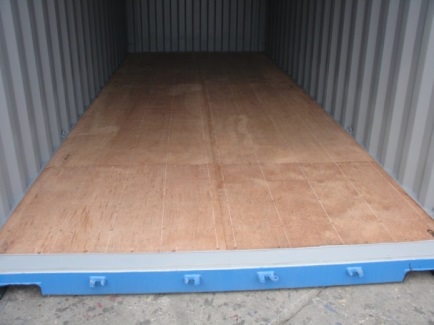 Фото №2 Накладки усиленные (пример)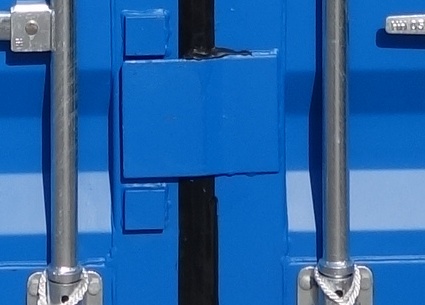 Фото № 3. Расстояние от края дверного проема до паза (место установки щита) не менее 110 мм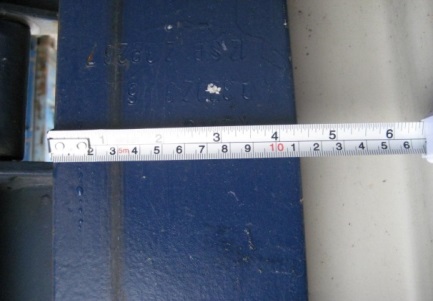 Фото № 4. Ширина паза для установки щита не менее 55мм.  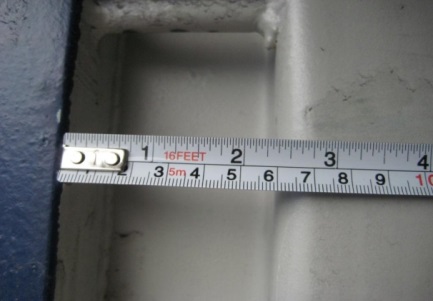 Фото № 5. Объединенная  табличка КБК и КТК, нанесение о программе ACEP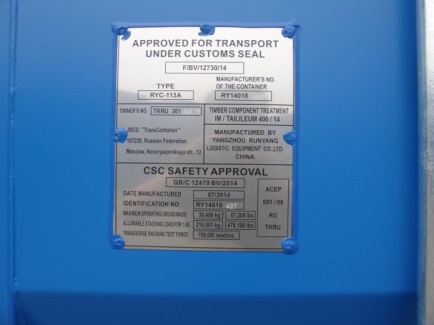 Фото № 6. Наличие выемки, усиленной путем приварки фрагментов швеллера.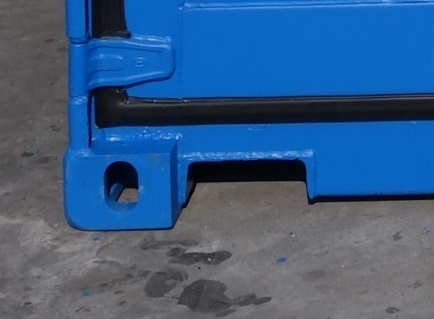 Фото № 7. Крепление рукоятки к штанге контейнера с помощью заклепки с полукруглой головкой.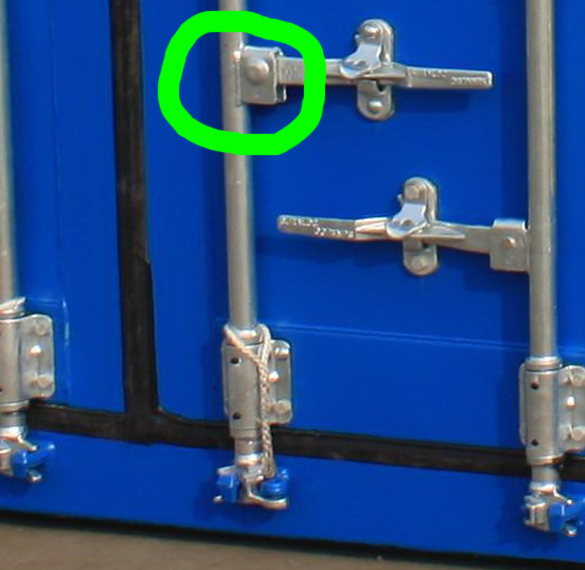 Фото № 8. Дополнительное укрепление нижней передней балки с помощью четырех креплений.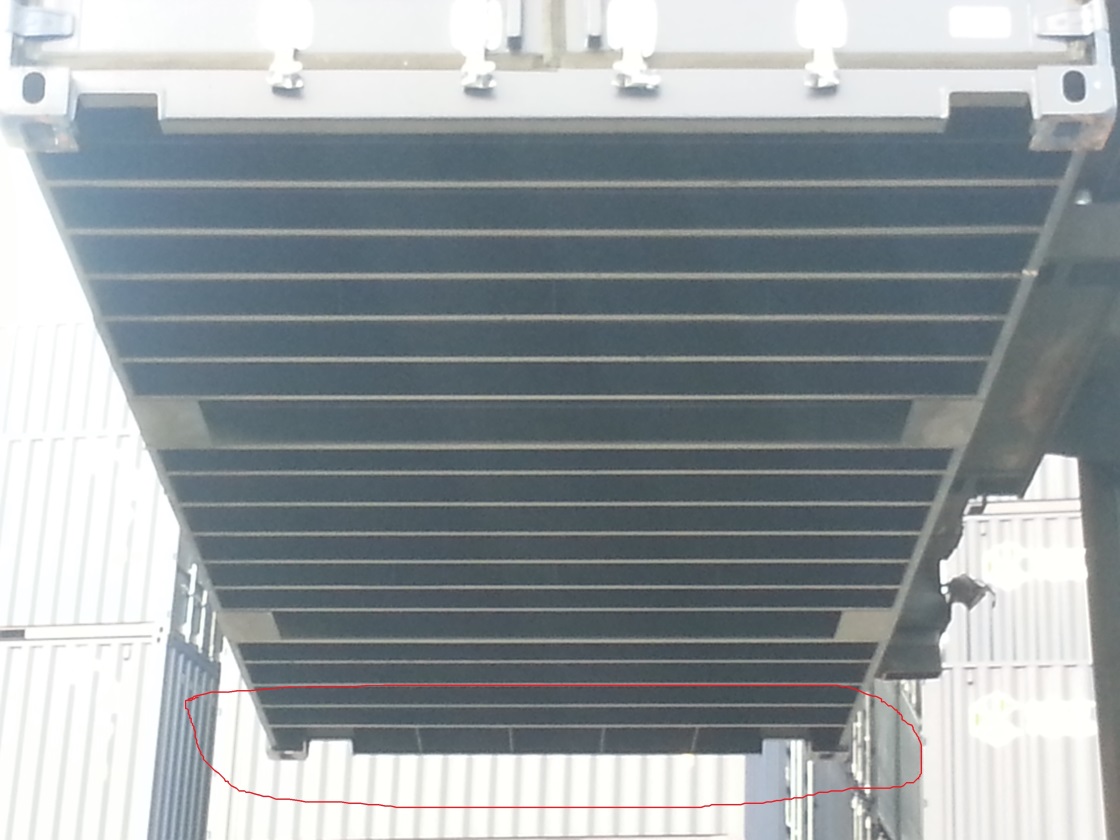 4.1.6. Предмет настоящей закупки по каждому из лотов неделим, то есть участник в случае победы в настоящей закупке по лоту должен осуществить поставку Товара полном объеме, указанном в настоящем Техническом задании.4.1.7. Поставщик не позднее даты подписания акта приема-передачи Товара обязан предоставить следующие документы: - Сертификат соответствия, в соответствии с Международной Конвенцией по безопасным контейнерам (ООН/ИМО, 1992) (International Convention for Safe Containers (UN/IMO, 1992) выданный членом  международной ассоциации классификационных обществ (МАКО): Российским Морским Регистром Судоходства (РС) (Russian Maritime Register of Shipping (RS).	- Сопроводительные документы, необходимые для подтверждения выполнения таможенных и других правил; - Сертификат на фитинги контейнера, выданный уполномоченным органом сертификации; - Спецификацию и чертежи модели контейнера.4.1.8. Поставщик также является ответственным за получение Сертификатов International Union of Railways (UIС), Международные дорожные перевозки (TIR), Конвенция по безопасным контейнерам (CSC), нанесение отметок, табличек и штампов на Контейнерах. 4.2. Гарантийные обязательстваГарантия на конструкцию контейнеров, поставляемых по каждому из лотов, должна быть не менее чем 24 месяца с момента передачи контейнеров и подписания Заказчиком (Покупателем) и Победителем акта приема-передачи контейнеров.Гарантия на лакокрасочное покрытие должна составлять не менее 60 месяцев с момента подписания заказчиком и победителем акта приема-передачи контейнеров. 4.3. Сроки производства и поставки Товара по каждому из лотов:Предусматривается градация сроков поставки:- срок изготовления контейнеров на заводе-изготовителе и представление их для инспекции их технического состояния на предмет соответствия требованиям настоящего Технического задания – - для лота № 1 - 250 контейнеров - не позднее 31 мая 2021 года, 250 контейнеров - не позднее 30 июня 2021года;- для лотов № 2, № 5 и № 7 -  не позднее 30 июля 2021 года; - для лота № 3 - не позднее 20 июля 2021 года; -для лотов №4 и № 6 - не позднее 10 июля 2021 года.- срок передачи контейнеров Покупателю на месте приема-передачи с подписанием актов приема-передачи:- для лота № 1 -   250 контейнеров - не позднее 10 июня 2021 года, 250 контейнеров - не позднее 10 июля 2021 года;- для лотов №№ 2 - 7 - не позднее 31 декабря 2021 года.4.4. Условия поставки, техническая приемка и хранение Товара4.4.1. Условия поставки Товара:Лот № 1 - Франко железнодорожная станция РФЛоты №№ 2-7 - DAP (Инкотермс 2010).4.4.2. Товар по каждому из лотов может поставляться партиями предварительно согласованными Поставщиком и Покупателем (по количеству партии Товара и дате поставки). Срок поставки не может превышать срока, указанного претендентом в финансово-коммерческом предложении.Каждая партия Товара по лотам №№ 2-7 по согласованию Поставщика и Покупателя может быть поставлена в любое из указанных в столбце 5 таблицы пункта 4.1.1 Технического задания место поставки Товара. В обязательном порядке предусматривается техническая инспекция и осмотр изготовленных контейнеров в месте технической инспекции и осмотра, указанном в столбце 4 таблицы пункта 4.1.1 Технического задания, или на складе завода-изготовителя. На момент технической инспекции и осмотра Товара он должен быть новым, не находившимся в эксплуатации. После технической инспекции и осмотра контейнеров допускается их попутная загрузка грузом Покупателя в направлении места передачи/поставки Товара.4.4.3.  Контроль за изготовлением и необходимыми испытаниями  Товара осуществляет представитель Российского Морского Регистра Судоходства (Russian Maritime Register of Shipping (RS). После изготовления Товара Поставщик направляет Покупателю уведомление о готовности Товара. По согласованию Покупателя  и  Поставщика, после готовности Товара, Покупатель информирует Поставщика о начале отгрузки Товара (по количеству партии Товара и дате поставки) на контейнерный терминал.Поставщик обязуется организовать хранение Товара (в том числе бесплатное, срок которого указывается в финансово - коммерческом приложении) на складе завода-изготовителя или, для лотов №№ 2-7, контейнерном терминале в месте технической инспекции и осмотра изготовленных контейнеров с даты изготовления Товара (уведомления Поставщиком Покупателя о готовности Товара (партии Товара) к отгрузке) до момента подачи новых контейнеров Покупателю в место поставки либо, для лотов №№ 2-7, для их попутной загрузки на контейнерных терминалах в городах Китайской Народной Республики.В случае поступления от Заказчика просьбы на хранение Товара, срок поставки Товара, указанный в пункте 4.3 настоящего Технического задания, увеличивается на время хранения Товара.Раздел 5. Информационная картаСледующие условия проведения Открытого конкурса являются неотъемлемой частью настоящей документации о закупке, уточняют и дополняют положения настоящей документации о закупке.Приложение № 1к документации о закупкеНа бланке претендентаЗАЯВКА ______________ (наименование претендента)НА УЧАСТИЕ В ОТКРЫТОМ КОНКУРСЕ № ОКэ-ЦКПКЗ-21-0001Будучи уполномоченным представлять и действовать от имени ________________ (наименование претендента или, в случае участия нескольких лиц на стороне одного участника, наименования таких лиц), а также полностью изучив всю документацию о закупке, я, нижеподписавшийся, настоящим подаю заявку на участие в Открытом конкурсе (далее – Заявка) № ОКэ-___-___-____ (далее – Открытый конкурс) на ____________ (поставку товаров на _______, выполнение работ по ______, оказание услуг по_____ - переписать из предмета Открытого конкурса).Уполномоченным представителям ПАО «ТрансКонтейнер» настоящим предоставляются полномочия наводить справки или проводить исследования с целью изучения отчетов, документов и сведений, представленных в данной Заявке, и обращаться к нашим клиентам, обслуживающим нас банкам за разъяснениями относительно финансовых и технических вопросов.Настоящая Заявка служит также разрешением любому лицу или уполномоченному представителю любого учреждения, на которое содержится ссылка в сопровождающей документации, представлять любую информацию, необходимую для проверки заявлений и сведений, содержащихся в настоящей Заявке, или относящихся к ресурсам, опыту и компетенции претендента.Настоящим подтверждается, что _________(наименование претендента) ознакомилось(-ся) с условиями документации о закупке, с ними согласно(-ен) и возражений не имеет.В частности, _______ (наименование претендента), подавая настоящую Заявку, согласно(-ен) с тем, что:результаты рассмотрения Заявки зависят от проверки всех данных, представленных ______________ (наименование претендента), а также иных сведений, имеющихся в распоряжении Заказчика;за любую ошибку или упущение в представленной __________________ (наименование претендента) Заявке ответственность целиком и полностью будет лежать на __________________ (наименование претендента);Открытый конкурс может быть прекращен в любой момент до заключения договора по Открытому конкурсу без объяснения причин.Победителем может быть признан участник, предложивший не самую низкую цену.В случае признания _________ (наименование претендента) победителем обязуется:Придерживаться положений Заявки в течение ______ дней (указать срок не менее прописанного в пункте 22 Информационной карты) с даты, установленной как день окончания подачи Заявок, указанный в пункте 7 Информационной карты. Заявка будет оставаться для претендента обязательной до истечения указанного периода.До заключения договора представить сведения, необходимые для заключения договора с ПАО «ТрансКонтейнер».	____________________ (наименование претендента) предупрежден(-о), что при непредставлении указанных сведений и документов, ПАО «ТрансКонтейнер» вправе отказаться от заключения договора.Подписать договор(-ы) на условиях настоящей Заявки на участие в Открытом конкурсе и на условиях, объявленных в документации о закупке.Исполнять обязанности, предусмотренные заключенным договором строго в соответствии с требованиями такого договора.Не вносить в договор изменения, не предусмотренные условиями документации о закупке.Настоящим подтверждается, что:- ___________ (поставка товаров, выполнения работ, оказания услуг и т.д.) предлагаемые _______ (наименование претендента), свободны от любых прав со стороны третьих лиц, ________ (наименование претендента) согласно в случае признания победителем и подписания договора передать все права на___________ (поставку товаров, выполнения работ, оказания услуг и т.д.) Заказчику;- ________ (наименование претендента) не находится в процессе ликвидации;- ________ (наименование претендента) на дату подачи Заявки на участие в Открытом конкурсе не признан несостоятельным (банкротом), в том числе отсутствует возбужденные в отношении него дела о несостоятельности (банкротстве);- на имущество ________ (наименование претендента) не наложен арест, экономическая деятельность не приостановлена;- ________ (наименование претендента) на дату подачи Заявки на участие в Открытом конкурсе, в порядке, предусмотренном Кодексом Российской Федерации об административных правонарушениях, деятельность неприостановлена;- у _______ (наименование претендента) отсутствует задолженность по уплате налогов, сборов, пени, налоговых санкций в бюджеты всех уровней и обязательных платежей в государственные внебюджетные фонды, а также просроченная задолженность по ранее заключенным договорам с ПАО «ТрансКонтейнер»;- ________ (наименование претендента) соответствует всем требованиям, устанавливаемым в соответствии с законодательством Российской Федерации и/или государства регистрации и/или ведения бизнеса претендента к лицам, осуществляющим поставки товаров, выполнение работ, оказание услуг, являющихся предметом закупки.- ________ (наименование претендента) не имеет и не будет иметь никаких претензий в отношении права (и в отношении реализации права) ПАО «ТрансКонтейнер» отменить Открытый конкурс по одному и более предмету закупки (лоту) в любое время до заключения договора по Открытому конкурсу;- ________ (наименование претендента) полностью и без каких-либо оговорок принимает условия, указанные в настоящей документации о закупке;- товары, работы, услуги, предлагаемые к поставке ________ (наименование претендента) в рамках настоящего Открытого конкурса, полностью соответствуют требованиям документации о закупке;- ________ (наименование претендента) при подготовке Заявки на участие в Открытом конкурсе обеспечил(-о) соблюдение требований Федерального закона Российской Федерации от 27 июля 2006 г. № 152-ФЗ «О персональных данных», в том числе о получении согласий и направлении уведомлений, необходимых для передачи и обработки персональных данных субъектов персональных данных, указанных в Заявке, в целях проведения Открытого конкурса.Я, _______ (указывается ФИО лица, подписавшего Заявку) даю согласие на обработку всех своих персональных данных, указанных в Заявке, в соответствии с требованиями законодательства Российской Федерации, в целях проведения Открытого конкурса.Своей подписью удостоверяю, что сделанные заявления и сведения, представленные в настоящей Заявке, являются полными, точными и верными.В подтверждение этого прилагаются все необходимые документы.Представитель, имеющий полномочия подписать Заявку на участие в Открытом конкурсе от имени ________________________________________                                         (наименование претендента)____________________________________________________________________       МП			(должность, подпись, ФИО)«____» _________ 20___ г.Приложение № 2к документации о закупкеСВЕДЕНИЯ О ПРЕТЕНДЕНТЕ (для юридических лиц)(в случае, если на стороне одного претендента участвует несколько юридических лиц, сведения предоставляются на каждое юридическое лицо)1. Полное и сокращенное наименование претендента (если менялось в течение последних 5 лет, указать, когда и привести прежнее название)ОГРН ______, ИНН _________, КПП______, ОКПО ____, ОКТМО________, ОКОПФ ___________ (для претендентов-резидентов Российской Федерации)Юридический адрес ________________________________________Почтовый адрес ___________________________________________Телефон (______) __________________________________________Факс (______) _____________________________________________Адрес электронной почты __________________@_______________Зарегистрированный адрес офиса _____________________________Адрес сайта компании: ______________________________________Для нерезидента Российской Федерации (заполняется только при участии нерезидента).Номер налогоплательщика (идентификационный) _________________Юридический адрес ________________________________________Почтовый адрес ___________________________________________Телефон (______) __________________________________________Факс (______) _____________________________________________Адрес электронной почты __________________@_______________Зарегистрированный адрес офиса _____________________________Адрес сайта компании: ______________________________________2. Руководитель_____________________3. Банковские реквизиты______________4. Название и адрес филиалов и дочерних предприятий (для нерезидентов Российской Федерации, имеющих представительства в Российской Федерации, дополнительно указываются ИНН и КПП представительства)5. Указание на принадлежность к субъектам малого и среднего предпринимательства ______(да или нет).Контактные лицаУполномоченные представители ПАО «ТрансКонтейнер» могут связаться со следующими лицами для получения дополнительной информации о претенденте:Справки по общим вопросам и вопросам управления: _____________________Контактное лицо (должность, ФИО, телефон)Справки по кадровым вопросам: ________________________________________Контактное лицо (должность, ФИО, телефон)Справки по техническим вопросам: _____________________________________Контактное лицо (должность, ФИО, телефон)Справки по финансовым вопросам: ______________________________________Контактное лицо (должность, ФИО, телефон)Представитель, имеющий полномочия подписать Заявку на участие в Открытом конкурсе от имени ________________________________________                                         (наименование претендента)____________________________________________________________________       МП			(должность, подпись, ФИО)«____» _________ 20___ г.Приложение № 3к документации о закупкеФинансово-коммерческое предложениеОткрытый конкурс № ОКэ-ЦКПКЗ-21-0001лот № ____________________________________________________________________________(Полное наименование претендента)1. Цена Товара, указанная в настоящем финансово-коммерческом предложении учитывает все возможные расходы Поставщика, в том числе  расходы на изготовление Товара, доставку Товара в место технической инспекции и осмотра изготовленных контейнеров, в место поставки, стоимость оформления сертификата классификационного общества члена Международной Ассоциации Классификационных Обществ (МАКО), расходы по нанесению на Товар логотипа  Заказчика, расходы по нанесению на табличке в соответствии с конвенцией по безопасности контейнеров (КБК) информации о программе непрерывного освидетельствования контейнеров по форме: «АСЕР 001/06 RUTKRU», а также серийного (инвентарного) номера контейнера, стоимость гарантии и всех видов налогов, кроме НДС, а также прочие расходы, связанные с поставкой Товара.Поставка Товаров облагается НДС по ставке ____%, размер которого составляет ________/ НДС не облагается (указать необходимое).2. Дополнительные условия поставки товаров, выполнения работ, оказания услуг _______________________________________________________ (заполняется претендентом при необходимости).3. Осуществлять электронный документооборот (далее – ЭДО) на условиях, изложенных в приложениях № 3 и № 4 проекту договора (приложение № 5) к документации о закупке согласны / не согласны (указать необходимое).При осуществлении ЭДО предполагается обмен следующими документами (при согласии с ЭДО удалить ненужные ниже строки, при несогласии настоящий абзац удаляется):- акт сдачи-приемки выполненных работ/оказанных услуг;- товарная накладная формы ТОРГ-12;- универсальный передаточный документ (УПД); - счет-фактура;- корректировочный документ/корректировочная счет-фактура.4. Срок действия настоящего финансово-коммерческого предложения составляет _______________ (претендентом указывается срок не менее установленного в пункте 22 Информационной карты) календарных дней с даты окончания срока подачи Заявок, указанной в пункте 7 Информационной карты.5. Если предложения, изложенные в финансово-коммерческом предложении, будут приняты Заказчиком, ________(полное наименование претендента) берет на себя обязательство поставить товары в соответствии с требованиями документации о закупке и согласно нашим предложениям.6. В случае если предложения ________(полное наименование претендента) будут признаны лучшими, мы берем на себя обязательства подписать договор в соответствии с условиями участия в Открытом конкурсе на условиях настоящего финансово-коммерческого предложения и в соответствии с протоколом Конкурсной комиссии.7. ________(полное наименование претендента) согласно с тем, что в случае нашего отказа от заключения договора после признания нашей организации победителем Открытого конкурса, а так же при нашем отказе приступить к переговорам о подписании нами договора в сроки, указанные в уведомлении Заказчика, направленном нам в соответствии с пунктами 3.8.4-3.8.7 документации о закупке, договор будет заключен с другим участником.8. ________(полное наименование претендента) объявляет, что до подписания договора, настоящее коммерческое предложение и информация о нашей победе будут считаться имеющими силу договора между нами.Представитель, имеющий полномочия подписать заявку на участие от имени ______________________________________________________________(наименование претендента)______________________         _____________________       Печать			(должность, подпись, ФИО)"____" _________ 2021 г.Приложение № 4к документации о закупкеПРОЕКТ ДОГОВОРАПриложение № 5к документации о закупкеСВЕДЕНИЯ О ПЛАНИРУЕМЫХ К ПРИВЛЕЧЕНИЮ СУБПОДРЯДНЫХ ОРГАНИЗАЦИЯХНаименование субподрядной организации:(отдельный лист по каждому субподрядчику)Приложения: - копии документов, подтверждающих согласие субподрядных организаций (договор о намерениях, предварительное соглашение и др.) выполнить передаваемые объемы работ, услуг по предмету закупки.Представитель, имеющий полномочия подписать Заявку на участие в закупке от имени ________________________________________________                                                                    (наименование претендента)       М.П.			(должность, подпись, ФИО)«____» ____________ 20___ г.Приложение № 6к документации о закупкеТРЕБОВАНИЯ К НЕЗАВИСИМОЙ (БАНКОВСКОЙ) ГАРАНТИИ1.	Банковская гарантия оформляется в соответствии с требованиями §6 главы 23 Гражданского кодекса Российской Федерации и документации о закупке.2.	В банковской гарантии должны быть указаны:1)	дата выдачи;2)	принципал – наименование, адрес, ИНН, ОГРН;3)	бенефициар (заказчик) – Публичное акционерное общество «Центр по перевозке грузов в контейнерах «ТрансКонтейнер» (ПАО «ТрансКонтейнер»), место нахождения: Российская Федерация, 125047, г. Москва, Оружейный пер., д.19, ИНН 7708591995, ОКПО 94421386, КПП 997650001;4)	гарант – наименование банка, его адрес, номер и дата выдачи лицензии на право осуществления банковских операций и сделок, выданной гаранту Центральным Банком Российской Федерации, адрес для предъявления требований по банковской гарантии, корреспондентский счет, БИК, ИНН.5)	номер и наименование закупки: «ОКэ-ЦКПКЗ-21-0001 по предмету закупки «Поставка универсальных 20-футовых и 40-футовых контейнеров. Лот № ____»;6)	денежная сумма, подлежащая выплате – ____________ (сумма, соответствующая размеру авансового платежа);7)	срок действия гарантии;8)	обязанность гаранта по рассмотрению требования бенефициара и осуществления платежа в пользу бенефициара в течение 5 (пяти) дней со дня, следующего за днем получения требования бенефициара (заказчика), в котором должны быть перечислены обязательства принципала по договору, обеспеченные банковской гарантией, неисполненные Принципалом, без необходимости представления решения арбитражного суда, вынесенного против принципала, а также любого иного доказательства факта нарушения принципалом своих обязательств по договору;9)	условие, согласно которому бенефициар вправе предъявить одно или несколько требований платежа по гарантии, в совокупности не превышающих сумму, на которую выдана гарантия;10)	условие, согласно которому исполнением обязательств гаранта по банковской гарантии является фактическое поступление денежных сумм на счет, на котором в соответствии с законодательством Российской Федерации учитываются операции со средствами, поступающими бенефициару;11)	обязанность гаранта уплатить бенефициару неустойку в размере 0,1% денежной суммы, подлежащей уплате, за каждый календарный день просрочки;12)	условие, согласно которому допускается передача бенефициаром права требования по банковской гарантии другому лицу при соблюдении условий, предусмотренных статьей 372 Гражданского кодекса Российской Федерации;13)	условие, согласно которому обязательства гаранта перед бенефициаром по банковской гарантии прекращаются только в случаях, предусмотренных частью 1 статьи 378 Гражданского кодекса Российской Федерации;14)	условие, согласно которому гарант отказывает бенефициару в удовлетворении его требования только в случае, предусмотренном статьей 376 Гражданского кодекса Российской Федерации;15)	условие, согласно которому ответственность гаранта перед бенефициаром за невыполнение или ненадлежащее выполнение обязательства по гарантии не ограничивается суммой, на которую выдана банковская гарантия;16)	условие, согласно которому требование бенефициара об уплате указанной в гарантии суммы, реквизиты счета, указанные бенефициаром в требовании платежа по гарантии, могут быть представлены гаранту в письменной форме по адресу места нахождения гаранта либо в форме электронного сообщения с использованием телекоммуникационной системы SWIFT (СВИФТ), с соблюдением требований к форме, установленных стандартами этой системы;17)	обстоятельства, при наступлении которых должна быть выплачена сумма гарантии, а именно: неисполнение либо ненадлежащее исполнение принципалом обязательств по договору;18)	условие, согласно которому банковская гарантия вступает в силу со дня выдачи банковской гарантии;19)	условие, согласно которому бенефициар вправе предъявлять требование в течение всего срока действия банковской гарантии.3.	Не допускается включение в условия банковской гарантии требования о предоставлении бенефициаром гаранту вместе с требованием об осуществлении платежа каких-либо документов, подтверждающих неисполнение или ненадлежащее исполнение принципалом обязательств, обеспечиваемых банковской гарантией (судебных актов, претензий, писем, уведомлений), за исключением копии выданной гарантии, а также расчета суммы, подлежащей уплате бенефициару согласно гарантии, за подписью уполномоченного представителя бенефициара.4.	Вместе с банковской гарантией принципал представляет бенефициару документы, подтверждающие полномочия лица, подписавшего гарантию от имени гаранта: доверенность на лицо, подписавшее гарантию, а также приказ или решение о назначении на должность лица, выдавшего доверенность. Если гарантия подписана от имени гаранта лицом, действующим на основании устава (учредительных документов), должны быть представлены решение о назначении лица на должность или приказ о назначении на должность.5.	Банковская гарантия должна быть безусловной и безотзывной (гарантия не может быть отозвана или изменена гарантом в одностороннем порядке).Срок действия банковской гарантии должен превышать срок действия договора (срок указанный для поставки товара, выполнения работ и оказания услуг предусмотренный договором), заключаемого по итогам процедуры закупки, не менее чем на 90 календарных дней.№ лотаНаименование товараКол-во, шт.Место технической инспекции и осмотра изготовленных контейнеровМесто поставкиконтейнеров12345Лот № 120-футовые контейнеры500Склад завода- изготовителя илижелезнодорожная станция ОАО «РЖД», указанная ПоставщикомФранко железнодорожная станция РФ Лот № 220-футовые контейнеры500Склад завода-изготовителя в г. Далянь или контейнерный терминал, указанный Заказчиком (Покупателем) в г. ДаляньЖелезнодорожные станции:1. Находка-Восточная Дальневосточной ж.д., 2. Владивосток  Дальневосточной ж.д., 3. Забайкальск Забайкальской ж.д.Лот № 320-футовые контейнеры1000Склад завода-изготовителя в г. Шанхай или контейнерный терминал, указанный Заказчиком (Покупателем) в г. ШанхайЖелезнодорожные станции:1. Находка-Восточная Дальневосточной ж.д., 2. Владивосток  Дальневосточной ж.д., 3. Забайкальск Забайкальской ж.д.Лот № 440-футовые контейнеры300Склад завода-изготовителя в г. Нинбо (Нингбо) или контейнерный терминал, указанный Заказчиком (Покупателем) в г. Нинбо (Нингбо)Железнодорожные станции:1. Находка-Восточная Дальневосточной ж.д., 2. Владивосток  Дальневосточной ж.д., 3. Забайкальск Забайкальской ж.д.Лот № 540-футовые контейнеры200Склад завода-изготовителя в г. Тяньзинь (Ксинганг, Тяньцзинь, Тянцзинь) или контейнерный терминал, указанный Заказчиком (Покупателем) в г. Тяньзинь (Ксинганг, Тяньцзинь, Тянцзинь)Железнодорожные станции:1. Находка-Восточная Дальневосточной ж.д., 2. Владивосток  Дальневосточной ж.д., 3. Забайкальск Забайкальской ж.д.Лот № 640-футовые контейнеры500Склад завода-изготовителя в г. Циндао контейнерный терминал, указанный Заказчиком (Покупателем) в г. ЦиндаоЖелезнодорожные станции:1. Находка-Восточная Дальневосточной ж.д., 2. Владивосток  Дальневосточной ж.д., 3. Забайкальск Забайкальской ж.д.Лот № 740-футовые контейнеры1000Склад завода-изготовителя в г. Шанхай контейнерный терминал, указанный Заказчиком (Покупателем) в г. Шанхай Железнодорожные станции:1. Находка-Восточная Дальневосточной ж.д., 2. Владивосток  Дальневосточной ж.д., 3. Забайкальск Забайкальской ж.д.Наименование товара и его количествоВнешние размерыВнешние размерыВнешние размерыКрупнотоннажные контейнерыдлиной 20 футов типоразмера 1СС (22G1), цвет контейнеров по RAL 5017 (синий), логотип, знаки и маркировка по RAL 9016 (белый), массой брутто 30,48 тоннДлина, ммВысота, ммШирина, ммКрупнотоннажные контейнерыдлиной 20 футов типоразмера 1СС (22G1), цвет контейнеров по RAL 5017 (синий), логотип, знаки и маркировка по RAL 9016 (белый), массой брутто 30,48 тонн605825912438Крупнотоннажные контейнерыдлиной 20 футов типоразмера 1СС (22G1), цвет контейнеров по RAL 5017 (синий), логотип, знаки и маркировка по RAL 9016 (белый), массой брутто 30,48 тоннВнутренние размеры, не менееВнутренние размеры, не менееВнутренние размеры, не менееКрупнотоннажные контейнерыдлиной 20 футов типоразмера 1СС (22G1), цвет контейнеров по RAL 5017 (синий), логотип, знаки и маркировка по RAL 9016 (белый), массой брутто 30,48 тоннДлина, ммВысота, ммШирина, ммКрупнотоннажные контейнерыдлиной 20 футов типоразмера 1СС (22G1), цвет контейнеров по RAL 5017 (синий), логотип, знаки и маркировка по RAL 9016 (белый), массой брутто 30,48 тонн589523902350Наименование товара и его количествоВнешние размерыВнешние размерыВнешние размерыКрупнотоннажные контейнерыдлиной 40 футов типоразмера 1ААА (45G1), цвет контейнеров по RAL 5017 (синий), логотип, знаки и маркировка по RAL 9016 (белый), массой брутто 30,48 тонн Длина, ммВысота, ммШирина, ммКрупнотоннажные контейнерыдлиной 40 футов типоразмера 1ААА (45G1), цвет контейнеров по RAL 5017 (синий), логотип, знаки и маркировка по RAL 9016 (белый), массой брутто 30,48 тонн 1219228962438Крупнотоннажные контейнерыдлиной 40 футов типоразмера 1ААА (45G1), цвет контейнеров по RAL 5017 (синий), логотип, знаки и маркировка по RAL 9016 (белый), массой брутто 30,48 тонн Внутренние размеры, не менееВнутренние размеры, не менееВнутренние размеры, не менееКрупнотоннажные контейнерыдлиной 40 футов типоразмера 1ААА (45G1), цвет контейнеров по RAL 5017 (синий), логотип, знаки и маркировка по RAL 9016 (белый), массой брутто 30,48 тонн Длина, ммВысота, ммШирина, ммКрупнотоннажные контейнерыдлиной 40 футов типоразмера 1ААА (45G1), цвет контейнеров по RAL 5017 (синий), логотип, знаки и маркировка по RAL 9016 (белый), массой брутто 30,48 тонн 1203226952352№п/пНаименование п/пСодержаниеСодержаниеСодержаниеСодержаниеСодержание1.Предмет Открытого конкурсаОткрытый конкурс в электронной форме № ОКэ-ЦКПКЗ-21-0001 на право заключения договоров поставки 20-футовых и 40-футовых контейнеровОткрытый конкурс в электронной форме № ОКэ-ЦКПКЗ-21-0001 на право заключения договоров поставки 20-футовых и 40-футовых контейнеровОткрытый конкурс в электронной форме № ОКэ-ЦКПКЗ-21-0001 на право заключения договоров поставки 20-футовых и 40-футовых контейнеровОткрытый конкурс в электронной форме № ОКэ-ЦКПКЗ-21-0001 на право заключения договоров поставки 20-футовых и 40-футовых контейнеровОткрытый конкурс в электронной форме № ОКэ-ЦКПКЗ-21-0001 на право заключения договоров поставки 20-футовых и 40-футовых контейнеров2.Организатор Открытого конкурса, адрес, контактные лица и представители ЗаказчикаОрганизатором Открытого конкурса является ПАО «ТрансКонтейнер». Функции Организатора выполняет коллегиальный орган (рабочий орган Конкурсной комиссии), сформированный Заказчиком в целях подготовки, организации проведения Открытого конкурса, рассмотрения, оценки и сопоставления Заявок, соответствия участников требованиям документации о закупке (далее – Организатор):- постоянная рабочая группа Конкурсной комиссии аппарата управления ПАО «ТрансКонтейнер».  Адрес: Российская Федерация, 125047, г. Москва, Оружейный переулок, д. 19 Контактное(-ые) лицо(-а) Заказчика: Коробчанский Виталий Александрович, тел. +7 (495) 788 1717 
доб. 14-68, электронный адрес korobchanskiyva@trcont.ru.Контактное(-ые) лицо(-а) Организатора:Бельчич Сергей Игоревич, тел. +7 (495) 788-1717 доб. 16-44, электронный адрес BelchichSI@trcont.ru;Курицын Александр Евгеньевич, тел. +7 (495) 788-1717 доб. 16-41, электронный адрес KuritsynAE@trcont.ruОрганизатором Открытого конкурса является ПАО «ТрансКонтейнер». Функции Организатора выполняет коллегиальный орган (рабочий орган Конкурсной комиссии), сформированный Заказчиком в целях подготовки, организации проведения Открытого конкурса, рассмотрения, оценки и сопоставления Заявок, соответствия участников требованиям документации о закупке (далее – Организатор):- постоянная рабочая группа Конкурсной комиссии аппарата управления ПАО «ТрансКонтейнер».  Адрес: Российская Федерация, 125047, г. Москва, Оружейный переулок, д. 19 Контактное(-ые) лицо(-а) Заказчика: Коробчанский Виталий Александрович, тел. +7 (495) 788 1717 
доб. 14-68, электронный адрес korobchanskiyva@trcont.ru.Контактное(-ые) лицо(-а) Организатора:Бельчич Сергей Игоревич, тел. +7 (495) 788-1717 доб. 16-44, электронный адрес BelchichSI@trcont.ru;Курицын Александр Евгеньевич, тел. +7 (495) 788-1717 доб. 16-41, электронный адрес KuritsynAE@trcont.ruОрганизатором Открытого конкурса является ПАО «ТрансКонтейнер». Функции Организатора выполняет коллегиальный орган (рабочий орган Конкурсной комиссии), сформированный Заказчиком в целях подготовки, организации проведения Открытого конкурса, рассмотрения, оценки и сопоставления Заявок, соответствия участников требованиям документации о закупке (далее – Организатор):- постоянная рабочая группа Конкурсной комиссии аппарата управления ПАО «ТрансКонтейнер».  Адрес: Российская Федерация, 125047, г. Москва, Оружейный переулок, д. 19 Контактное(-ые) лицо(-а) Заказчика: Коробчанский Виталий Александрович, тел. +7 (495) 788 1717 
доб. 14-68, электронный адрес korobchanskiyva@trcont.ru.Контактное(-ые) лицо(-а) Организатора:Бельчич Сергей Игоревич, тел. +7 (495) 788-1717 доб. 16-44, электронный адрес BelchichSI@trcont.ru;Курицын Александр Евгеньевич, тел. +7 (495) 788-1717 доб. 16-41, электронный адрес KuritsynAE@trcont.ruОрганизатором Открытого конкурса является ПАО «ТрансКонтейнер». Функции Организатора выполняет коллегиальный орган (рабочий орган Конкурсной комиссии), сформированный Заказчиком в целях подготовки, организации проведения Открытого конкурса, рассмотрения, оценки и сопоставления Заявок, соответствия участников требованиям документации о закупке (далее – Организатор):- постоянная рабочая группа Конкурсной комиссии аппарата управления ПАО «ТрансКонтейнер».  Адрес: Российская Федерация, 125047, г. Москва, Оружейный переулок, д. 19 Контактное(-ые) лицо(-а) Заказчика: Коробчанский Виталий Александрович, тел. +7 (495) 788 1717 
доб. 14-68, электронный адрес korobchanskiyva@trcont.ru.Контактное(-ые) лицо(-а) Организатора:Бельчич Сергей Игоревич, тел. +7 (495) 788-1717 доб. 16-44, электронный адрес BelchichSI@trcont.ru;Курицын Александр Евгеньевич, тел. +7 (495) 788-1717 доб. 16-41, электронный адрес KuritsynAE@trcont.ruОрганизатором Открытого конкурса является ПАО «ТрансКонтейнер». Функции Организатора выполняет коллегиальный орган (рабочий орган Конкурсной комиссии), сформированный Заказчиком в целях подготовки, организации проведения Открытого конкурса, рассмотрения, оценки и сопоставления Заявок, соответствия участников требованиям документации о закупке (далее – Организатор):- постоянная рабочая группа Конкурсной комиссии аппарата управления ПАО «ТрансКонтейнер».  Адрес: Российская Федерация, 125047, г. Москва, Оружейный переулок, д. 19 Контактное(-ые) лицо(-а) Заказчика: Коробчанский Виталий Александрович, тел. +7 (495) 788 1717 
доб. 14-68, электронный адрес korobchanskiyva@trcont.ru.Контактное(-ые) лицо(-а) Организатора:Бельчич Сергей Игоревич, тел. +7 (495) 788-1717 доб. 16-44, электронный адрес BelchichSI@trcont.ru;Курицын Александр Евгеньевич, тел. +7 (495) 788-1717 доб. 16-41, электронный адрес KuritsynAE@trcont.ru3.Конкурсная комиссияПроведение конкурентной закупки и принятие решений об итогах и выборе победителя(-ей) Открытого конкурса принимается комиссией по осуществлению закупок (далее - Конкурсной комиссией) коллегиальным органом, сформированным в аппарате управления  ПАО «ТрансКонтейнер» Адрес: 125047, г. Москва, Оружейный переулок, д. 19Проведение конкурентной закупки и принятие решений об итогах и выборе победителя(-ей) Открытого конкурса принимается комиссией по осуществлению закупок (далее - Конкурсной комиссией) коллегиальным органом, сформированным в аппарате управления  ПАО «ТрансКонтейнер» Адрес: 125047, г. Москва, Оружейный переулок, д. 19Проведение конкурентной закупки и принятие решений об итогах и выборе победителя(-ей) Открытого конкурса принимается комиссией по осуществлению закупок (далее - Конкурсной комиссией) коллегиальным органом, сформированным в аппарате управления  ПАО «ТрансКонтейнер» Адрес: 125047, г. Москва, Оружейный переулок, д. 19Проведение конкурентной закупки и принятие решений об итогах и выборе победителя(-ей) Открытого конкурса принимается комиссией по осуществлению закупок (далее - Конкурсной комиссией) коллегиальным органом, сформированным в аппарате управления  ПАО «ТрансКонтейнер» Адрес: 125047, г. Москва, Оружейный переулок, д. 19Проведение конкурентной закупки и принятие решений об итогах и выборе победителя(-ей) Открытого конкурса принимается комиссией по осуществлению закупок (далее - Конкурсной комиссией) коллегиальным органом, сформированным в аппарате управления  ПАО «ТрансКонтейнер» Адрес: 125047, г. Москва, Оружейный переулок, д. 194.Средства массовой информации (СМИ), используемые в целях информационного обеспечения проведения Открытого конкурсаНастоящая документация о закупке Открытого конкурса, изменения к настоящей документации о закупке, протоколы, оформляемые в ходе проведения Открытого конкурса, вносимые в них изменения и дополнения и иные сведения, обязательность публикации которых предусмотрена Положением о закупках и законодательством Российской Федерации публикуется (размещается) в информационно-телекоммуникационной сети «Интернет» на сайте ПАО «ТрансКонтейнер» (www.trcont.com).Для целей проведения Открытого конкурса в электронной форме, в том числе подачи участниками Открытого конкурса Заявок на участие в конкурентной закупке в электронной форме, окончательных предложений, предоставление Организатору/Конкурсной комиссии доступа к Заявкам, направление участниками Открытого конкурса запросов о даче разъяснений положений документации о закупке Открытого конкурса, размещение таких разъяснений, сопоставление ценовых предложений участников Открытого конкурса, формирование протоколов в соответствии с настоящей документацией о закупке предусмотрен оператор ЭТП.Необходимая информация, предусмотренная в данном пункте Информационной карты, публикуется (подписывается) в электронном виде с использованием функционала и в соответствии с регламентом выбранной ЭТП, с применением соответствующих программно-аппаратных средств, обеспечивающих проведение процедур закупки с использованием информационно-телекоммуникационной сети «Интернет», размещается на сайте оператора электронной торговой площадки www.otc.ru.Электронной торговой площадкой используемой для проведения торгов в электронном виде является ОТС-тендер (www.otc.ru). Контактная информация: юридический адрес: 119049, г. Москва, 4-ый Добрынинский пер., д. 8. Почтовый адрес: 115230, г. Москва, 1-й Нагатинский проезд, д.10 стр.1 (БЦ «Ньютон Плаза», 15 этаж). Тел. +7 (499) 653-57-02 центр поддержки клиентов. E-mail: info@otc.ruНастоящая документация о закупке Открытого конкурса, изменения к настоящей документации о закупке, протоколы, оформляемые в ходе проведения Открытого конкурса, вносимые в них изменения и дополнения и иные сведения, обязательность публикации которых предусмотрена Положением о закупках и законодательством Российской Федерации публикуется (размещается) в информационно-телекоммуникационной сети «Интернет» на сайте ПАО «ТрансКонтейнер» (www.trcont.com).Для целей проведения Открытого конкурса в электронной форме, в том числе подачи участниками Открытого конкурса Заявок на участие в конкурентной закупке в электронной форме, окончательных предложений, предоставление Организатору/Конкурсной комиссии доступа к Заявкам, направление участниками Открытого конкурса запросов о даче разъяснений положений документации о закупке Открытого конкурса, размещение таких разъяснений, сопоставление ценовых предложений участников Открытого конкурса, формирование протоколов в соответствии с настоящей документацией о закупке предусмотрен оператор ЭТП.Необходимая информация, предусмотренная в данном пункте Информационной карты, публикуется (подписывается) в электронном виде с использованием функционала и в соответствии с регламентом выбранной ЭТП, с применением соответствующих программно-аппаратных средств, обеспечивающих проведение процедур закупки с использованием информационно-телекоммуникационной сети «Интернет», размещается на сайте оператора электронной торговой площадки www.otc.ru.Электронной торговой площадкой используемой для проведения торгов в электронном виде является ОТС-тендер (www.otc.ru). Контактная информация: юридический адрес: 119049, г. Москва, 4-ый Добрынинский пер., д. 8. Почтовый адрес: 115230, г. Москва, 1-й Нагатинский проезд, д.10 стр.1 (БЦ «Ньютон Плаза», 15 этаж). Тел. +7 (499) 653-57-02 центр поддержки клиентов. E-mail: info@otc.ruНастоящая документация о закупке Открытого конкурса, изменения к настоящей документации о закупке, протоколы, оформляемые в ходе проведения Открытого конкурса, вносимые в них изменения и дополнения и иные сведения, обязательность публикации которых предусмотрена Положением о закупках и законодательством Российской Федерации публикуется (размещается) в информационно-телекоммуникационной сети «Интернет» на сайте ПАО «ТрансКонтейнер» (www.trcont.com).Для целей проведения Открытого конкурса в электронной форме, в том числе подачи участниками Открытого конкурса Заявок на участие в конкурентной закупке в электронной форме, окончательных предложений, предоставление Организатору/Конкурсной комиссии доступа к Заявкам, направление участниками Открытого конкурса запросов о даче разъяснений положений документации о закупке Открытого конкурса, размещение таких разъяснений, сопоставление ценовых предложений участников Открытого конкурса, формирование протоколов в соответствии с настоящей документацией о закупке предусмотрен оператор ЭТП.Необходимая информация, предусмотренная в данном пункте Информационной карты, публикуется (подписывается) в электронном виде с использованием функционала и в соответствии с регламентом выбранной ЭТП, с применением соответствующих программно-аппаратных средств, обеспечивающих проведение процедур закупки с использованием информационно-телекоммуникационной сети «Интернет», размещается на сайте оператора электронной торговой площадки www.otc.ru.Электронной торговой площадкой используемой для проведения торгов в электронном виде является ОТС-тендер (www.otc.ru). Контактная информация: юридический адрес: 119049, г. Москва, 4-ый Добрынинский пер., д. 8. Почтовый адрес: 115230, г. Москва, 1-й Нагатинский проезд, д.10 стр.1 (БЦ «Ньютон Плаза», 15 этаж). Тел. +7 (499) 653-57-02 центр поддержки клиентов. E-mail: info@otc.ruНастоящая документация о закупке Открытого конкурса, изменения к настоящей документации о закупке, протоколы, оформляемые в ходе проведения Открытого конкурса, вносимые в них изменения и дополнения и иные сведения, обязательность публикации которых предусмотрена Положением о закупках и законодательством Российской Федерации публикуется (размещается) в информационно-телекоммуникационной сети «Интернет» на сайте ПАО «ТрансКонтейнер» (www.trcont.com).Для целей проведения Открытого конкурса в электронной форме, в том числе подачи участниками Открытого конкурса Заявок на участие в конкурентной закупке в электронной форме, окончательных предложений, предоставление Организатору/Конкурсной комиссии доступа к Заявкам, направление участниками Открытого конкурса запросов о даче разъяснений положений документации о закупке Открытого конкурса, размещение таких разъяснений, сопоставление ценовых предложений участников Открытого конкурса, формирование протоколов в соответствии с настоящей документацией о закупке предусмотрен оператор ЭТП.Необходимая информация, предусмотренная в данном пункте Информационной карты, публикуется (подписывается) в электронном виде с использованием функционала и в соответствии с регламентом выбранной ЭТП, с применением соответствующих программно-аппаратных средств, обеспечивающих проведение процедур закупки с использованием информационно-телекоммуникационной сети «Интернет», размещается на сайте оператора электронной торговой площадки www.otc.ru.Электронной торговой площадкой используемой для проведения торгов в электронном виде является ОТС-тендер (www.otc.ru). Контактная информация: юридический адрес: 119049, г. Москва, 4-ый Добрынинский пер., д. 8. Почтовый адрес: 115230, г. Москва, 1-й Нагатинский проезд, д.10 стр.1 (БЦ «Ньютон Плаза», 15 этаж). Тел. +7 (499) 653-57-02 центр поддержки клиентов. E-mail: info@otc.ruНастоящая документация о закупке Открытого конкурса, изменения к настоящей документации о закупке, протоколы, оформляемые в ходе проведения Открытого конкурса, вносимые в них изменения и дополнения и иные сведения, обязательность публикации которых предусмотрена Положением о закупках и законодательством Российской Федерации публикуется (размещается) в информационно-телекоммуникационной сети «Интернет» на сайте ПАО «ТрансКонтейнер» (www.trcont.com).Для целей проведения Открытого конкурса в электронной форме, в том числе подачи участниками Открытого конкурса Заявок на участие в конкурентной закупке в электронной форме, окончательных предложений, предоставление Организатору/Конкурсной комиссии доступа к Заявкам, направление участниками Открытого конкурса запросов о даче разъяснений положений документации о закупке Открытого конкурса, размещение таких разъяснений, сопоставление ценовых предложений участников Открытого конкурса, формирование протоколов в соответствии с настоящей документацией о закупке предусмотрен оператор ЭТП.Необходимая информация, предусмотренная в данном пункте Информационной карты, публикуется (подписывается) в электронном виде с использованием функционала и в соответствии с регламентом выбранной ЭТП, с применением соответствующих программно-аппаратных средств, обеспечивающих проведение процедур закупки с использованием информационно-телекоммуникационной сети «Интернет», размещается на сайте оператора электронной торговой площадки www.otc.ru.Электронной торговой площадкой используемой для проведения торгов в электронном виде является ОТС-тендер (www.otc.ru). Контактная информация: юридический адрес: 119049, г. Москва, 4-ый Добрынинский пер., д. 8. Почтовый адрес: 115230, г. Москва, 1-й Нагатинский проезд, д.10 стр.1 (БЦ «Ньютон Плаза», 15 этаж). Тел. +7 (499) 653-57-02 центр поддержки клиентов. E-mail: info@otc.ru5.Начальная (максимальная) цена договора/ цена лотаЛот № 1 – 125 000 000 (сто двадцать пять миллионов) рублей 00 копеек с учетом всех налогов (кроме НДС);Лот № 2 – 1 775 000 (один миллион семьсот семьдесят пять тысяч) долларов США 00 центов;Лот № 3 – 3 550 000 (три миллиона пятьсот пятьдесят тысяч) долларов США 00 центов; Лот № 4 – 1 821 000 (один миллион восемьсот двадцать одна тысяча) долларов США 00 центов; Лот № 5 – 1 214 000 (один миллион двести четырнадцать тысяч) долларов США 00 центов; Лот № 6 – 3 035 000 (три миллиона тридцать пять тысяч) долларов США 00 центов; Лот № 7 – 6 070 000 (шесть миллионов семьдесят тысяч) долларов США 00 центов.Указанная цена учитывает все возможные расходы Поставщика, в том числе  расходы на изготовление Товара, доставку Товара в место технической инспекции и осмотра изготовленных контейнеров, в место поставки, стоимость оформления сертификата классификационного общества члена Международной Ассоциации Классификационных Обществ (МАКО), расходы по нанесению на Товар логотипа  Заказчика, расходы по нанесению на табличке в соответствии с конвенцией по безопасности контейнеров (КБК) информации о программе непрерывного освидетельствования контейнеров по форме: «АСЕР 001/06 RUTKRU», а также серийного (инвентарного) номера контейнера, стоимость гарантии и всех видов налогов, кроме НДС, а также прочие расходы, связанные с поставкой Товара.Лот № 1 – 125 000 000 (сто двадцать пять миллионов) рублей 00 копеек с учетом всех налогов (кроме НДС);Лот № 2 – 1 775 000 (один миллион семьсот семьдесят пять тысяч) долларов США 00 центов;Лот № 3 – 3 550 000 (три миллиона пятьсот пятьдесят тысяч) долларов США 00 центов; Лот № 4 – 1 821 000 (один миллион восемьсот двадцать одна тысяча) долларов США 00 центов; Лот № 5 – 1 214 000 (один миллион двести четырнадцать тысяч) долларов США 00 центов; Лот № 6 – 3 035 000 (три миллиона тридцать пять тысяч) долларов США 00 центов; Лот № 7 – 6 070 000 (шесть миллионов семьдесят тысяч) долларов США 00 центов.Указанная цена учитывает все возможные расходы Поставщика, в том числе  расходы на изготовление Товара, доставку Товара в место технической инспекции и осмотра изготовленных контейнеров, в место поставки, стоимость оформления сертификата классификационного общества члена Международной Ассоциации Классификационных Обществ (МАКО), расходы по нанесению на Товар логотипа  Заказчика, расходы по нанесению на табличке в соответствии с конвенцией по безопасности контейнеров (КБК) информации о программе непрерывного освидетельствования контейнеров по форме: «АСЕР 001/06 RUTKRU», а также серийного (инвентарного) номера контейнера, стоимость гарантии и всех видов налогов, кроме НДС, а также прочие расходы, связанные с поставкой Товара.Лот № 1 – 125 000 000 (сто двадцать пять миллионов) рублей 00 копеек с учетом всех налогов (кроме НДС);Лот № 2 – 1 775 000 (один миллион семьсот семьдесят пять тысяч) долларов США 00 центов;Лот № 3 – 3 550 000 (три миллиона пятьсот пятьдесят тысяч) долларов США 00 центов; Лот № 4 – 1 821 000 (один миллион восемьсот двадцать одна тысяча) долларов США 00 центов; Лот № 5 – 1 214 000 (один миллион двести четырнадцать тысяч) долларов США 00 центов; Лот № 6 – 3 035 000 (три миллиона тридцать пять тысяч) долларов США 00 центов; Лот № 7 – 6 070 000 (шесть миллионов семьдесят тысяч) долларов США 00 центов.Указанная цена учитывает все возможные расходы Поставщика, в том числе  расходы на изготовление Товара, доставку Товара в место технической инспекции и осмотра изготовленных контейнеров, в место поставки, стоимость оформления сертификата классификационного общества члена Международной Ассоциации Классификационных Обществ (МАКО), расходы по нанесению на Товар логотипа  Заказчика, расходы по нанесению на табличке в соответствии с конвенцией по безопасности контейнеров (КБК) информации о программе непрерывного освидетельствования контейнеров по форме: «АСЕР 001/06 RUTKRU», а также серийного (инвентарного) номера контейнера, стоимость гарантии и всех видов налогов, кроме НДС, а также прочие расходы, связанные с поставкой Товара.Лот № 1 – 125 000 000 (сто двадцать пять миллионов) рублей 00 копеек с учетом всех налогов (кроме НДС);Лот № 2 – 1 775 000 (один миллион семьсот семьдесят пять тысяч) долларов США 00 центов;Лот № 3 – 3 550 000 (три миллиона пятьсот пятьдесят тысяч) долларов США 00 центов; Лот № 4 – 1 821 000 (один миллион восемьсот двадцать одна тысяча) долларов США 00 центов; Лот № 5 – 1 214 000 (один миллион двести четырнадцать тысяч) долларов США 00 центов; Лот № 6 – 3 035 000 (три миллиона тридцать пять тысяч) долларов США 00 центов; Лот № 7 – 6 070 000 (шесть миллионов семьдесят тысяч) долларов США 00 центов.Указанная цена учитывает все возможные расходы Поставщика, в том числе  расходы на изготовление Товара, доставку Товара в место технической инспекции и осмотра изготовленных контейнеров, в место поставки, стоимость оформления сертификата классификационного общества члена Международной Ассоциации Классификационных Обществ (МАКО), расходы по нанесению на Товар логотипа  Заказчика, расходы по нанесению на табличке в соответствии с конвенцией по безопасности контейнеров (КБК) информации о программе непрерывного освидетельствования контейнеров по форме: «АСЕР 001/06 RUTKRU», а также серийного (инвентарного) номера контейнера, стоимость гарантии и всех видов налогов, кроме НДС, а также прочие расходы, связанные с поставкой Товара.Лот № 1 – 125 000 000 (сто двадцать пять миллионов) рублей 00 копеек с учетом всех налогов (кроме НДС);Лот № 2 – 1 775 000 (один миллион семьсот семьдесят пять тысяч) долларов США 00 центов;Лот № 3 – 3 550 000 (три миллиона пятьсот пятьдесят тысяч) долларов США 00 центов; Лот № 4 – 1 821 000 (один миллион восемьсот двадцать одна тысяча) долларов США 00 центов; Лот № 5 – 1 214 000 (один миллион двести четырнадцать тысяч) долларов США 00 центов; Лот № 6 – 3 035 000 (три миллиона тридцать пять тысяч) долларов США 00 центов; Лот № 7 – 6 070 000 (шесть миллионов семьдесят тысяч) долларов США 00 центов.Указанная цена учитывает все возможные расходы Поставщика, в том числе  расходы на изготовление Товара, доставку Товара в место технической инспекции и осмотра изготовленных контейнеров, в место поставки, стоимость оформления сертификата классификационного общества члена Международной Ассоциации Классификационных Обществ (МАКО), расходы по нанесению на Товар логотипа  Заказчика, расходы по нанесению на табличке в соответствии с конвенцией по безопасности контейнеров (КБК) информации о программе непрерывного освидетельствования контейнеров по форме: «АСЕР 001/06 RUTKRU», а также серийного (инвентарного) номера контейнера, стоимость гарантии и всех видов налогов, кроме НДС, а также прочие расходы, связанные с поставкой Товара.6.Дата опубликования Открытого конкурса«03» марта 2021 года«03» марта 2021 года«03» марта 2021 года«03» марта 2021 года«03» марта 2021 года7.Место, дата и время начала и окончания срока подачи Заявок, открытия доступа к ЗаявкамЗаявки принимаются через ЭТП, информация по которой указана в пункте 4 Информационной карты с даты опубликования Открытого конкурса и до «26» марта 2021 г. 11 часов 00 минут московского времени. Открытие доступа к Заявкам состоится автоматически в Программно-аппаратном средстве ЭТП в момент окончания срока для подачи Заявок.Заявки принимаются через ЭТП, информация по которой указана в пункте 4 Информационной карты с даты опубликования Открытого конкурса и до «26» марта 2021 г. 11 часов 00 минут московского времени. Открытие доступа к Заявкам состоится автоматически в Программно-аппаратном средстве ЭТП в момент окончания срока для подачи Заявок.Заявки принимаются через ЭТП, информация по которой указана в пункте 4 Информационной карты с даты опубликования Открытого конкурса и до «26» марта 2021 г. 11 часов 00 минут московского времени. Открытие доступа к Заявкам состоится автоматически в Программно-аппаратном средстве ЭТП в момент окончания срока для подачи Заявок.Заявки принимаются через ЭТП, информация по которой указана в пункте 4 Информационной карты с даты опубликования Открытого конкурса и до «26» марта 2021 г. 11 часов 00 минут московского времени. Открытие доступа к Заявкам состоится автоматически в Программно-аппаратном средстве ЭТП в момент окончания срока для подачи Заявок.Заявки принимаются через ЭТП, информация по которой указана в пункте 4 Информационной карты с даты опубликования Открытого конкурса и до «26» марта 2021 г. 11 часов 00 минут московского времени. Открытие доступа к Заявкам состоится автоматически в Программно-аппаратном средстве ЭТП в момент окончания срока для подачи Заявок.8.Рассмотрение, оценка и сопоставление ЗаявокРассмотрение, оценка и сопоставление Заявок состоится до «26» марта 2021 г. 14 часов 00 минут московского времени по адресу, указанному в пункте 2 Информационной карты.Рассмотрение, оценка и сопоставление Заявок состоится до «26» марта 2021 г. 14 часов 00 минут московского времени по адресу, указанному в пункте 2 Информационной карты.Рассмотрение, оценка и сопоставление Заявок состоится до «26» марта 2021 г. 14 часов 00 минут московского времени по адресу, указанному в пункте 2 Информационной карты.Рассмотрение, оценка и сопоставление Заявок состоится до «26» марта 2021 г. 14 часов 00 минут московского времени по адресу, указанному в пункте 2 Информационной карты.Рассмотрение, оценка и сопоставление Заявок состоится до «26» марта 2021 г. 14 часов 00 минут московского времени по адресу, указанному в пункте 2 Информационной карты.9.Подведение итоговПодведение итогов состоится не позднее до «06» апреля 2021 г. 14 часов 00 минут московского времени по адресу, указанному в пункте 3 Информационной карты.Подведение итогов состоится не позднее до «06» апреля 2021 г. 14 часов 00 минут московского времени по адресу, указанному в пункте 3 Информационной карты.Подведение итогов состоится не позднее до «06» апреля 2021 г. 14 часов 00 минут московского времени по адресу, указанному в пункте 3 Информационной карты.Подведение итогов состоится не позднее до «06» апреля 2021 г. 14 часов 00 минут московского времени по адресу, указанному в пункте 3 Информационной карты.Подведение итогов состоится не позднее до «06» апреля 2021 г. 14 часов 00 минут московского времени по адресу, указанному в пункте 3 Информационной карты.10.Количество лотовсемь лотовсемь лотовсемь лотовсемь лотовсемь лотов11.Официальный языкРусский язык, английский язык. Вся переписка, связанная с проведением открытого конкурса, ведется на русском и/или английском языке.Русский язык, английский язык. Вся переписка, связанная с проведением открытого конкурса, ведется на русском и/или английском языке.Русский язык, английский язык. Вся переписка, связанная с проведением открытого конкурса, ведется на русском и/или английском языке.Русский язык, английский язык. Вся переписка, связанная с проведением открытого конкурса, ведется на русском и/или английском языке.Русский язык, английский язык. Вся переписка, связанная с проведением открытого конкурса, ведется на русском и/или английском языке.12.Валюта Открытого конкурсаРубли Российской Федерации, доллары СШАРубли Российской Федерации, доллары СШАРубли Российской Федерации, доллары СШАРубли Российской Федерации, доллары СШАРубли Российской Федерации, доллары США13.Форма, сроки и порядок оплаты за поставку товаров, выполнения работ, оказания услугЛот № 1: - авансовый платеж в размере 50% от цены договора осуществляется в течение 10 (десять) рабочих дней с даты предоставления поставщиком банковской гарантии на возврат указанного авансового платежа;- окончательный платеж в размере 50 % от цены договора осуществляется в течение 5 (пять) рабочих дней по факту подписания акта приема-передачи контейнеров в месте поставки, указанном в столбце 5 таблицы пункта 4.1.1 Технического задания;Лоты №№ 2-7: - первый авансовый платеж в размере 30% от цены договора осуществляется в течение 10 (десять) рабочих дней с даты предоставления поставщиком банковской гарантии на возврат указанного авансового платежа;- второй авансовый платеж в размере 45 % от цены договора осуществляется в течение 5 (пять) рабочих дней после оформления технической инспекции и осмотра изготовленных контейнеров в месте, указанном в столбце 4 таблицы пункта 4.1.1 Технического задания, или на территории завода-изготовителя;- окончательный платеж в размере 25 % от цены договора осуществляется в течение 5 (пять) рабочих дней по факту подписания акта приема-передачи контейнеров в месте поставки, указанном в столбце 5 таблицы пункта 4.1.1 Технического заданияЛот № 1: - авансовый платеж в размере 50% от цены договора осуществляется в течение 10 (десять) рабочих дней с даты предоставления поставщиком банковской гарантии на возврат указанного авансового платежа;- окончательный платеж в размере 50 % от цены договора осуществляется в течение 5 (пять) рабочих дней по факту подписания акта приема-передачи контейнеров в месте поставки, указанном в столбце 5 таблицы пункта 4.1.1 Технического задания;Лоты №№ 2-7: - первый авансовый платеж в размере 30% от цены договора осуществляется в течение 10 (десять) рабочих дней с даты предоставления поставщиком банковской гарантии на возврат указанного авансового платежа;- второй авансовый платеж в размере 45 % от цены договора осуществляется в течение 5 (пять) рабочих дней после оформления технической инспекции и осмотра изготовленных контейнеров в месте, указанном в столбце 4 таблицы пункта 4.1.1 Технического задания, или на территории завода-изготовителя;- окончательный платеж в размере 25 % от цены договора осуществляется в течение 5 (пять) рабочих дней по факту подписания акта приема-передачи контейнеров в месте поставки, указанном в столбце 5 таблицы пункта 4.1.1 Технического заданияЛот № 1: - авансовый платеж в размере 50% от цены договора осуществляется в течение 10 (десять) рабочих дней с даты предоставления поставщиком банковской гарантии на возврат указанного авансового платежа;- окончательный платеж в размере 50 % от цены договора осуществляется в течение 5 (пять) рабочих дней по факту подписания акта приема-передачи контейнеров в месте поставки, указанном в столбце 5 таблицы пункта 4.1.1 Технического задания;Лоты №№ 2-7: - первый авансовый платеж в размере 30% от цены договора осуществляется в течение 10 (десять) рабочих дней с даты предоставления поставщиком банковской гарантии на возврат указанного авансового платежа;- второй авансовый платеж в размере 45 % от цены договора осуществляется в течение 5 (пять) рабочих дней после оформления технической инспекции и осмотра изготовленных контейнеров в месте, указанном в столбце 4 таблицы пункта 4.1.1 Технического задания, или на территории завода-изготовителя;- окончательный платеж в размере 25 % от цены договора осуществляется в течение 5 (пять) рабочих дней по факту подписания акта приема-передачи контейнеров в месте поставки, указанном в столбце 5 таблицы пункта 4.1.1 Технического заданияЛот № 1: - авансовый платеж в размере 50% от цены договора осуществляется в течение 10 (десять) рабочих дней с даты предоставления поставщиком банковской гарантии на возврат указанного авансового платежа;- окончательный платеж в размере 50 % от цены договора осуществляется в течение 5 (пять) рабочих дней по факту подписания акта приема-передачи контейнеров в месте поставки, указанном в столбце 5 таблицы пункта 4.1.1 Технического задания;Лоты №№ 2-7: - первый авансовый платеж в размере 30% от цены договора осуществляется в течение 10 (десять) рабочих дней с даты предоставления поставщиком банковской гарантии на возврат указанного авансового платежа;- второй авансовый платеж в размере 45 % от цены договора осуществляется в течение 5 (пять) рабочих дней после оформления технической инспекции и осмотра изготовленных контейнеров в месте, указанном в столбце 4 таблицы пункта 4.1.1 Технического задания, или на территории завода-изготовителя;- окончательный платеж в размере 25 % от цены договора осуществляется в течение 5 (пять) рабочих дней по факту подписания акта приема-передачи контейнеров в месте поставки, указанном в столбце 5 таблицы пункта 4.1.1 Технического заданияЛот № 1: - авансовый платеж в размере 50% от цены договора осуществляется в течение 10 (десять) рабочих дней с даты предоставления поставщиком банковской гарантии на возврат указанного авансового платежа;- окончательный платеж в размере 50 % от цены договора осуществляется в течение 5 (пять) рабочих дней по факту подписания акта приема-передачи контейнеров в месте поставки, указанном в столбце 5 таблицы пункта 4.1.1 Технического задания;Лоты №№ 2-7: - первый авансовый платеж в размере 30% от цены договора осуществляется в течение 10 (десять) рабочих дней с даты предоставления поставщиком банковской гарантии на возврат указанного авансового платежа;- второй авансовый платеж в размере 45 % от цены договора осуществляется в течение 5 (пять) рабочих дней после оформления технической инспекции и осмотра изготовленных контейнеров в месте, указанном в столбце 4 таблицы пункта 4.1.1 Технического задания, или на территории завода-изготовителя;- окончательный платеж в размере 25 % от цены договора осуществляется в течение 5 (пять) рабочих дней по факту подписания акта приема-передачи контейнеров в месте поставки, указанном в столбце 5 таблицы пункта 4.1.1 Технического задания14.Срок (период), условия и место поставки товаров, выполнения работ, оказания услугСрок поставки товаров, выполнения работ, оказания услуг и т.д.: В соответствии с п. 4.3 Технического заданияМесто поставки товаров, выполнения работ, оказания услуг и т.д.: Лот № 1 – Железнодорожная станция ОАО «РЖД», указанная Поставщиком;Лоты №№ 2-7 - Железнодорожные станции:1. Находка-Восточная Дальневосточной ж.д. 2. Владивосток  Дальневосточной ж.д., 3. Забайкальск Забайкальской ж.д.Срок поставки товаров, выполнения работ, оказания услуг и т.д.: В соответствии с п. 4.3 Технического заданияМесто поставки товаров, выполнения работ, оказания услуг и т.д.: Лот № 1 – Железнодорожная станция ОАО «РЖД», указанная Поставщиком;Лоты №№ 2-7 - Железнодорожные станции:1. Находка-Восточная Дальневосточной ж.д. 2. Владивосток  Дальневосточной ж.д., 3. Забайкальск Забайкальской ж.д.Срок поставки товаров, выполнения работ, оказания услуг и т.д.: В соответствии с п. 4.3 Технического заданияМесто поставки товаров, выполнения работ, оказания услуг и т.д.: Лот № 1 – Железнодорожная станция ОАО «РЖД», указанная Поставщиком;Лоты №№ 2-7 - Железнодорожные станции:1. Находка-Восточная Дальневосточной ж.д. 2. Владивосток  Дальневосточной ж.д., 3. Забайкальск Забайкальской ж.д.Срок поставки товаров, выполнения работ, оказания услуг и т.д.: В соответствии с п. 4.3 Технического заданияМесто поставки товаров, выполнения работ, оказания услуг и т.д.: Лот № 1 – Железнодорожная станция ОАО «РЖД», указанная Поставщиком;Лоты №№ 2-7 - Железнодорожные станции:1. Находка-Восточная Дальневосточной ж.д. 2. Владивосток  Дальневосточной ж.д., 3. Забайкальск Забайкальской ж.д.Срок поставки товаров, выполнения работ, оказания услуг и т.д.: В соответствии с п. 4.3 Технического заданияМесто поставки товаров, выполнения работ, оказания услуг и т.д.: Лот № 1 – Железнодорожная станция ОАО «РЖД», указанная Поставщиком;Лоты №№ 2-7 - Железнодорожные станции:1. Находка-Восточная Дальневосточной ж.д. 2. Владивосток  Дальневосточной ж.д., 3. Забайкальск Забайкальской ж.д.15.Состав и количество (объем) товаров, работ, услугСостав и объем определен в таблице пункта 4.1.1 Технического заданияСостав и объем определен в таблице пункта 4.1.1 Технического заданияСостав и объем определен в таблице пункта 4.1.1 Технического заданияСостав и объем определен в таблице пункта 4.1.1 Технического заданияСостав и объем определен в таблице пункта 4.1.1 Технического задания16.Информация о товаре, работе, услуге№ лотаКоличество (объем)Единица измеренияНомер строки ПЗНомер строки ПЗ16.Информация о товаре, работе, услуге1.500,00Штука14014016.Информация о товаре, работе, услуге2.500,00Штука13713716.Информация о товаре, работе, услуге3.1000,00Штука13813816.Информация о товаре, работе, услуге4.300,00Штука14214216.Информация о товаре, работе, услуге5.200,00Штука13513516.Информация о товаре, работе, услуге6.500,00Штука13413416.Информация о товаре, работе, услуге7.1000,00Штука13613617.Требования, предъявляемые к претендентам и Заявке на участие в Открытом конкурсе Помимо указанных в пунктах 2.1 и 2.2 настоящей документации о закупке требований к претенденту/участнику предъявляются следующие требования:деятельность участника не должна быть приостановлена в порядке, предусмотренном Кодексом Российской Федерации об административных правонарушениях, на день подачи Заявки;отсутствие за последние три года просроченной задолженности перед ПАО «ТрансКонтейнер», фактов невыполнения обязательств перед ПАО «ТрансКонтейнер» и причинения вреда имуществу ПАО «ТрансКонтейнер»;претендент должен являться производителем крупнотоннажных контейнеров либо обладать правом поставки контейнеров, предоставленным производителем.Претендент, помимо документов, указанных в пункте 2.3 настоящей документации о закупке, в составе Заявки должен предоставить следующие документы:в случае если претендент/участник не является плательщиком НДС, документ, подтверждающий право претендента на освобождение от уплаты НДС, с указанием положения Налогового кодекса Российской Федерации, являющегося основанием для освобождения;в подтверждение соответствия требованию, установленному частью «а» пункта 2.1 документации о закупке, претендент осуществляет проверку информации о наличии/отсутствии у претендента задолженности по уплате налогов, сборов и о представленной претендентом налоговой отчетности, на официальном сайте Федеральной налоговой службы Российской Федерации (https://service.nalog.ru/zd.do). В случае наличия информации о неисполненной обязанности перед Федеральной налоговой службой Российской Федерации, претендент обязан в составе заявки представить документы, подтверждающие исполнение обязанностей (заверенные банком копии платежных поручений, акты сверки с отметкой налогового органа и т.п.). Организатором на день рассмотрения Заявок проверяется информация о наличии/отсутствии задолженности и о предоставленной претендентом налоговой отчетности на официальном сайте Федеральной налоговой службы Российской Федерации (вкладка «сведения о юридических лицах, имеющих задолженность по уплате налогов и/или не представляющих налоговую отчетность более года» (https://service.nalog.ru/zd.do);в подтверждение соответствия требованиям, установленным частью  «а» и «г» пункта 2.1 документации о закупке, и отсутствия административных производств, в том числе о неприостановлении деятельности претендента в административном порядке и/или задолженности, претендент осуществляет проверку информации о наличии/отсутствии исполнительных производств претендента на официальном сайте Федеральной службы судебных приставов Российской Федерации (http://fssprus.ru/iss/ip), а также информации в едином Федеральном реестре сведений о фактах деятельности юридических лиц http://www.fedresurs.ru/companies/IsSearching. В случае наличия на официальном сайте Федеральной службы судебных приставов Российской Федерации информации о наличии в отношении претендента исполнительных производств, претендент обязан в составе Заявки представить документы, подтверждающие исполнение обязанностей по таким исполнительным производствам (заверенные банком копии платежных поручений, заверенные претендентом постановления о прекращении исполнительного производства и т.п.). Организатором на день рассмотрения Заявок проверяется информация о наличии исполнительных производств и/или неприостановлении деятельности на официальном сайте Федеральной службы судебных приставов Российской Федерации (вкладка «банк данных исполнительных производств») и едином Федеральном реестре сведений о фактах деятельности юридических лиц (вкладка «реестры»);годовая бухгалтерская (финансовая) отчетность, а именно: бухгалтерские балансы и отчеты о финансовых результатах за один последний завершенный отчетный период (2019 или 2020 (при наличии) финансовый год). При отсутствии годовой бухгалтерской (финансовой) отчетности (например, при применении в отношении участника иного режима налогообложения) применяемую претендентом отчетность, пояснительное письмо от претендента с указанием причины ее отсутствия. Предоставляется копия документа от каждого юридического лица, выступающего на стороне одного претендента;документ в свободной форме, подтверждающий, что участник является производителем, и/или информационное письмо, иной документ, выданный производителем, и/или дилерский договор с производителем контейнеров о праве участника осуществлять поставку товаров; и/или договор с дилером или иной документ, выданный участнику дилером, с приложением копии договора дилера с производителем и/или информационных писем, иных документов, выданных производителем дилеруПомимо указанных в пунктах 2.1 и 2.2 настоящей документации о закупке требований к претенденту/участнику предъявляются следующие требования:деятельность участника не должна быть приостановлена в порядке, предусмотренном Кодексом Российской Федерации об административных правонарушениях, на день подачи Заявки;отсутствие за последние три года просроченной задолженности перед ПАО «ТрансКонтейнер», фактов невыполнения обязательств перед ПАО «ТрансКонтейнер» и причинения вреда имуществу ПАО «ТрансКонтейнер»;претендент должен являться производителем крупнотоннажных контейнеров либо обладать правом поставки контейнеров, предоставленным производителем.Претендент, помимо документов, указанных в пункте 2.3 настоящей документации о закупке, в составе Заявки должен предоставить следующие документы:в случае если претендент/участник не является плательщиком НДС, документ, подтверждающий право претендента на освобождение от уплаты НДС, с указанием положения Налогового кодекса Российской Федерации, являющегося основанием для освобождения;в подтверждение соответствия требованию, установленному частью «а» пункта 2.1 документации о закупке, претендент осуществляет проверку информации о наличии/отсутствии у претендента задолженности по уплате налогов, сборов и о представленной претендентом налоговой отчетности, на официальном сайте Федеральной налоговой службы Российской Федерации (https://service.nalog.ru/zd.do). В случае наличия информации о неисполненной обязанности перед Федеральной налоговой службой Российской Федерации, претендент обязан в составе заявки представить документы, подтверждающие исполнение обязанностей (заверенные банком копии платежных поручений, акты сверки с отметкой налогового органа и т.п.). Организатором на день рассмотрения Заявок проверяется информация о наличии/отсутствии задолженности и о предоставленной претендентом налоговой отчетности на официальном сайте Федеральной налоговой службы Российской Федерации (вкладка «сведения о юридических лицах, имеющих задолженность по уплате налогов и/или не представляющих налоговую отчетность более года» (https://service.nalog.ru/zd.do);в подтверждение соответствия требованиям, установленным частью  «а» и «г» пункта 2.1 документации о закупке, и отсутствия административных производств, в том числе о неприостановлении деятельности претендента в административном порядке и/или задолженности, претендент осуществляет проверку информации о наличии/отсутствии исполнительных производств претендента на официальном сайте Федеральной службы судебных приставов Российской Федерации (http://fssprus.ru/iss/ip), а также информации в едином Федеральном реестре сведений о фактах деятельности юридических лиц http://www.fedresurs.ru/companies/IsSearching. В случае наличия на официальном сайте Федеральной службы судебных приставов Российской Федерации информации о наличии в отношении претендента исполнительных производств, претендент обязан в составе Заявки представить документы, подтверждающие исполнение обязанностей по таким исполнительным производствам (заверенные банком копии платежных поручений, заверенные претендентом постановления о прекращении исполнительного производства и т.п.). Организатором на день рассмотрения Заявок проверяется информация о наличии исполнительных производств и/или неприостановлении деятельности на официальном сайте Федеральной службы судебных приставов Российской Федерации (вкладка «банк данных исполнительных производств») и едином Федеральном реестре сведений о фактах деятельности юридических лиц (вкладка «реестры»);годовая бухгалтерская (финансовая) отчетность, а именно: бухгалтерские балансы и отчеты о финансовых результатах за один последний завершенный отчетный период (2019 или 2020 (при наличии) финансовый год). При отсутствии годовой бухгалтерской (финансовой) отчетности (например, при применении в отношении участника иного режима налогообложения) применяемую претендентом отчетность, пояснительное письмо от претендента с указанием причины ее отсутствия. Предоставляется копия документа от каждого юридического лица, выступающего на стороне одного претендента;документ в свободной форме, подтверждающий, что участник является производителем, и/или информационное письмо, иной документ, выданный производителем, и/или дилерский договор с производителем контейнеров о праве участника осуществлять поставку товаров; и/или договор с дилером или иной документ, выданный участнику дилером, с приложением копии договора дилера с производителем и/или информационных писем, иных документов, выданных производителем дилеруПомимо указанных в пунктах 2.1 и 2.2 настоящей документации о закупке требований к претенденту/участнику предъявляются следующие требования:деятельность участника не должна быть приостановлена в порядке, предусмотренном Кодексом Российской Федерации об административных правонарушениях, на день подачи Заявки;отсутствие за последние три года просроченной задолженности перед ПАО «ТрансКонтейнер», фактов невыполнения обязательств перед ПАО «ТрансКонтейнер» и причинения вреда имуществу ПАО «ТрансКонтейнер»;претендент должен являться производителем крупнотоннажных контейнеров либо обладать правом поставки контейнеров, предоставленным производителем.Претендент, помимо документов, указанных в пункте 2.3 настоящей документации о закупке, в составе Заявки должен предоставить следующие документы:в случае если претендент/участник не является плательщиком НДС, документ, подтверждающий право претендента на освобождение от уплаты НДС, с указанием положения Налогового кодекса Российской Федерации, являющегося основанием для освобождения;в подтверждение соответствия требованию, установленному частью «а» пункта 2.1 документации о закупке, претендент осуществляет проверку информации о наличии/отсутствии у претендента задолженности по уплате налогов, сборов и о представленной претендентом налоговой отчетности, на официальном сайте Федеральной налоговой службы Российской Федерации (https://service.nalog.ru/zd.do). В случае наличия информации о неисполненной обязанности перед Федеральной налоговой службой Российской Федерации, претендент обязан в составе заявки представить документы, подтверждающие исполнение обязанностей (заверенные банком копии платежных поручений, акты сверки с отметкой налогового органа и т.п.). Организатором на день рассмотрения Заявок проверяется информация о наличии/отсутствии задолженности и о предоставленной претендентом налоговой отчетности на официальном сайте Федеральной налоговой службы Российской Федерации (вкладка «сведения о юридических лицах, имеющих задолженность по уплате налогов и/или не представляющих налоговую отчетность более года» (https://service.nalog.ru/zd.do);в подтверждение соответствия требованиям, установленным частью  «а» и «г» пункта 2.1 документации о закупке, и отсутствия административных производств, в том числе о неприостановлении деятельности претендента в административном порядке и/или задолженности, претендент осуществляет проверку информации о наличии/отсутствии исполнительных производств претендента на официальном сайте Федеральной службы судебных приставов Российской Федерации (http://fssprus.ru/iss/ip), а также информации в едином Федеральном реестре сведений о фактах деятельности юридических лиц http://www.fedresurs.ru/companies/IsSearching. В случае наличия на официальном сайте Федеральной службы судебных приставов Российской Федерации информации о наличии в отношении претендента исполнительных производств, претендент обязан в составе Заявки представить документы, подтверждающие исполнение обязанностей по таким исполнительным производствам (заверенные банком копии платежных поручений, заверенные претендентом постановления о прекращении исполнительного производства и т.п.). Организатором на день рассмотрения Заявок проверяется информация о наличии исполнительных производств и/или неприостановлении деятельности на официальном сайте Федеральной службы судебных приставов Российской Федерации (вкладка «банк данных исполнительных производств») и едином Федеральном реестре сведений о фактах деятельности юридических лиц (вкладка «реестры»);годовая бухгалтерская (финансовая) отчетность, а именно: бухгалтерские балансы и отчеты о финансовых результатах за один последний завершенный отчетный период (2019 или 2020 (при наличии) финансовый год). При отсутствии годовой бухгалтерской (финансовой) отчетности (например, при применении в отношении участника иного режима налогообложения) применяемую претендентом отчетность, пояснительное письмо от претендента с указанием причины ее отсутствия. Предоставляется копия документа от каждого юридического лица, выступающего на стороне одного претендента;документ в свободной форме, подтверждающий, что участник является производителем, и/или информационное письмо, иной документ, выданный производителем, и/или дилерский договор с производителем контейнеров о праве участника осуществлять поставку товаров; и/или договор с дилером или иной документ, выданный участнику дилером, с приложением копии договора дилера с производителем и/или информационных писем, иных документов, выданных производителем дилеруПомимо указанных в пунктах 2.1 и 2.2 настоящей документации о закупке требований к претенденту/участнику предъявляются следующие требования:деятельность участника не должна быть приостановлена в порядке, предусмотренном Кодексом Российской Федерации об административных правонарушениях, на день подачи Заявки;отсутствие за последние три года просроченной задолженности перед ПАО «ТрансКонтейнер», фактов невыполнения обязательств перед ПАО «ТрансКонтейнер» и причинения вреда имуществу ПАО «ТрансКонтейнер»;претендент должен являться производителем крупнотоннажных контейнеров либо обладать правом поставки контейнеров, предоставленным производителем.Претендент, помимо документов, указанных в пункте 2.3 настоящей документации о закупке, в составе Заявки должен предоставить следующие документы:в случае если претендент/участник не является плательщиком НДС, документ, подтверждающий право претендента на освобождение от уплаты НДС, с указанием положения Налогового кодекса Российской Федерации, являющегося основанием для освобождения;в подтверждение соответствия требованию, установленному частью «а» пункта 2.1 документации о закупке, претендент осуществляет проверку информации о наличии/отсутствии у претендента задолженности по уплате налогов, сборов и о представленной претендентом налоговой отчетности, на официальном сайте Федеральной налоговой службы Российской Федерации (https://service.nalog.ru/zd.do). В случае наличия информации о неисполненной обязанности перед Федеральной налоговой службой Российской Федерации, претендент обязан в составе заявки представить документы, подтверждающие исполнение обязанностей (заверенные банком копии платежных поручений, акты сверки с отметкой налогового органа и т.п.). Организатором на день рассмотрения Заявок проверяется информация о наличии/отсутствии задолженности и о предоставленной претендентом налоговой отчетности на официальном сайте Федеральной налоговой службы Российской Федерации (вкладка «сведения о юридических лицах, имеющих задолженность по уплате налогов и/или не представляющих налоговую отчетность более года» (https://service.nalog.ru/zd.do);в подтверждение соответствия требованиям, установленным частью  «а» и «г» пункта 2.1 документации о закупке, и отсутствия административных производств, в том числе о неприостановлении деятельности претендента в административном порядке и/или задолженности, претендент осуществляет проверку информации о наличии/отсутствии исполнительных производств претендента на официальном сайте Федеральной службы судебных приставов Российской Федерации (http://fssprus.ru/iss/ip), а также информации в едином Федеральном реестре сведений о фактах деятельности юридических лиц http://www.fedresurs.ru/companies/IsSearching. В случае наличия на официальном сайте Федеральной службы судебных приставов Российской Федерации информации о наличии в отношении претендента исполнительных производств, претендент обязан в составе Заявки представить документы, подтверждающие исполнение обязанностей по таким исполнительным производствам (заверенные банком копии платежных поручений, заверенные претендентом постановления о прекращении исполнительного производства и т.п.). Организатором на день рассмотрения Заявок проверяется информация о наличии исполнительных производств и/или неприостановлении деятельности на официальном сайте Федеральной службы судебных приставов Российской Федерации (вкладка «банк данных исполнительных производств») и едином Федеральном реестре сведений о фактах деятельности юридических лиц (вкладка «реестры»);годовая бухгалтерская (финансовая) отчетность, а именно: бухгалтерские балансы и отчеты о финансовых результатах за один последний завершенный отчетный период (2019 или 2020 (при наличии) финансовый год). При отсутствии годовой бухгалтерской (финансовой) отчетности (например, при применении в отношении участника иного режима налогообложения) применяемую претендентом отчетность, пояснительное письмо от претендента с указанием причины ее отсутствия. Предоставляется копия документа от каждого юридического лица, выступающего на стороне одного претендента;документ в свободной форме, подтверждающий, что участник является производителем, и/или информационное письмо, иной документ, выданный производителем, и/или дилерский договор с производителем контейнеров о праве участника осуществлять поставку товаров; и/или договор с дилером или иной документ, выданный участнику дилером, с приложением копии договора дилера с производителем и/или информационных писем, иных документов, выданных производителем дилеруПомимо указанных в пунктах 2.1 и 2.2 настоящей документации о закупке требований к претенденту/участнику предъявляются следующие требования:деятельность участника не должна быть приостановлена в порядке, предусмотренном Кодексом Российской Федерации об административных правонарушениях, на день подачи Заявки;отсутствие за последние три года просроченной задолженности перед ПАО «ТрансКонтейнер», фактов невыполнения обязательств перед ПАО «ТрансКонтейнер» и причинения вреда имуществу ПАО «ТрансКонтейнер»;претендент должен являться производителем крупнотоннажных контейнеров либо обладать правом поставки контейнеров, предоставленным производителем.Претендент, помимо документов, указанных в пункте 2.3 настоящей документации о закупке, в составе Заявки должен предоставить следующие документы:в случае если претендент/участник не является плательщиком НДС, документ, подтверждающий право претендента на освобождение от уплаты НДС, с указанием положения Налогового кодекса Российской Федерации, являющегося основанием для освобождения;в подтверждение соответствия требованию, установленному частью «а» пункта 2.1 документации о закупке, претендент осуществляет проверку информации о наличии/отсутствии у претендента задолженности по уплате налогов, сборов и о представленной претендентом налоговой отчетности, на официальном сайте Федеральной налоговой службы Российской Федерации (https://service.nalog.ru/zd.do). В случае наличия информации о неисполненной обязанности перед Федеральной налоговой службой Российской Федерации, претендент обязан в составе заявки представить документы, подтверждающие исполнение обязанностей (заверенные банком копии платежных поручений, акты сверки с отметкой налогового органа и т.п.). Организатором на день рассмотрения Заявок проверяется информация о наличии/отсутствии задолженности и о предоставленной претендентом налоговой отчетности на официальном сайте Федеральной налоговой службы Российской Федерации (вкладка «сведения о юридических лицах, имеющих задолженность по уплате налогов и/или не представляющих налоговую отчетность более года» (https://service.nalog.ru/zd.do);в подтверждение соответствия требованиям, установленным частью  «а» и «г» пункта 2.1 документации о закупке, и отсутствия административных производств, в том числе о неприостановлении деятельности претендента в административном порядке и/или задолженности, претендент осуществляет проверку информации о наличии/отсутствии исполнительных производств претендента на официальном сайте Федеральной службы судебных приставов Российской Федерации (http://fssprus.ru/iss/ip), а также информации в едином Федеральном реестре сведений о фактах деятельности юридических лиц http://www.fedresurs.ru/companies/IsSearching. В случае наличия на официальном сайте Федеральной службы судебных приставов Российской Федерации информации о наличии в отношении претендента исполнительных производств, претендент обязан в составе Заявки представить документы, подтверждающие исполнение обязанностей по таким исполнительным производствам (заверенные банком копии платежных поручений, заверенные претендентом постановления о прекращении исполнительного производства и т.п.). Организатором на день рассмотрения Заявок проверяется информация о наличии исполнительных производств и/или неприостановлении деятельности на официальном сайте Федеральной службы судебных приставов Российской Федерации (вкладка «банк данных исполнительных производств») и едином Федеральном реестре сведений о фактах деятельности юридических лиц (вкладка «реестры»);годовая бухгалтерская (финансовая) отчетность, а именно: бухгалтерские балансы и отчеты о финансовых результатах за один последний завершенный отчетный период (2019 или 2020 (при наличии) финансовый год). При отсутствии годовой бухгалтерской (финансовой) отчетности (например, при применении в отношении участника иного режима налогообложения) применяемую претендентом отчетность, пояснительное письмо от претендента с указанием причины ее отсутствия. Предоставляется копия документа от каждого юридического лица, выступающего на стороне одного претендента;документ в свободной форме, подтверждающий, что участник является производителем, и/или информационное письмо, иной документ, выданный производителем, и/или дилерский договор с производителем контейнеров о праве участника осуществлять поставку товаров; и/или договор с дилером или иной документ, выданный участнику дилером, с приложением копии договора дилера с производителем и/или информационных писем, иных документов, выданных производителем дилеру18.Особенности предоставления документов иностранными участникамиИностранные лица в составе заявки должны представить документы, подтверждающие их соответствие установленным в настоящем разделе и документации о закупке требованиям в соответствии с законодательством государства по месту его нахождения и (или) ведения деятельности.Документы, подтверждающие соответствие претендента требованиям документации о закупке, изданные на любом иностранном языке, кроме английского, должны быть предоставлены с приложением заверенного претендентом перевода таких документов на русский или английский языкиИностранные лица в составе заявки должны представить документы, подтверждающие их соответствие установленным в настоящем разделе и документации о закупке требованиям в соответствии с законодательством государства по месту его нахождения и (или) ведения деятельности.Документы, подтверждающие соответствие претендента требованиям документации о закупке, изданные на любом иностранном языке, кроме английского, должны быть предоставлены с приложением заверенного претендентом перевода таких документов на русский или английский языкиИностранные лица в составе заявки должны представить документы, подтверждающие их соответствие установленным в настоящем разделе и документации о закупке требованиям в соответствии с законодательством государства по месту его нахождения и (или) ведения деятельности.Документы, подтверждающие соответствие претендента требованиям документации о закупке, изданные на любом иностранном языке, кроме английского, должны быть предоставлены с приложением заверенного претендентом перевода таких документов на русский или английский языкиИностранные лица в составе заявки должны представить документы, подтверждающие их соответствие установленным в настоящем разделе и документации о закупке требованиям в соответствии с законодательством государства по месту его нахождения и (или) ведения деятельности.Документы, подтверждающие соответствие претендента требованиям документации о закупке, изданные на любом иностранном языке, кроме английского, должны быть предоставлены с приложением заверенного претендентом перевода таких документов на русский или английский языкиИностранные лица в составе заявки должны представить документы, подтверждающие их соответствие установленным в настоящем разделе и документации о закупке требованиям в соответствии с законодательством государства по месту его нахождения и (или) ведения деятельности.Документы, подтверждающие соответствие претендента требованиям документации о закупке, изданные на любом иностранном языке, кроме английского, должны быть предоставлены с приложением заверенного претендентом перевода таких документов на русский или английский языки19.Критерии оценки при сопоставлении Заявок и коэффициент их значимости (Кз)Критерий оценкиКритерий оценкиКритерий оценкиКритерий оценкиЗначение Кз19.Критерии оценки при сопоставлении Заявок и коэффициент их значимости (Кз)Цена за весь закупаемый объем Товаров. Наилучшим является наименьшее значение Цена за весь закупаемый объем Товаров. Наилучшим является наименьшее значение Цена за весь закупаемый объем Товаров. Наилучшим является наименьшее значение Цена за весь закупаемый объем Товаров. Наилучшим является наименьшее значение 0,6019.Критерии оценки при сопоставлении Заявок и коэффициент их значимости (Кз) Срок изготовления контейнеров на заводе-изготовителе и представление их для инспекции их технического состояния на предмет соответствия техническому заданию.Наилучшим сроком является более ранняя дата Срок изготовления контейнеров на заводе-изготовителе и представление их для инспекции их технического состояния на предмет соответствия техническому заданию.Наилучшим сроком является более ранняя дата Срок изготовления контейнеров на заводе-изготовителе и представление их для инспекции их технического состояния на предмет соответствия техническому заданию.Наилучшим сроком является более ранняя дата Срок изготовления контейнеров на заводе-изготовителе и представление их для инспекции их технического состояния на предмет соответствия техническому заданию.Наилучшим сроком является более ранняя дата0,3019.Критерии оценки при сопоставлении Заявок и коэффициент их значимости (Кз)Срок бесплатного хранения Товара на складе Поставщика или, для лотов №№ 2-7, контейнерном терминале в месте технической инспекции и осмотра контейнеров. Наилучшим является набольшее значениеСрок бесплатного хранения Товара на складе Поставщика или, для лотов №№ 2-7, контейнерном терминале в месте технической инспекции и осмотра контейнеров. Наилучшим является набольшее значениеСрок бесплатного хранения Товара на складе Поставщика или, для лотов №№ 2-7, контейнерном терминале в месте технической инспекции и осмотра контейнеров. Наилучшим является набольшее значениеСрок бесплатного хранения Товара на складе Поставщика или, для лотов №№ 2-7, контейнерном терминале в месте технической инспекции и осмотра контейнеров. Наилучшим является набольшее значение0,0519.Критерии оценки при сопоставлении Заявок и коэффициент их значимости (Кз)Наличие согласия участника осуществлять ЭДО на условиях, изложенных в приложениях № 3 и № 4 к проекту договора (приложение № 4 к настоящей документации о закупке). В случае если в финансово-коммерческом предложении участника выражено согласие на ЭДО, заявке участника по данному критерию присваивается 1 (один) балл, в случае несогласия - 0 (ноль) балловНаличие согласия участника осуществлять ЭДО на условиях, изложенных в приложениях № 3 и № 4 к проекту договора (приложение № 4 к настоящей документации о закупке). В случае если в финансово-коммерческом предложении участника выражено согласие на ЭДО, заявке участника по данному критерию присваивается 1 (один) балл, в случае несогласия - 0 (ноль) балловНаличие согласия участника осуществлять ЭДО на условиях, изложенных в приложениях № 3 и № 4 к проекту договора (приложение № 4 к настоящей документации о закупке). В случае если в финансово-коммерческом предложении участника выражено согласие на ЭДО, заявке участника по данному критерию присваивается 1 (один) балл, в случае несогласия - 0 (ноль) балловНаличие согласия участника осуществлять ЭДО на условиях, изложенных в приложениях № 3 и № 4 к проекту договора (приложение № 4 к настоящей документации о закупке). В случае если в финансово-коммерческом предложении участника выражено согласие на ЭДО, заявке участника по данному критерию присваивается 1 (один) балл, в случае несогласия - 0 (ноль) баллов0,0520.Особенности заключения договораI. Внесение изменений в договор:Победитель вправе направить Заказчику предложения по внесению изменений в проект договора, размещенный в составе настоящей документации о закупке (приложение № 4), до момента его подписания победителем.Указанные предложения должны быть получены Заказчиком от участника, признанного по итогам закупки победителем в двухсуточный срок с момента публикации протокола подведения итогов в соответствии с пунктом 4 Информационной карты.Изменения могут касаться только положений проекта договора, которые не были одним из оценочных критериев для выбора победителя, указанных в пункте 19 Информационной карты настоящей документации о закупке.Внесение изменений в проект договора по предложениям победителя является правом Заказчика и осуществляется по усмотрению Заказчика.Победитель не имеет права отказаться от заключения договора, если его предложения по внесению в договор изменений не были согласованы.II. Увеличение цены договора:Не предусмотреноI. Внесение изменений в договор:Победитель вправе направить Заказчику предложения по внесению изменений в проект договора, размещенный в составе настоящей документации о закупке (приложение № 4), до момента его подписания победителем.Указанные предложения должны быть получены Заказчиком от участника, признанного по итогам закупки победителем в двухсуточный срок с момента публикации протокола подведения итогов в соответствии с пунктом 4 Информационной карты.Изменения могут касаться только положений проекта договора, которые не были одним из оценочных критериев для выбора победителя, указанных в пункте 19 Информационной карты настоящей документации о закупке.Внесение изменений в проект договора по предложениям победителя является правом Заказчика и осуществляется по усмотрению Заказчика.Победитель не имеет права отказаться от заключения договора, если его предложения по внесению в договор изменений не были согласованы.II. Увеличение цены договора:Не предусмотреноI. Внесение изменений в договор:Победитель вправе направить Заказчику предложения по внесению изменений в проект договора, размещенный в составе настоящей документации о закупке (приложение № 4), до момента его подписания победителем.Указанные предложения должны быть получены Заказчиком от участника, признанного по итогам закупки победителем в двухсуточный срок с момента публикации протокола подведения итогов в соответствии с пунктом 4 Информационной карты.Изменения могут касаться только положений проекта договора, которые не были одним из оценочных критериев для выбора победителя, указанных в пункте 19 Информационной карты настоящей документации о закупке.Внесение изменений в проект договора по предложениям победителя является правом Заказчика и осуществляется по усмотрению Заказчика.Победитель не имеет права отказаться от заключения договора, если его предложения по внесению в договор изменений не были согласованы.II. Увеличение цены договора:Не предусмотреноI. Внесение изменений в договор:Победитель вправе направить Заказчику предложения по внесению изменений в проект договора, размещенный в составе настоящей документации о закупке (приложение № 4), до момента его подписания победителем.Указанные предложения должны быть получены Заказчиком от участника, признанного по итогам закупки победителем в двухсуточный срок с момента публикации протокола подведения итогов в соответствии с пунктом 4 Информационной карты.Изменения могут касаться только положений проекта договора, которые не были одним из оценочных критериев для выбора победителя, указанных в пункте 19 Информационной карты настоящей документации о закупке.Внесение изменений в проект договора по предложениям победителя является правом Заказчика и осуществляется по усмотрению Заказчика.Победитель не имеет права отказаться от заключения договора, если его предложения по внесению в договор изменений не были согласованы.II. Увеличение цены договора:Не предусмотреноI. Внесение изменений в договор:Победитель вправе направить Заказчику предложения по внесению изменений в проект договора, размещенный в составе настоящей документации о закупке (приложение № 4), до момента его подписания победителем.Указанные предложения должны быть получены Заказчиком от участника, признанного по итогам закупки победителем в двухсуточный срок с момента публикации протокола подведения итогов в соответствии с пунктом 4 Информационной карты.Изменения могут касаться только положений проекта договора, которые не были одним из оценочных критериев для выбора победителя, указанных в пункте 19 Информационной карты настоящей документации о закупке.Внесение изменений в проект договора по предложениям победителя является правом Заказчика и осуществляется по усмотрению Заказчика.Победитель не имеет права отказаться от заключения договора, если его предложения по внесению в договор изменений не были согласованы.II. Увеличение цены договора:Не предусмотрено21.Привлечение субподрядчиков, соисполнителейДопускаетсяДопускаетсяДопускаетсяДопускаетсяДопускается22.Срок действия Заявки	Заявка должна действовать не менее 90 календарных дней с даты окончания срока подачи Заявок (пункт 7 Информационной карты).Заявка должна действовать не менее 90 календарных дней с даты окончания срока подачи Заявок (пункт 7 Информационной карты).Заявка должна действовать не менее 90 календарных дней с даты окончания срока подачи Заявок (пункт 7 Информационной карты).Заявка должна действовать не менее 90 календарных дней с даты окончания срока подачи Заявок (пункт 7 Информационной карты).Заявка должна действовать не менее 90 календарных дней с даты окончания срока подачи Заявок (пункт 7 Информационной карты).23.Обеспечение ЗаявкиНе предусмотреноНе предусмотреноНе предусмотреноНе предусмотреноНе предусмотрено24.Обеспечение исполнения договораОбеспечение надлежащего исполнения договора:- устанавливается в размере аванса;- предоставляется в течение 5 (пять) рабочих дней с даты заключения договора;- оформляется претендента в виде независимой (банковской) гарантии, составленной в соответствии с требованиями, изложенными в приложении № 6 к настоящей документации о закупке, выданной одним из следующих банков:В случае если победитель или лицо, с которым в соответствии с положениями настоящей документации о закупке заключается договор, не предоставил обеспечение надлежащего исполнения договора, выплата аванса не осуществляется.Победитель или лицо, с которым в соответствии с положениями настоящей документации о закупке заключается договор, вправе согласовать предоставление банковской гарантии иным банком, направив письменное обращение Заказчику с приложением проекта банковской гарантии.Обращение о согласовании банка рассматривается в течение 5 рабочих дней с даты получения обращения. В случае если предложенный банк соответствует требованиям Заказчика к кредитным качествам и платежеспособности банков, предоставление банковской гарантии предложенным банком может быть согласовано Обеспечение надлежащего исполнения договора:- устанавливается в размере аванса;- предоставляется в течение 5 (пять) рабочих дней с даты заключения договора;- оформляется претендента в виде независимой (банковской) гарантии, составленной в соответствии с требованиями, изложенными в приложении № 6 к настоящей документации о закупке, выданной одним из следующих банков:В случае если победитель или лицо, с которым в соответствии с положениями настоящей документации о закупке заключается договор, не предоставил обеспечение надлежащего исполнения договора, выплата аванса не осуществляется.Победитель или лицо, с которым в соответствии с положениями настоящей документации о закупке заключается договор, вправе согласовать предоставление банковской гарантии иным банком, направив письменное обращение Заказчику с приложением проекта банковской гарантии.Обращение о согласовании банка рассматривается в течение 5 рабочих дней с даты получения обращения. В случае если предложенный банк соответствует требованиям Заказчика к кредитным качествам и платежеспособности банков, предоставление банковской гарантии предложенным банком может быть согласовано Обеспечение надлежащего исполнения договора:- устанавливается в размере аванса;- предоставляется в течение 5 (пять) рабочих дней с даты заключения договора;- оформляется претендента в виде независимой (банковской) гарантии, составленной в соответствии с требованиями, изложенными в приложении № 6 к настоящей документации о закупке, выданной одним из следующих банков:В случае если победитель или лицо, с которым в соответствии с положениями настоящей документации о закупке заключается договор, не предоставил обеспечение надлежащего исполнения договора, выплата аванса не осуществляется.Победитель или лицо, с которым в соответствии с положениями настоящей документации о закупке заключается договор, вправе согласовать предоставление банковской гарантии иным банком, направив письменное обращение Заказчику с приложением проекта банковской гарантии.Обращение о согласовании банка рассматривается в течение 5 рабочих дней с даты получения обращения. В случае если предложенный банк соответствует требованиям Заказчика к кредитным качествам и платежеспособности банков, предоставление банковской гарантии предложенным банком может быть согласовано Обеспечение надлежащего исполнения договора:- устанавливается в размере аванса;- предоставляется в течение 5 (пять) рабочих дней с даты заключения договора;- оформляется претендента в виде независимой (банковской) гарантии, составленной в соответствии с требованиями, изложенными в приложении № 6 к настоящей документации о закупке, выданной одним из следующих банков:В случае если победитель или лицо, с которым в соответствии с положениями настоящей документации о закупке заключается договор, не предоставил обеспечение надлежащего исполнения договора, выплата аванса не осуществляется.Победитель или лицо, с которым в соответствии с положениями настоящей документации о закупке заключается договор, вправе согласовать предоставление банковской гарантии иным банком, направив письменное обращение Заказчику с приложением проекта банковской гарантии.Обращение о согласовании банка рассматривается в течение 5 рабочих дней с даты получения обращения. В случае если предложенный банк соответствует требованиям Заказчика к кредитным качествам и платежеспособности банков, предоставление банковской гарантии предложенным банком может быть согласовано Обеспечение надлежащего исполнения договора:- устанавливается в размере аванса;- предоставляется в течение 5 (пять) рабочих дней с даты заключения договора;- оформляется претендента в виде независимой (банковской) гарантии, составленной в соответствии с требованиями, изложенными в приложении № 6 к настоящей документации о закупке, выданной одним из следующих банков:В случае если победитель или лицо, с которым в соответствии с положениями настоящей документации о закупке заключается договор, не предоставил обеспечение надлежащего исполнения договора, выплата аванса не осуществляется.Победитель или лицо, с которым в соответствии с положениями настоящей документации о закупке заключается договор, вправе согласовать предоставление банковской гарантии иным банком, направив письменное обращение Заказчику с приложением проекта банковской гарантии.Обращение о согласовании банка рассматривается в течение 5 рабочих дней с даты получения обращения. В случае если предложенный банк соответствует требованиям Заказчика к кредитным качествам и платежеспособности банков, предоставление банковской гарантии предложенным банком может быть согласовано 25.Срок заключения договораДоговор по результатам закупки заключается не ранее даты размещения в СМИ в соответствии с пунктом 4 Информационной карты, протокола подведения итогов Конкурсной комиссии. В случае необходимости одобрения органом управления Заказчика в соответствии с законодательством Российской Федерации заключения договора, договор должен быть заключен не позднее чем через 15 дней с даты указанного одобрения.Договор по результатам закупки заключается не ранее даты размещения в СМИ в соответствии с пунктом 4 Информационной карты, протокола подведения итогов Конкурсной комиссии. В случае необходимости одобрения органом управления Заказчика в соответствии с законодательством Российской Федерации заключения договора, договор должен быть заключен не позднее чем через 15 дней с даты указанного одобрения.Договор по результатам закупки заключается не ранее даты размещения в СМИ в соответствии с пунктом 4 Информационной карты, протокола подведения итогов Конкурсной комиссии. В случае необходимости одобрения органом управления Заказчика в соответствии с законодательством Российской Федерации заключения договора, договор должен быть заключен не позднее чем через 15 дней с даты указанного одобрения.Договор по результатам закупки заключается не ранее даты размещения в СМИ в соответствии с пунктом 4 Информационной карты, протокола подведения итогов Конкурсной комиссии. В случае необходимости одобрения органом управления Заказчика в соответствии с законодательством Российской Федерации заключения договора, договор должен быть заключен не позднее чем через 15 дней с даты указанного одобрения.Договор по результатам закупки заключается не ранее даты размещения в СМИ в соответствии с пунктом 4 Информационной карты, протокола подведения итогов Конкурсной комиссии. В случае необходимости одобрения органом управления Заказчика в соответствии с законодательством Российской Федерации заключения договора, договор должен быть заключен не позднее чем через 15 дней с даты указанного одобрения.26.Срок действия договораДоговор вступает в силу с даты его подписания сторонами и действует до полного исполнения сторонами своих обязательствДоговор вступает в силу с даты его подписания сторонами и действует до полного исполнения сторонами своих обязательствДоговор вступает в силу с даты его подписания сторонами и действует до полного исполнения сторонами своих обязательствДоговор вступает в силу с даты его подписания сторонами и действует до полного исполнения сторонами своих обязательствДоговор вступает в силу с даты его подписания сторонами и действует до полного исполнения сторонами своих обязательств1Наименование товара(указывается:для лотов №№ 1-3: универсальные 20-футовые контейнеры типоразмера 22G1 (1СС), массой брутто 30,48 тонндля дотов №№ 4-7: универсальные 40-футовые контейнеры типоразмера 45G1 (1ААА), масса брутто 30,48 тонн)2Цена за единицу Товара без учета НДС(указать цену для лота № 1 в рублях, для лотов №№ 2-7 в доллара США)3Кол-во поставляемых Товаров, (указывается значение в соответствии со столбцом 3 таблицы пункта 4.1.1 Технического задания)4Цена за весь закупаемый объем Товаров(произведение параметров указанных в строках 2 и 3, которое не должно превышать начальную (максимальную) цену лота, указанную в пункте 5 Информационной карты)5Гарантийный срок на конструкцию с даты подписания акта приема-передачи контейнеровмес. (указывается значение не менее 24 месяцев)6Гарантийный срок на лакокрасочное покрытие с даты подписания акта приема-передачи контейнеров, мес.(указывается значение не менее 60 месяцев)7Место технической инспекции и осмотра изготовленных контейнеров(указывается место в соответствии со столбцом 4  таблицы пункта 4.1.1 Технического задания)8Срок бесплатного хранения контейнеров на складе завода-изготовителя: __________________                                                  (указать наименование владельца склада) с даты уведомления Поставщиком Покупателя о готовности Товара к отгрузке(указывается значение в календарных днях)9Стоимость хранения контейнеров после истечения срока бесплатного хранения товара на складе завода-изготовителя(указать цену для лота № 1 в рублях, для лотов №№ 2-7 в долларах США)10Срок изготовления контейнеров на заводе-изготовителе и представление их для инспекции их технического состоянияНе позднее _________(Указывается дата в формате ДД.ММ.ГГГГ, указанная дата должна быть не позднее даты, указанной в пункте 4.3 Технического задания документации о закупке)CONTAINERS’  SUPPLY   AGREEMENT No._________“___” _______ 2021                             MoscowParties:PJSC TransContainer (hereinafter referred to as the Buyer), a company established and operating in accordance with the laws of the Russian Federation and having its registered office at 6th floor, office 3, bld. 6, estate 39 Leningradskaya st. Khimki, Moscow region, 141402, Russia  represented by _____________ acting under ___________ on the one part and  represented by ________ _____________________  on the other part (together hereinafter referred to as the Parties) in accordance with procurement documentation and upon the results of the Open tender # __Lot #   have concluded the present Agreement as follows:1.CONTAINERS’ SALE 1.1. Taking into account the terms of the present Agreement, the Supplier shall sell and deliver to the place (places) of delivery specified in paragraph 2.1 hereof, and the Buyer in its turn shall pay for and accept new containers of ______ unit-size, gross weight  ____ tons which have not been in operation (hereinafter referred to as the Containers, Product) specified in paragraph 2.1 hereof, produced under the Supplier’s responsibility and at its expense in accordance with the Specification provided in Appendix No. 1 hereto. 1.2. The Containers shall be painted in blue color RAL 5017 and bear the Buyer’s logotype. 1.3. The Containers shall be certified  Russian Maritime Register of Shipping (RS) – member of International Association of Classification Societies (IACS).1.4 Early delivery of finished products is allowed with prior notice to the Buyer/ 2. COST AND PAYMENT         2.1. The  Supplier shall deliver:Type: Quantity: Cost per unit: Time of delivery: Conditions of delivery _________________In total the Supplier shall deliver 
____ Containers ____, the total cost (the cost of the present Agreement) shall be: 
______________.The cost shall include all expenses of the Supplier, including expenses for manufacturing of the Product, delivery of the Product to a place of technical inspection and inspection of manufactured containers, to the place of delivery, cost of issuance of a certificate of classification society – member of International Association of Classification Societies (IACS), expenses on application of  Buyer’s logotype on a Product, application of information on Approved Continuous Examination Program under the form «АСЕР 001/06 RUTKRU» to the  CSC plate in accordance with the Convention for Safe Containers as well as serial (inventory) number of a Container, the cost of guaranty and all taxes excluding VAT and also other expenses connected with delivery of Products. 2.2. Terms of payment:- Advance payment  30% of the total amount shall by made during ten (10) business days from the date of presentation of the bank warranty by the Supplier for return of the mentioned advance payment;- Second advance payment - 45% of the total amount shall be made during five (5) business days after technical inspection and inspection of produced containers or at the premises of the manufacturer.- final payment -  25 % of the total amount shall be made during five (5) business days after signing of  the Delivery-Acceptance Certificate of containers at the place of delivery indicated in paragraph 2.1 hereof. All the payments of the monetary funds, indicated in the present paragraph, shall be made on the basis of invoices issued by the Supplier by means of bank transfer to the Supplier’s account. Bank name:2.3. Late payment charge shall be  ___% per annum (simple interest) and shall accrue to the amount of untimely paid monetary funds, provided the Buyer has accepted Containers, from the expiration of the payment date, indicated in paragraph 2.2 hereof until the actual date of payment. The date of payment shall be the date of monetary funds’ debiting from the Buyer’s account.2.4. The Containers ownership right (right of full, unencumbered and unconditional possession, use and disposal of the Containers) and also the risk of accidental loss or damage of the Containers shall transfer from the Supplier to the Buyer from the date of signing of    Containers’ Delivery-Acceptance Certificate (Appendix No. 2) at the Product delivery place in accordance with paragraph 2.1. hereof. 3. INSPECTION AND ACCEPTANCE3.1. Control over manufacturing and testing of Сontainers shall be carried out by a representative of the Russian Maritime Register of Shipping at the expense of the Supplier. The Supplier shall notify the Buyer on the Product’s readiness for delivery to depot (depot’s name), in written form.3.2.   Acceptance of Сontainers with respect to their quality shall be carried out by the Buyer’s _______ (place). During the inspection, if the Buyer or its representatives disqualify any Container or any part of it which fails to meet the requirements of the Specification, which is an integral part of the present Agreement (Appendix No. 1), or other conditions of the present Agreement, the Buyer or its representatives shall give the Supplier a written notification setting out the discovered defects or faults and detailed reasons for refusal from acceptance of such Container and the Supplier shall immediately at its own expense comply with the Buyer’s requests and eliminate defects discovered by its representatives.3.3. The free storage period of Containers at the Supplier’s shall be __ (____________) calendar days from the date when the Supplier notified the Buyer's on the Product’s readiness for delivery to _____________ depot (plalce),. After expiration of free storage period of containers at the Supplier’s, the cost of storage of 1 unit of 40-foot container shall be ________ per day. 3.4. After technical acceptance of Containers in accordance with paragraph 3.2. hereof it is allowed to carry out on-the-way load of the Containers with cargo sent in the direction of the place of the Product delivery.  At the same time, payment for the use of Containers in case of their passing loading until the arrival of Containers at the place of delivery of Goods according to paragraph 2.1. The contract is included in the cost of Goods, as defined in paragraph 2.1. Contracts. If during Containers acceptance at the place of the Product supply any damages of the Containers not covered by the warranty repair are revealed, such damages shall be eliminated by efforts and at the expense of the Buyer, followed by the re-allocation of the expenses to the Supplier.3.5. When signing the Containers’ Delivery-Acceptance Certificate the Supplier shall  provide the Buyer with the following documents:- Conformity certificate issued by Russian Maritime Register of Shipping (RS);- Accompanying documents necessary for the fulfillment of the customs and other procedures; - Certificate for the fittings of the container;- Specification and sketches of the container.3.6. Within the framework the Agreement of the Parties shall issue documents in the electronic form using protected electronic signature and exchange documents by means of electronic document flow using telecommunication channels. The procedure and conditions of electronic document flow are stated in Appendix 3 to the present Agreement. The list and forms of documents are stated in the Appendix 4 to the present Agreement.4. WARRANTIES 4.1. The Supplier guaranties that the Containers are manufactured in accordance with the Specifications (Appendix No. 1), ISO Standards for standard high-capacity containers.4.2. The Supplier shall be responsible for receipt of Certificates from International Union of Railways (UIС), Transport International Routier (TIR), Container Safety Convention (CSC), labeling, plates application and stamping the Containers.4.3. The Supplier guaranties that no Container has any defects or omissions in design, quality, construction, components, materials and usage for the period of 24 (twenty-four) months from the date of signing of Containers' Delivery-Acceptance Certificate by the Buyer. The Supplier's guarantee on lacquer coat shall be 60 (sixty) months from the date of signing of Containers' Delivery-Acceptance Certificate by the Buyer. The execution of the Certificate, issued by members of International Association of Classification Societies (IACS), shall be carried out by the Supplier. If any defect or omission is discovered within the said period, including during carrying out of expert examination and the Buyer has provided the Supplier with the document, confirming such defect and/or omission, issued by an authorized expert organization, the Supplier shall compensate for the damage or omission at its own expense. Any damage caused by improper treatment, accident, fire or acid attack shall not be covered by this Agreement.4.4. In addition to the warranties mentioned in paragraph 4.3 hereof, the Supplier guaranties the preparation of steel. The corrosion caused by abrasion is not covered by the warranty. Note: Corrosion is defined as rusting which exceeds RE3 (European scale of rusting degree) on at least ten percent of the total container surface coated with the appropriate coating system.5. PATENT5.1. The Supplier guaranties that the Containers all and each of their part do not infringe upon any patent or proprietary rights issued or created prior to the date hereof or any patent or  proprietary right issued or created on the basis of an application made prior to the date of the signing of the present Agreement. The Supplier shall protect and indemnify the Buyer and hold it harmless from and against all the damage, claims, actions, demands, court costs, attorney's fees and all other liabilities, losses, costs and damages which the Buyer may suffer through or arising from any breach of the warranty and/or the design, manufacture, sale, operation or usage of the Containers.6. FORCE MAJEURE6.1. The Parties shall be released from liability for full or partial non-fulfillment of their obligations hereunder because of force major circumstances namely: fire, flood, earthquake or other natural disasters, blockade, embargo, wars or military operations, acts or actions of state authorities or any other circumstances, that the Parties couldn't foresee and prevent by reasonable means, arisen after signing of the present Agreement. The Party which fails to fulfill its obligations shall immediately notify the other Party about it in writing.6.2. The certificates issued by the chamber of commerce and industry of the country, where force majeure circumstances would take place, shall be adequate evidence of such circumstances and their duration.6.3. In case of force majeure circumstances  the time for fulfillment of the Parties’ obligations shall be extended in proportion to the time of force majeure circumstances duration, but not longer than for 2 (two) months. If force majeure circumstances last for more than 2 (two) months, either Party can terminate the present Agreement by informing the other Party in writing.7. APPLICABLE LAW AND ARBITRATION 7.1 The Parties agree that any dispute, controversy or claim arising out of or relating to the present Agreement, or its breach, termination or invalidity, shall be settled by means of negotiations. Before submitting any dispute arising out of the present Agreement for arbitration the interested Party shall send the other Party a written claim. The claim shall be in writing, signed by an authorized representative of the Party making the claim, and sent to the address of the other Party.The claim shall be considered within 30 (thirty) days from the date of its receipt. In case of admission of the claim the Party shall fulfill its obligation under the claim in full within five days. Waiver of the claim (full or partial) shall be motivated and sent in writing to the bearer of the claim.7.2. The applicable law that is the law governing the relationship between the Parties arising out of the present Agreement shall be the law of the Russian Federation. Any dispute arising out of the present Agreement or in connection herewith, including any question regarding its existence, validity or termination of the Agreement itself, shall be referred to and finally resolved by the Arbitration Court of Moscow in accordance with the laws of the Russian Federation. Place of the adjudgement is Moscow, the Russian Federation. The language of the arbitration is Russian.8. ANTI-CORRUPTION CLAUSE8.1. During fulfillment of their obligations under this Agreement, the Parties, their affiliates, employees or intermediaries shall not pay, offer to pay, nor allow payment of any money or values, directly or indirectly, to any person in order to influence the acts or decisions of those persons to obtain any improper advantage or achieve other illegal purposes.During fulfillment of their obligations hereunder, the Parties, their affiliates, employees or intermediaries shall not carry out activities qualified by the legislation applicable for the purposes of this Agreement as giving/ taking bribes, commercial bribery and other acts that violate the requirements of the applicable legislation and the international acts on combating corruption.8.2. Should either Party suspect that a violation of any provisions of paragraph 8.1 of this Agreement has occurred or may occur, such Party shall notify the other Party about it in writing. In the written notification the notifying Party shall refer to the facts or provide materials reliably confirming or giving reasons to believe that a violation of any provisions of paragraph 8.1 hereof by the other Party, its affiliates, employees or intermediaries has occurred or may occur.The Supplier’s channels for notification about violations of any provisions of paragraph 8.1 of this Agreement are as follows:TransContainer’s channels for notification about violations of any provisions of paragraph 8.1 of this Agreement are as follows: 8 (495) 788-17-17, the official websitecom www.trcont.ru.A Party which has received the notification of violation of any provisions of paragraph 8.1 hereof, shall review the notification and inform the other Party about the results of its reviewing within 15 (fifteen) working days from the date of receipt thereof.8.3. The Parties shall ensure implementing a proper investigation of facts of violations of the provisions of paragraph 8.1 of this Agreement in compliance with the principles of confidentiality, and taking effective measures to prevent possible conflicts. The Parties shall ensure that no negative consequences for the notifying Party as a whole, and for individual employees of the notifying Party who reported a fact of violations will occur.8.4. If a fact of violation by either Party of the provisions of paragraph 8.1 of this Agreement is confirmed, and / or the other Party fails to obtain the information on the results of review of the notification of violation in accordance with paragraph 8.2 hereof, the other Party shall have the right to terminate this Agreement unilaterally out of court by sending written notification at least 30 (thirty) calendar days prior to the date of termination of this Agreement.9. SUPPLIER'S REPRESENTATIONS AND WARRANTEES9.1. The Supplier hereby represents and warrants the Buyer that as of the date of this Agreement:9.1.1. the Supplier is a duly incorporated legal entity, acting in accordance with the applicable legislation;9.1.2. the Supplier has complied with corporate procedures necessary for conclusion of this Agreement, conclusion of this Agreement has been approved by the Supplier’s management bodies;9.1.3. this Agreement is signed on the Supplier’s behalf by a person who is duly authorized to take such actions;9.1.4. conclusion of this Agreement and fulfillment of its terms and conditions will not break and will not lead to a breach of constituent documents or any agreement or document, a party to which is the Supplier;9.1.5. there are no circumstances that restrict, prohibit the fulfillment of the obligations hereunder by the  Supplier.9.1.6. The Supplier shall confirm absence of any contractual or other legal obligations to third parties aimed at limiting its own rights when using the payment (income) received from the Buyer and at the same time confirm that it has the right to use and dispose of the payment (income) at its own discretion.In case of change of the specified circumstance, the Supplier shall immediately send to the Buyer’s address, including by e-mail, a letter of assurance confirming its obligations to third parties limiting the right to use payment (income) received under this Agreement at its own discretion.9.2. The Supplier shall confirm that the terms of subparagraphs 9.1.6 hereof are representations which are relevant to the Agreement conclusion, its execution or termination (article 431.2 of the Civil Code of the Russian Federation). In case the Buyer suffers any losses which shall be understood by the Parties without limitation as mandatory payment (taxes), late penalty, tax penalty (fine) charged by tax authorities to the Buyer due to unreliability of the given data, the Supplier shall compensate the Buyer for its losses (including taxes, late penalty, fine) in full amount at the Buyer’s request. 10.    MISCELLANEOUS10.1. All amendments and additions to the present Agreement shall be made in writing after being mutually approved by the Parties and shall be signed by the authorized persons.10.2. The present Agreement is made in 2 (two) copies having equal legal force (in English and Russian each), 1 (one) copy for each Party.10.3. The signed copies of the present Agreement as well as amendments and additions to the Agreement shall be sent to the Parties by means of mailing and facsimile or telex messages which have the force of the originals provided they are confirmed by the originals within 30 (thirty) days from the date of the copy receipt.10.4.   Ensuring the proper execution of the Agreement in the amount equal to the advance payment provided for in paragraph 2.2. the present Agreement shall be carried out in the manner and on the conditions stipulated in the tender documentation.11. VALIDITY OF THE AGREEMENT11.1.   This Agreement shall be valid from the date of its signing by the inclusively, and in terms of mutual settlements – until the Parties have completely fulfilled their obligations under the Agreement.12.  HEADINGHeadings of this Agreement shall be additions hereto and shall be brought only for convenience and shall not be misunderstood regarding the structure or interpretation of the present Agreement. 13.  LANGUAGEEnglish and Russian languages shall be used in all official documents, including specifications, descriptions, agreements, correspondence and in oral communication of the Parties’ representatives. Chinese language may be used only in oral communication of the Parties’ representatives.   14. LATE DELIVERYIn case the  Supplier breaches the Containers delivery terms for more than 20 (twenty) calendar days, the Buyer has the right to terminate this Agreement unilaterally and upon the Buyer’s written request the Supplier shall  return monetary funds transferred to it in order to pay for the untimely delivered Containers within 10 (ten) calendar days from the date of receipt of the Buyer’s written request. The Agreement shall be deemed terminated from the date specified in the Buyer’s notification. The Buyer has the right to get penalty from the Supplier for Containers’ late delivery in the amount of 0.5% per day from the cost of untimely delivered containers for every day of delay from the date when Containers were to be delivered till the actual date of the Containers’ acceptance from the Supplier. If the delay in delivery of Containers occurred for reasons dependent on the Buyer, namely the delay of Containers under loading on the basis of p. 3.4. Contracts after their carriage to ____(depot), the penalty provided for in section 14 Of the contract shall not apply.Appendices to the present Agreement:1. Specification (Appendix No. 1).2. Form of the Containers’ Delivery-Acceptance  Certificate (Appendix No. 2)3.__Procedure and conditions of electronic document flow (Appendix 3).4.__List and forms of documents (Appendix 4).15. LEGAL ADDRESSES OF THE PARTIESThe Buyer:PJSC TransContainerPSRN: 1067746341024, TIN: 7708591995, Legal address: 19, Oruzheyniy pereulok, Moscow, 125047,Postal address: 19, Oruzheyniy pereulok, Moscow, 125047Tel.+7(495)262-8506, fax 262-7578, E-mail: trcont@trcont.ruBanking details for payment in US dollars (USD): Bank- JSC VTB BankBank Address - Vorontsovskaya str., 43,   Moscow, 109044, RussiaS.W.I.F.T. code- VTBR RU MMCorrespondent Bank- Bank of New York Mellon, New York, USAS.W.I.F.T. code of Correspondent Bank – IRVT US 3NAccount number of JSC VTB Bank with Correspondent Bank-№ 890-0055-006Name - Public Joint Stock Company Center for Cargo Container Traffic TransContainerAccount number with JSC VTB Bank-40702840400030002608____________________ The  Supplier:ДОГОВОР ПОСТАВКИКОНТЕЙНЕРОВNo._______“___” _______ 2021                         г. МоскваСтороны: ПАО «ТрансКонтейнер» (здесь и далее – «Покупатель»), компания, созданная и действующая в соответствии с законодательством Российской Федерации, с адресом местонахождения: Российская Федерация, 141402, Московская область, г. Химки, ул. Ленинградская, владение 39, строение 6, офис 3 (этаж 6), в лице _______________, действующего на основании  __________, с одной стороны, и ___________  в лице ____________ действующего на основании _____, с другой стороны, (вместе по тексту договора − «Стороны»), в соответствии с документацией о закупке и по результатам Открытого конкурса № ______________, лот № _____ заключили настоящий Договор о нижеследующем:1. ПРОДАЖА КОНТЕЙНЕРОВ1.1. Учитывая условия настоящего Договора,   Поставщик  обязуется осуществить продажу и поставку до места (мест) поставки, указанных в пункте 2.1 настоящего Договора, а Покупатель, в свою очередь, обязуется оплатить и принять указанные в пункте 2.1 настоящего Договора новые, не находившиеся в эксплуатации контейнеры типоразмера _________, массой брутто ____ тонн (здесь и далее «Контейнеры», «Товар»), произведенные под ответственностью  Поставщика  и за его счет в строгом соответствии со Спецификацией, приведенной в приложении № 1 к настоящему Договору.1.2. Контейнеры должны быть окрашены краской синего цвета RAL 5017 и на них должен быть нанесен логотип Покупателя.1.3. Контейнеры должны быть сертифицированы  Российским морским регистром судоходства (РС) – членом Международной Ассоциации Классификационных Обществ (МАКО).1.4. Допускается досрочная поставка готовой продукции, с обязательным предварительным уведомлением об этом Покупателя.2. СТОИМОСТЬ И ОПЛАТА2.1.  Поставщик  обязуется поставить:Тип: Количество: Цена за единицу: Срок поставки:  Условия поставки _______________________.Итого  Поставщик обязуется поставить _____ Контейнеров ____ общей стоимостью (цена настоящего Договора): __________________Цена включает в себя все возможные расходы Поставщика, в том числе  расходы на изготовление Товара, доставку Товара в место технической инспекции и осмотра изготовленных контейнеров, в место поставки, стоимость оформления сертификата классификационного общества члена Международной Ассоциации Классификационных Обществ (МАКО), расходы по нанесению на Товар логотипа  Покупателя, расходы по нанесению на табличке в соответствии с конвенцией по безопасности контейнеров (КБК) информации о программе непрерывного освидетельствования контейнеров по форме: «АСЕР 001/06 RUTKRU», а также серийного (инвентарного) номера контейнера, стоимость гарантии и всех видов налогов, кроме НДС, а также прочие расходы, связанные с поставкой Товара.2.2. Условия оплаты: - первый авансовый платеж в размере 30% от цены договора осуществляется в течение 10 (десять) рабочих дней с даты предоставления поставщиком банковской гарантии на возврат указанного авансового платежа;- второй авансовый платеж в размере 45 % от цены договора осуществляется в течение 5 (пять) рабочих дней после оформления технической инспекции и осмотра изготовленных контейнеров;- окончательный платеж в размере 25 % от цены договора осуществляется в течение 5  (пять) рабочих дней по факту подписания акта приема-передачи контейнеров в месте поставки, указанном в пункте 2.1 настоящего Договора.Все выплаты денежных средств, указанные в данном пункте, осуществляются  на основании счетов, выставленных Поставщиком, посредством банковского перевода на счет Поставщика. Наименование банка: 2.3. Комиссия за просрочку выплаты будет составлять ___% годовых (простые проценты) и будет начисляется на сумму несвоевременно оплаченных денежных средств при условии приемки Покупателем Контейнеров с даты истечения срока платежа, указанного в пункте 2.2 настоящего Договора, до даты осуществления платежа. Датой платежа считается дата списания денежных средств со счета Покупателя.2.4. Право собственности на Контейнеры (право полного, свободного и безусловного владения, пользования и распоряжения Контейнерами), а также риск случайной гибели или повреждения Контейнеров переходит от Поставщика к Покупателю с даты подписания Акта приема-передачи контейнеров (приложение № 2), в месте поставки Товара  согласно п. 2.1 Договора. 3. ОСМОТР И ПРИЕМ3.1. Контроль за изготовлением, испытаниями   Контейнеров осуществляет представитель Российского Морского Регистра Судоходства за счет  Поставщика.Поставщик письменно уведомляет Покупателя о готовности  Товара к доставке в депо _____ (название депо).3.2. Приемка Контейнеров по качеству проводится представителями Покупателя в ______ (место).  Во время осмотра, в случае если Покупатель или его представители признают негодным любой Контейнер или его составляющие, или не соответствующим и/или не отвечающим требованиям Спецификации, являющейся неотъемлемой частью настоящего Договора (приложение №1), или иным условиям настоящего Договора, Покупатель или его представители выдают Поставщику письменное уведомление о выявленных дефектах или ошибках и подробные причины отказа от приемки такого Контейнера, а Поставщик за свой счет незамедлительно должен удовлетворить просьбы  Покупателя и устранить дефекты, выявленные его представителями.3.3. Срок бесплатного хранения Контейнеров у Поставщика составляет ___ (__________)  календарных дней с даты уведомления Поставщиком Покупателя о готовности Товара к доставке в депо ___________ (место). После истечения бесплатного хранения контейнеров у Поставщика, стоимость хранения за 1 единицу 40-футового контейнера составляет _____________ в сутки. 3.4. После приемки Контейнеров в соответствии с п. 3.2. Договора допускается попутная загрузка Контейнеров грузом в направлении места поставки Товара. При этом оплата за пользование Контейнерами в случае их попутной загрузки до момента прибытия Контейнеров в место поставки Товара согласно п. 2.1. Договора включена в стоимость Товара, определенная в п. 2.1. Договора. При обнаружении  в ходе  приемки Контейнеров в месте поставки  Товара повреждений Контейнеров, не подпадающих под случаи гарантийного ремонта Покупатель  устраняет такие повреждения силами и за счет Покупателя  с последующим перевыставлением затрат Поставщику.3.5. При подписании Акта приема - передачи Контейнеров Поставщик предоставляет Покупателю следующие документы:- Сертификат соответствия, выданный Российским Морским Регистром Судоходства (РС);- Сопроводительные документы, необходимые для выполнения таможенных и других правил; - Сертификат на фитинги контейнера;- Спецификацию и чертежи контейнера.3.6.	Стороны в рамках настоящего Договора оформляют документы в электронной форме с применением усиленной квалифицированной электронной  подписи (далее - УКЭП) и обмениваются документами посредством процедуры электронного документооборота (далее – ЭДО) по телекоммуникационным каналам. Порядок и условия применения ЭДО, изложены в Приложении № 3 к настоящему Договору. Перечень и формат документов определен Приложением № 4 к настоящему Договору (далее – первичные документы).4. ГАРАНТИИ4.1. Поставщик гарантирует изготовление Контейнеров в соответствии со Спецификацией (Приложение № 1), стандартами  ISO, установленными для универсальных крупнотоннажных контейнеров.4.2. Поставщик является ответственным за получение Сертификатов International Union of Railways (UIС), Международные дорожные перевозки (TIR), Конвенция по безопасным контейнерам (CSC), нанесение отметок, табличек и штампов на Контейнерах.4.3. Поставщик гарантирует, что каждый Контейнер не будет иметь никаких  дефектов и упущений во внешнем виде, качестве, конструкции, составляющих, материалах и эксплуатации в течение 24 (двадцати четырех) месяцев с даты подписания акта приема-передачи Контейнеров Покупателем. Гарантия Поставщика на лакокрасочное покрытие составляет 60 (шестьдесят) месяцев с даты подписания акта приема-передачи Контейнеров Покупателем. Оформление Сертификата РС осуществляет Поставщик. В случае выявления любого брака или упущений, в том числе при проведении экспертизы,  в течение указанного срока и предъявления Покупателем Поставщику документа, подтверждающего такой брак и/или упущение, выданного уполномоченной на то экспертной организацией, Поставщик обязуется возместить  ущерб от брака или упущения за свой счет. Любой дефект, вызванный ненадлежащим обращением, несчастным случаем, пожаром, воздействием кислоты, не покрываются условиями  настоящего  Договора.4.4. В дополнение к упомянутым в пункте 4.3 настоящего Договора гарантиям Поставщик  гарантирует предварительную обработку стали. Коррозия, вызванная истиранием, не покрывается гарантией. Примечание: Под коррозией понимается покрытие ржавчиной, превышающей RE3 (Европейская шкала исчисления уровня ржавчины), как минимум, десяти процентов всей поверхности контейнера, обработанной соответствующей системой покрытия.5. ПАТЕНТ5.1. Поставщик гарантирует, что Контейнеры, все и каждая их составляющая не будут нарушать патент или права собственности, выданные или оформленные предшествующей датой или патент и права собственности, выданные или оформленные на основании заявления, датированного числом, предшествующим дате подписания настоящего Договора. Поставщик должен защищать и обезопасить Покупателя  от вреда, обвинений, противодействий, требований, судебных исков, юридических выплат и прочих  обязательств, потерь, выплат и ущербов, которые могут возникнуть у Покупателя или быть вызваны нарушением гарантии и/или внешнего вида, производства, продажи, операций или использования Контейнеров.6. ФОРС МАЖОР6.1. Стороны освобождаются от ответственности за частичное или полное неисполнение обязательств по настоящему Договору по причине обстоятельств непреодолимой силы, а именно: пожара, наводнения, землетрясения и других стихийных бедствий, блокады, эмбарго, войны и военных действий, актов или действий государственных органов или любых иных обстоятельств, которые Стороны не могли предвидеть и предотвратить разумными средствами, возникающих после подписания настоящего Договора. Сторона, для которой создалась невозможность исполнения обязательства, немедленно в письменной форме должна известить об этом другую Сторону.6.2. Надлежащим доказательством наличия указанных обстоятельств и их продолжительности будут служить справки, выдаваемые торгово-промышленной палатой страны возникновения таких обстоятельств.6.3. В случае наступления обстоятельств непреодолимой силы срок исполнения Сторонами своих обязательств отодвигается соразмерно времени, в течение которого будут действовать такие обстоятельства, но не более чем на 2 (два) месяца. Если обстоятельства непреодолимой силы действуют на протяжении 2 (двух) месяцев, настоящий Договор может быть расторгнут любой из Сторон путем направления письменного уведомления другой Стороне.7.  РЕГУЛИРУЮЩИЙ ЗАКОН И АРБИТРАЖ7.1. Стороны согласны, что все споры, разногласия или требования, возникающие из или касающиеся настоящего Договора  либо его нарушения, прекращения или недействительности, будут урегулироваться путем переговоров. До направления любого спора, вытекающего из настоящего Договора, на арбитражное рассмотрение заинтересованная Сторона направляет другой Стороне письменную претензию. Претензия оформляется в письменной форме, подписывается уполномоченным представителем Стороны, заявляющей претензию, и направляются в адрес другой Стороны.Претензия подлежит рассмотрению в течение 30 (тридцати) дней со дня ее получения. В случае признания претензии Сторона обязана в полном объеме исполнить в пятидневный срок свое обязательство согласно претензии.Отказ от претензии (полный или частичный) должен быть мотивированным и в письменной форме направлен предъявителю претензии.7.2. Применимым правом, то есть правом, регулирующим отношения Сторон, вытекающие из настоящего Договора, является право Российской Федерации. Любой спор, возникающий по настоящему Договору или в связи с ним, в том числе любой вопрос, касающийся его существования, действительности или расторжения самого Договора, будет передан на рассмотрение и окончательно разрешен в Арбитражном Суде г. Москвы в соответствии с законодательством Российской Федерации. Место рассмотрения спора – Российская Федерация, г. Москва. Язык арбитражного разбирательства – русский язык. 8. АНТИКОРРУПЦИОННАЯ ОГОВОРКА8.1. При исполнении своих обязательств по настоящему Договору Стороны, их аффилированные лица, работники или посредники не выплачивают, не предлагают выплатить и не разрешают выплату каких-либо денежных средств или ценностей, прямо или косвенно, любым лицам для оказания влияния на действия или решения этих лиц с целью получить какие-либо неправомерные преимущества или для достижения иных неправомерных целей.При исполнении своих обязательств по настоящему Договору Стороны, их аффилированные лица, работники или посредники не осуществляют действия, квалифицируемые применимым для целей настоящего Договора законодательством как дача/получение взятки, коммерческий подкуп, а также иные действия, нарушающие требования применимого законодательства и международных актов о противодействии коррупции.8.2.  В случае возникновения у Стороны подозрений, что произошло или может произойти нарушение каких-либо положений пункта 8.1 настоящего Договора, соответствующая Сторона обязуется уведомить об этом другую Сторону в письменной форме. В письменном уведомлении Сторона обязана сослаться на факты или предоставить материалы, достоверно подтверждающие или дающие основание предполагать, что произошло или может произойти нарушение каких-либо положений пункта 8.1 настоящего Договора другой Стороной, ее аффилированными лицами, работниками или посредниками. Каналы уведомления Поставщика о нарушениях каких-либо положений пункта 8.1 настоящего Договора: Каналы уведомления ТрансКонтейнера о нарушениях каких-либо положений пункта 8.1 настоящего Договора: 8 (495) 788-17-17, официальный сайт www.trcont.com. Сторона, получившая уведомление о нарушении каких-либо положений пункта 8.1 настоящего Договора, обязана рассмотреть уведомление и сообщить другой Стороне об итогах его рассмотрения в течение 15 (пятнадцати) рабочих дней с даты получения письменного уведомления.8.3. Стороны гарантируют осуществление надлежащего разбирательства по фактам нарушения положений пункта 8.1 настоящего Договора с соблюдением принципов конфиденциальности и применение эффективных мер по предотвращению возможных конфликтных ситуаций. Стороны гарантируют  отсутствие негативных последствий как для уведомившей Стороны в целом, так и для конкретных работников уведомившей Стороны, сообщивших о факте нарушений. 8.4. В случае подтверждения факта нарушения одной Стороной положений пункта 8.1 настоящего Договора и/или неполучения другой Стороной информации об итогах рассмотрения уведомления о нарушении в соответствии с пунктом 8.2 настоящего Договора, другая Сторона имеет право расторгнуть настоящий Договор в одностороннем внесудебном порядке путем направления письменного уведомления не позднее, чем за 30 (тридцать) календарных дней до даты прекращения действия настоящего Договора.ГАРАНТИИ И ЗАВЕРЕНИЯ ПОСТАВЩИКА Поставщик настоящим заверяет Покупателя и гарантирует, что на дату заключения настоящего Договора:Поставщик является надлежащим образом созданным юридическим лицом, действующим в соответствии с применимым законодательством;Поставщиком соблюдены корпоративные процедуры, необходимые для заключения настоящего Договора, заключение настоящего Договора получило одобрение органов управления Поставщика;настоящий Договор от имени Поставщика подписан лицом, которое надлежащим образом уполномочено совершать такие действия; заключение настоящего Договора и исполнение его условий не нарушит и не приведет к нарушению учредительных документов или какого-либо договора или документа, стороной по которому является Поставщик;не существует каких-либо обстоятельств, которые ограничивают, запрещают исполнение Поставщиком обязательств по настоящему Договору;Поставщик подтверждает отсутствие договорных или иных юридических обязательств перед третьими лицами направленных на ограничение собственных прав при использовании полученных от Покупателя оплаты (доходов) и одновременно подтверждает наличие у себя права самостоятельно пользоваться и распоряжаться полученной оплатой (доходами).В случае изменения указанного обстоятельства, Поставщик обязуется незамедлительно направить в адрес Покупателя, в том числе посредством электронной почты, заверительное письмо, подтверждающего о наличие у себя обязательств перед третьими лицами, ограничивающими права самостоятельного использования полученной по настоящему Договору оплаты (дохода).9.2.  Поставщик подтверждает, что условия подпунктов 9.1.6  настоящего Договора являются заверениями об обстоятельствах, имеющих значение для заключения Договора, его исполнения или прекращения (статья 431.2 Гражданского кодекса Российской Федерации). В случае возникновения у Покупателя убытков, под которыми Стороны подразумевают, в том числе начисленные Покупателю налоговыми органами обязательных платежей (налогов), пеней, налоговых санкций (штрафов), причиненных недостоверностью настоящих сведений, Поставщик обязуется возместить Покупателю по его требованию убытки (включая налоги, пени, штрафы) в полном размере. 10.   ПРОЧИЕ УСЛОВИЯ10.1. Все изменения и дополнения к настоящему Договору вносятся в письменной форме после взаимного согласования Сторон и подписываются уполномоченными на то лицами.10.2. Настоящий Договор составлен в 2 (двух) равно аутентичных экземплярах (на русском и английском языках каждый), имеющих одинаковую юридическую силу, по 1 (одному) экземпляру для каждой из Сторон.10.3. Подписанные экземпляры настоящего Договора, а также изменения и Дополнения к нему, направленные в адрес Сторон с помощью средств электронно-вычислительной техники, факсимильной и телексной связи, имеют силу оригинала при условии их подтверждения оригиналом в течение 30 (тридцати) дней с даты получения копии.10.4. Обеспечение надлежащего исполнения Договора в размере, равном авансовому платежу, предусмотренному п. 2.2. настоящего Договора, оформляется в порядке и на условиях, предусмотренных конкурсной документацией. 11. СРОК ДЕЙСТВИЯ ДОГОВОРА11.1. Настоящий Договор вступает в силу с даты его подписания Сторонами и действует до  года включительно, а в части взаиморасчетов – до полного исполнения сторонами своих обязательств по Договору. 12.  ЗАГОЛОВКИЗаголовки в настоящем Договоре дополняют его, приведены только  для удобства  и не должны влиять  или быть неправильно истолкованы касательно структуры и интерпретации настоящего Договора.13.  ЯЗЫКАнглийский и русский язык используется во всех официальных документах, в том числе в спецификациях, описаниях, соглашениях, корреспонденции, а так же при устном общении представителей Сторон. Китайский  язык может быть использован  только при устном общении представителей Сторон.14. НЕСОБЛЮДЕНИЕ ПОСТАВКИ КОНТЕЙНЕРОВВ случае, когда сроки поставки Контейнеров нарушаются Поставщиком более чем на 20 (двадцать) календарных дней Покупатель имеет право расторгнуть настоящий Договор в одностороннем порядке, а Поставщик обязан по письменному требованию Покупателя в течение 10 (десяти) календарных дней c даты получения письменного требования Покупателя вернуть денежные средства, перечисленные Поставщику в счет оплаты  не поставленных в срок Контейнеров. Договор считается расторгнутым с даты указанной в  уведомлении Покупателя. Покупатель имеет право на взыскание с Поставщика неустойки за просрочку поставки Контейнеров в размере 0,5 % за сутки от стоимости несвоевременно поставленных Контейнеров за каждый день просрочки с даты, когда Контейнеры должны были быть поставлены, до даты фактической приемки от Поставщика этих Контейнеров. В случае, если просрочка поставки Контейнеров произошла по причинам, зависящим от Покупателя, а именно задержка Контейнеров под погрузкой на основании п. 3.4. Договора после их перевозки в депо ____, неустойка, предусмотренная разделом 14 Договора не применяется.Приложения к настоящему Договору:1. Спецификация (Приложение № 1).2. Форма акта приема – передачи Контейнеров (Приложение № 2)3. Порядок и условия применения ЭДО (Приложение № 3)4. Перечень и формат документов (Приложением № 4).15. ЮРИДИЧЕСКИЕ АДРЕСА СТОРОНПокупатель:ПАО «ТрансКонтейнер»ОГРН: 1067746341024, ИНН: 7708591995, Адрес местонахождения: Москва, 125047,Оружейный переулок, д.19Почтовый адрес:  Москва, 125047,Оружейный переулок, д.19Тел.+7(499) 262-8506, факс 262-7578, E-mail: trcont@trcont.com
Банковские реквизиты для расчета в долларах США (USD): Банк - JSC VTB BankАдрес банка - Vorontsovskaya str., 43,   Moscow, 109044, RussiaS.W.I.F.T. код - VTBR RU MMБанк-корреспондент - Bank of New York Mellon, New York, USAS.W.I.F.T. код банка-корреспондента – IRVT US 3NНомер счета ПАО Банк ВТБ в банке-корреспонденте  -№ 890-0055-006Наименование - Public Joint Stock Company Center for Cargo Container Traffic TransContainerНомер счета в ПАО Банк ВТБ -40702840400030002608_______  Поставщик:Основные сведенияГоловная организацияГоловная организацияФилиалы и дочерние предприятияФорма (ООО, ЗАО и т.д.)ИННОГРН/ОГРНИПАдрес юридическийАдрес места нахожденияАдрес электронной почты@@@Телефон/факсАдрес сайта организацииОтветственное лицоУставный капиталСфера деятельностиРуководитель:Текущая дата:Печать/подпись (субподрядчика)Виды работ, услуг передаваемых субподрядчику по предмету закупкиВиды работ, услуг передаваемых субподрядчику по предмету закупкиПередаваемые объемы работ, услугПередаваемые объемы работ, услугВиды работ, услуг передаваемых субподрядчику по предмету закупкиВиды работ, услуг передаваемых субподрядчику по предмету закупкиВ физических единицахВ % к общему объему работ, услуг по предмету закупкиИтого % передаваемых субподрядчику объёмов работ, услуг к общему объёму работ, услуг по предмету закупкиИтого % передаваемых субподрядчику объёмов работ, услуг к общему объёму работ, услуг по предмету закупкиКоличество персонала, привлекаемого субподрядчиком к исполнению договора:Количество персонала, привлекаемого субподрядчиком к исполнению договора: